Gramática Elemental del Griego del Nuevo TestamentoVocabularios y ejercicios griego-españolPor Guillermo H. Davis y Jorge F. McKibbenEste documento por Donald L. PotterProfesor del greigo del Nueveo Testamenten el Instutito Latinoamerican de Estudios BlbicosToluca, Méxicowww.donpotter.net Derechos Reservados © 2013 por Donald L. Potter Publicado con permiso de copiarlo  para propósitos no comercialesGramática Elemental del Griego del Nuevo TestamentVocabularios y ejercicios griego-españolPor Guillermo H. Davis y Jorge F. McKibbenInstrucción: Oiga las grabaciones tantas veces necesarios hasta que pueda aprender de memoria que quiere decir cada palabra en español, su pronunciación y ortografía. Lección 3 y 4: Vocabulario (§10) El acento y Presente de indicativo activo3-1 ἄγω           		conduzco, traigo, voy       3-7   θέλω    					deseo, quiero
3-2 ἀκούω					oigo, entiendo		             		3-8   λαμβάνω				tomo, recibo
3-3 βλέπω           	veo, miro 										3-9   λέγω						digo
3-4 γινώσκω				conozco											3-10 πέμπω  					envío, mando
3-5 γράφω					escribo												3-11 πιστεύω				creo
3-6 εὑρίσκω         hallo, encuentro 						3-12 ἔχω							tengo, tengo asidoLección 4: Ejercicios (§21)1. βλέπει, ἀκούομεν, γινώσκετε.2. λαμβάνουσι(ν), γράφεις, ἔχει, πιστεύομεν.
    3. πέμπειν, εὑρίσκει, ἄγετε, γινώσκουσι. 4. θέλομεν βλέπειν,  ἔχομεν,  γινώσκετε. 5. ἄγουσι(ν),  λαμβάνει,  ἔχουσι(ν). Lección 5: Vocabulario (§22) DECLINACÍON de los temas in -ο 5-1 ἄρτος           	pan     							5-6  	νόμος    			ley
5-2 θρόνος         	trono		               	5-7  	ὄχλος					gentío, multitud 
5-3 κόσμος         	mundo 							5-8  	τόπο	ς					lugar
5-4 λίθος						piedra								5-9 	χρόνος  			tiempo
5-5 λόγος						palabra							5-10 φίλος					amigo

Lección 5: Ejercicios (§29)1. λίθῳ,  κόσμου,  θρόνων. 2. λόγοι νόμου. 3. λέγει ὄχλῳ. 4. λαμβάνομεν ἄρτον. 5. ὄχλος ἀκούει λόγον νόμου.Lección 6: Vocabulario (§30) Declanacíon de los temas in -ο (Continuación)6-1 ἄγγελος          			ángel      							6-4   διδάσκαλος    			maestro
6-2 ἄνθρωπος         		  	hombre		               	6-5   θάνατος						muerte 
5-3 ἀπόστολος        	  	apóstol 								6-6   κύριος							Señor
 Lección 6: Ejercicios (§37)1. τῷ διδασκάλῳ, ἀνθρώπων, τοῖς ἀποστόλοις.2. ἄγγελοι τοῦ κυρίου, τῷ θρόνῳ τοῦ κόσμου.3. ὁ φίλος γράφει.4. ὁ κύριος λέγει.5. ὁ διδάσκαλος γινώσκει τοὺς νόμους. 6. οἱ φίλοι πέμπουσι(ν) ἄρτον τοῖς ἀποστόλοις. Lección 7: Vocabulario (§38) 7-1 ἀδελφός, ὁ        		hermano      							7-6   	ἔργον, τό    				obra
7-2 θεός, ὁ        		  			Dios						               	6-7   	ἱερόν, τό						templo
7-3 λαός, ὁ        	  				pueblo 										7-8   	ἱμάτιον, τό					manto, vestido
7-4 οὐρανός, ὁ       			cielo                            	7-9	 	παιδίον, τό  				niño7-5 υἱός, ὁ                   	hijo      										7-10 	τέκνον, τό   				hijoLección 7: Ejercicios (§45) Declanacíon de los temas εn -ο (Continuación)1. τῷ υἱῷ τοῦ θεοῦ.2. εὑρίσκουσι(ν) τὸν υἱὸν ἐν τῷ ἱερῷ. 3. ὁ διδάσκαλος θέλει λέγειν τοῖς τέκνοις.4. ὁ θεὸς οὐρανοῦ πέμπει τοὺς ἀγγέλους τοῖς ἀνθρώποις.5. οἱ ἀδελφοὶ ἔχουσι(ν) ἄρτον καὶ ἱμάτια τοῖς παιδίοις. Lección 8: Vocabulario (§46) declinación de los temas en -ο (Conclusión)8-1 δοῦλος, ὁ        		siervo      							8-6   	δῶρον, τό    					regalo, don
8-2 μισθός, ὁ        		recompensa, jornal   8-7   	πλοῖον, τό						barcas, nave
8-3 οἶκος, ὁ        			casa 										8-8   	ποτήριον, τό					copa, cáliz
8-4 οἶνος, ὁ       				vino                        		8-9	 	πρόσωπον, τό  			faz, cara8-5 ὀφθαλμός, ὁ     		ojo      									8-10 	σάββατον, τό   			sábado, día de reposo       8-11 ἀπό, prep., de, desde, solo con el ablativo en el Nuevo Testamento. Lección 8: Ejercicios (§50) 1. ἐν τοῖς ἔργοις τοῦ νόμου.2. ὁ κύριος τοῦ οὐρανοῦ ἔχει τὰ δῶρα τοῖς δούλοις.3. ἀπὸ τοῦ νόμου καὶ ἀπὸ τῶν ἀποστόλων.4. τοῖς ὀφθαλμοῖς βλέπομεν τὸν οἶνον ἐν τῷ ποτηρίῳ.5. τὸ παιδίον γινώσκει τὸν ἀδελφόν.Lección 9: Vocabulario (§55) Presente de indicativo medio9-1 αἰτέω   						pido 								 	αἰτέομαι 						pido (para mí or con instancia)
9-2 ἅπτω     						enciendo, toco 		 	ἅπτομαι  						me toco
9-3 θερμαίνω  				caliento  						 	θερμαίνομαι 			me caliento
9-4 λούω				  				lavo 								   λούομαι               me lavo
9-5 νίπτω    						lavo 								 	νίπτομαι  					me lavo
9-6 παύω  							detengo 						 	παύομαι 						me detengo, ceso, paro 
9-7 φυλάσσω    				guardo 								φυλάσσομαι  			me guardo  Lección 9: Ejercicios (§56) 1. ἀγοράζω τὸν ἀγρόν, φυλάσσῃ, παύομαι.2. νίπτομαι τὸ πρόσωπον. 3. φυλάσσεται ἀπὸ τοῦ κόσμου.4. ὁ δοῦλος ἀγοράζεται τὸ πλοῖον.5. ἁπτόμεθα καὶ λουόμεθα.6. παύεσθε καὶ λέγουσι(ν). Lección 10: Vocabulario (§57) Presente de indicativo pasivo10-1  βάλλω        			arrojo, echo      						10-5   κρίνω  		 					juzgo
10-2  διδάσκω         	enseño   										10-6  	ἀποστέλλω					envío, mando
10-3  ἐγείρω     				levanto 											10-7	  σώζω								salvo
10-4  κηρύσσω     		anuncio, proclamo         	10-8	  νεκρός, -ά, -όν 	 	muerto10-12 εἰς      prep., a, en, para, se usa solamente con el acusativo.10-13 ὑπό    prep., por, con el ablativo; bajo, con el acusativo. Lección 10: Ejercicios (§62) Presente de indicative medio1. βλέπονται, πέμπεται, ἀκούεις, ἀκούῃ.2. σώζει, σωζόμεθα, κρίνομαι, ἄγεται.3. διδάσκω, διδάσκονται, βάλλει, βάλλεται.4. ἐγείρεσθε ἀπὸ τῶν νεκρῶν.5. ὁ λόγος διδάσκεται ἐν ἱερῷ. 6. οἱ δοῦλοι ἀποστέλλονται εἰς τὸν οἶκον. 7. γράφεται ἐν τῷ νόμῳ.8. πιστεύουσι(ν) εἰς κύριον καὶ σώζονται.9. κρινόμεθα ὑπὸ τοῦ κύριου.Lección 11: Vocabulario (§63) Imperefecto de indicaivo pasivo11-1 αἴρω       			recojo, llevo									11-5 μέλλω  				estoy a punto de, o voy a (hacer algo)11-2 βαπτίζω       	baptizo					 							11-6 μένω  				quedo. 11-3 ἐσθίω        	  	como11-4 κράζω     		doy voces, grito Lección 11: Ejercicios (§71)1. ἐμένετε, ἔκραζε(ν), ἔβαλλες.2. ηὑρίσκομεν, ἐπίστευον, ἤκουε(ν).3. ἔμενον ἐν τῷ οἴκῳ.4. τὸ τέκνον ἔβαλλε λίθους.5. ὁ κύριος ἔσωζε(ν) τοὺς ἀνθρώπους.6. οἱ ἀπόστολοι ἐκήρυσσον τὸν λόγον. Lección 12: Vocabulario (§72) Preposiciones y prefijos12:1 ἀπό		prep. de, desde, usado sólo con el ablativo.   12:2 εἰς			prep, a, adentro de, para, sólo con el acusativo.12-3 ἐκ			(ἐξ delante de una vocal), prep., de, fuera de, sólo con el ablativo. 12-4 ἐν       prep., sólo con el locativo en, dentro de. Algunas veces resulta instrumental, significado, con.12-5 παρά  prep., al lado de, junto a, cerca de, para, a lo largo de, contra, usado con loc., abl., y acusativo. 	12-6 σύν    	prep., con, juntamente con, sólo con el instrumental. 12-7 αποσστέλλω      	enviar, despachar. 12-8 εἰσάγω               	introducir, hacer entrar. 12-9 ἐκβάλλω            	lanzar, arrojar, sacar, algunas veces usando con ἔξω, fuera. 12-10 παραλαμβάνω  	recibir, aprender. 12-11 συνάγω              reunir, ayudar, congregar, pero (asimilándose la ν a la consonante que sigue)
                                    	συγχαίρω, regocijarse con; συλλαλέω, hablar con; συμπαθέω, compadecerse de. Lección 12: Ejercicios (§77)1. οἱ ἀπόστολοι ἔμενον ἐν τῷ οἴκῳ.2. ὁ κύριος ἀπέστελλε(ν) τοὺς υἱοὺς εἰς τὸν κόσμον. 3. ὁ θεὸς ἐγείρει τοῦς νεκροὺς ἐκ θανάτου.4. παρελαμβάνομεν τὸν λόγον τοῦ θεοῦ ἀπὸ τοῦ κυρίου.5. ὀ ἄνθρωπος πέμπεται παρὰ τοῦ θεοῦ.6. οἱ δοῦλοι ἔμενον σὺν τοῖς ἀνθρώποις. Lección 13: Vocabulario (§78) Imperfecto de indicaricvo de las vocales media y pasiva13:1 ἀναβλέπω   			yo miro hacia arriba, 					13:6 δοξάζω  			glorifico                           		 	recibo la vista           						13:7 πείθω 				persuado; medio
13:2 ἀπέχω         			tengo recibido																					soy peusadido; pasivo, obedizco                             		estoy lejos (distante).             13:8  φέρω					traigo, llevo            							
13:3 ἀπέχομαι      		me abstengo   										13:9  ἀνά						prep., sólo con acusativo: ἀνὰ μέσον
13:4 ἀποθνήσκω  		muero, me esto muriendo. 													en medio; ἀνά μέρος, por turno.
13:5 διώκω           		sigo, persigo. 																					Lección 13: Ejercicios (§79)1. ἐπαυόμην, ἐλούετο, φυλάσσεται.2. οἱ ἀπόστολοι ἀπείχοντο ἀπὸ τοῦ κόσμου.3. ἐν τῷ οἴκῳ ἐδοξάζετο ὁ κύριος.4. τὸ τέκνον ἤγετο ὑπὸ τοῦ ἀνθρώπου.5. ἐσώζου καὶ ἀνέβλεπες. Lección 14: Vocabulario (§88) Primera declanación o declanación dd los temas en -α14:1 ἀρχή, ἡ   					principio											14:7 ἀγάπη, ἡ									amor14:2 γραφή, ἡ         	escritura, escrito						14:8 διαθήκη, ἡ							 	pacto, testamento	14:3 ἐντολή, ἡ           mandamiento         					14:9 δικαιοσύνη, ἡ						justicia14:4 ζωή, ἡ  						vida														14:10 εἰρήνη, ἡ								paz
14:5 φωνή, ἡ           	voz, sonido										14:11 κώμη, ἡ									aldea14:6 ψυχή, ἡ            	alma													14:12 λίμνη, ἡ									lagoLección 14: Ejercicios (§96)1. αἱ ψυχαὶ τῶν ἀνθρώπων σώζονται.2. ἐν ἀρχῇ ὁ λόγος ἠκούετο.3. ἡ ἐντολὴ τῆς ζωῆς ἐλέγετο ὑπὸ τοῦ κυρίου. 4. αἱ γραφαὶ ἐδιδάσκοντο ἐν τῷ ἱερῷ.5. ἐξέβαλλον τὸν ἄνθρωπον ἐκ τῶν κωμῶν.6. ἡ διαθήκη ἐγράφετο τοῖς ἀνθρώποις.Lección 15: Vocabulario (§97) Primera declinación (Continuación)15:1 ἀλήθεια, ἡ  	 						verdad											15:6 ἐξουσία, ἡ							poder, autoridad	15:2 ἁμαρτία, ἡ         				pecado											15:7 ἡμέρα, ἡ							 	día15:3 ἀσθένεια, ἡ 							debilidad 									15:8 καρδία, ἡ								corazón15:4 βασιλεία, ἡ  							reino												15:9 μάχαιρα, ἡ							espada					
14:5 ἐκκλησία, ἡ           			asemblea, iglesia 					15:10 σοφία, ἡ							sabiduría 																			Lección 15: Ejercicios (§103)1. ἡ βασιλεία τοῦ θεοῦ.2. ἡ ἐκκλησία ἔχει ἐξουσίαν.3. ἡ δικαιοσύνη καὶ ἡ ἀλήθεια ἐν τῷ κόσμῳ ἔμενον.4. ὁ διδάσκαλος ἔχει τὴν μάχαιραν τῆς ἀληθείας.5. ἔβλεπον τὴν ἡμέραν τοῦ κυρίου καὶ ἐδόξαζον τὸν θεόν.Lección 16: Vocabulario (§104) Primera declinación (Continuación)16:1 γλώσσα, ἡ   						lengua									16:7 	οἰκία, ἡ								casa	16:2 δόξα, ἡ         					gloria										16:8 	παραβολή, ἡ					parábola16:3 ἐπαγγελία, ἡ						promesa								16:9 	προφήτης, ὁ  				profeta 16:4 θάλασσα, ἡ 						mar 											16:10 συναγωγή, ἡ					sinagoga16:5 κεφαλή, ἡ  						cabeza									16:11 χαρά, ἡ								gozo					
16:6 μαθητής, ὁ           			discípulo 								16:12 ὥρα, ἡ									hora 												Lección 16: Ejercicios (§112)1. ἔχετε χαρὰν καὶ εἰρήναν ἐν ταῖς καρδίαις.2. οἱ μαθηταἰ ἔλεγον παραβολὰς ἐν τῇ συναγωγῇ. 3. ἐν τῇ γῇ καὶ ἐν τῇ θαλάσσῃ ἐδοξάζετο ὁ κύριος. 4. ἀπὸ τῆς ἀρχῆς ἠκούομεν τοὺς προφήτας.5. λαμβάνετε τὰς ἐπαγγελίας ἀπὸ τοῦ κυρίου.6. ἤγον τὸν νεανίαν ἐκ τῆς οἰκίας. Lección 17: Vocabulario (§113) Adjectivos de la primera y segunda declinación17:1 ἀγαθός 					bueno														16:5 καλός							bueno, bello	17:2 ἀγαπητός        amado													16:6 πιστός						fiel17:3 ἔσχατος 				postero, último 								16:7 πρῶτος						primero17:4 κακός  					malo, vicioso									16:8 χαλεπός					difícil, feroz			Lección 17: Ejercicios (§122)1. ἡ πρώτη ὥρα.2. οἱ μαθηταὶ οἱ ἀγαπητοὶ ἐδίδασκον τὸν καλὸν λόγον.3. τὸ τέκνον τὸ ἀγαπητὸν εὑρίσκει τὴν κακὴν ὁδόν.4. ἐν ταῖς ἐσχάταις ἡμέραις προφῆται ἠκούοντο.5. ὁ ἀγαθὸς λόγος ἐκηρύσσετο ἐν ὅλῳ τῷ κόσμῳ. Lección 18: Vocabulario (§123) Adjectivos de la primera y segunda declinación 
                                                                  (Continuación)18:1 αἰώνιος  					eterno										18:5 μόνος							solo	18:2 δίκαιος       			justo											18:6 μικρός						pequeño18:3 ἕτερος 			 			otro											18:7 πλούσιος					rico18:4 ἴδιος  				 			suyo, propio						18:8 πονηρός					malo, maligno														Lección 18: Ejercicios (§129)1. οἱ καλοὶ μόνοι σώζονται.2. οἱ ἐν τῷ οἴκῳ ἤσθιον τὸν ἄρτον.3. ἔν τῇ πρώτῃ ἔκρινε τοὺς κακούς.4. ὁ υἱὸς τοῦ ἀνθρώπου ἔχει ἐξουσίαν σώζειν.5. οἱ δοῦλοι ἔλεγον κακά.Lección 19: Vocabulario (§130) El pronombre personal y el verbo εἰμί, soy o estoy19:1 ἀλλά					conjunción adversativa, pero, mas, sino									19:2 γάρ						conjunción casual, porque. Pues; siempre pospositiva						19:3	γέ							partícula pospositiva enclítica, que serve para destacar una palabra                          		a los menos, de veras, certamente 19:4	δέ							conjunción copulativa y adversativa. Más débil que ἀλλᾶ, y, luego, después 
                         		 pero, por otra parte19:5 ἀχρεῖος, 			adjetivo, inútil, sin provecho 19:7 ἐγώ           		 yo19:7 εἰμί       			 soy o estoy19:8 σύ							 tú										19:9 οὐ, οὐκ,   		 adverbio de negación, no
        οὐχ, οὐχί 		19:10 ὑπάρχω    	sinónimo de εἰμί. Lección 19: Ejercicios (§142)1. ὑμεῖς ἐστε τὰ τέκνα τοῦ θεοῦ.2. ἡμεῖς γὰρ γινώσκομεν τὸν κύριον.3. ἡ δὲ ἀλήθεια οὐκ ἔστιν ἐν ἡμῖν.4. ἐγώ εἰμι ἡ ὁδὸς καὶ ἡ ἀλήθεια καὶ ἡ ζωή.5. τοῦτό (esto) ἐστιν τὸ ἔργον τοῦ θεοῦ. 6. ἀλλά οὐ λόγοις ὑμεῖς σώζεσθε. Lección 20: Vocabulario (§143) El pronombre personal αὐτός; el imperfecto del indicativo de 
                                                         εἰμί; y las oraciones condicionales20:1 ἄλλος, -η, -ο		 		otro																		20:4 ὅλος, -η, -ο  		 		entero, todo20:2 αὐτός, -ή, -ό      	el mismo, mismo, èl, elle ello 		20:5 ὅτι										conj., porque, que20:3 εἰ 			 							conj. proclítica, si								  		20:6 σκοτία, ἡ  					obscuridad, tinieblas Lección 20: Ejercicios (§150)1. βλέπετε αὐτόν.2. αὐτοὶ ἡμεῖς οὐκ ἐκρινόμεθα, ἀλλὰ αὐτὸν ἐκρίνομεν.3. ὁ αὐτὸς μαθητὴς ἐλάμβανε τὰ τέκνα καὶ ἐδίδασκεν αὐτά.4. εἰ μένομεν ἐν αὐτῷ, ζωὴν αἰώνιον ἔχομεν.5. καὶ λέγει ὁ Ἰησοῦς (Jesús) ὅτι οἱ δοῦλοι αὐτοῦ δοξάζουσι(ν) αὐτόν. Lección 21: Vocabulario (§151) Verbos defectivos o deponentes. Los pronombres 
                                                                   demostrativos οὕτος, ἐκεῖνος, etc.
21:1 ἀπέρχομαι  							me voy            			21:8		ἐξέρχομαι 								salgo
21:2 ἀποκρίνομαι  						contesto  						21:9  	ἔρχομαι  									voy, vengo
21:3 βούλομαι      						deseo   							21:10 	προεύομαι 								voy, continúo
21:4 γίνομαι   									soy, llego a ser    	21:11 προσέρχομαι 						voy hacia, llego
21:5 διέρχομαι    							atravieso      				21:12 ἐκεῖνος, -η, -ο      				pronom. dem., aquél, ése
21:6 δύναμαι      							puedo     						21:13 ὅυτος, αὕτη, τοῦτο 			pronom. dem., éste, ésta, ésto
21:7 εἰσέρχομαι    						entro 

21:14 διά   			prep., con genitivo, por, a través; con acusativo, gracias a, a causa de, por amor de. 
21:15 πρός  		prep., con locativo, junto a; con acusativo, hacia, hasta, con; con ablativo, 
                       desde el, el punto de vista. Lección 21: Εjercicios (§158)1. ἐκεῖνος δὲ ὁ δοῦλος ἀπέρχεται.2. τοῦτο τό τέκνον εἰσήρχετο εἰς τὸν οἴκον ἐκεῖνον.3. ἐκεῖνος δίκαιός ἐστιν. 4. αὕτη ἐστὶν ἡ πρώτη ἐντολή.5. ἐν ἐκείναις ταῖς ἡμέραις κακοὶ προφῆται διήρχοντο τὰς κώμας.6. ὁ κύριος ἔλεγεν τούτῳ τοὺς λόγους ζωῆς αἰωνίου.Lección 22: Ejercicios (§159) Presente de subjuntivo activo
22:1 	ἁμαρτάνω 		peco, estoy pecando
22:2 	ἀναβαίνω 		subo, estoy subiendo 
22:3 	ἀνά 						prep. (sentido original en, sobre, por) con acusativo, usualmente en sentido 
          									distributive: ἀνὰ δύο de dos en dos; ἀνὰ ἑκατὸν καὶ πεντήκοντα, ciento a ciento y 
												cincuenta a cincuenta 
22:4		ἵνα   					cong., generalmente con el substantivo, para que, por que 
22:5  	κατά  					prep., con gen., abajo, sobre, contra; con abl., abajo de; con ac., abajo por, según;
     			 								καθ᾽ ἡμέραν, cada día (v. §§516 y 518)
22:6   μετά						prep., (sentido original, entre, en midio), con gen., juntamente con; con ac., 
												después de: μετὰ ταῦτα, después de estas cosas. 
22:7   μή							adv. neg., no
22:8 	νῦν						adv., ahora 
22:9		πῶς						adv. interr., ¿cómo? 
22:10	χαίρω					me regocijo Lección 22: Ejercicios (§170)1. ἐγὼ δὲ ἔρχομαι ἵνα τὸν κόσμον σώζω. 2. κηρύσσομεν ἵνα οἱ ἄνθρωποι ἔχωσι ζωὴν αἰώνιον.3. πῶς γε δύναται σώζειν;4. μετὰ ταῦτα ἀπέρχεται εἰς τὴν ἔρημον. 5. ὁ θεὸς λέγει ἡμῖν ἵνα μὴ μένωμεν ἐν τῇ ἁμαρτίᾳ. 6. ὁ Ἰησοῦς αὐτὸς οὐκ ἐβάπτιζεν, ἀλλ᾽ οἱ μαθηταὶ αὐτοῦ. Lección 23: Vocabulario (§171) Presente de subjuntivo, voces media y pasiva
23:1 ἀπαίρω  								quito, llevo  							23:5 καθώς  									adv., como, según
23:2 ἀσπάζομαι      				saludo  										23:6 καινός, -ή –όν 			 	nuevo
23:3 εὐαγγέλιον, τό    			evangelio   							23:7 μαρτυρία, ἡ  					testimonio 
23:4 δέχομαι     							recibo, acepto Lección 23: Ejercicios (§176)1. πιστεύωμεν τῷ κυρίῳ.2. ἀγώμεθα ὑπὸ τῶν ἀποστόλων.3. καθὼς ἐκεῖνος δίκαιός ἐστιν, ὦμεν δίκαιοι ἡμεῖς. 4. ἐν ἀρχῇ ὁ λόγος ἠκούετο.5. δεχῶμεθα τὴν μαρτυρίαν αὐτοῦ. 6. ἤκουον τῶν φωνῶν τῶν δούλων. Lección 24: Vocabulario (§177) Aoristo segundo de indicativo, voces activa y media24:1 ἀπέθανον				morí; aoristo segundo de αποθνήσκω 
24:2 ἔβαλον					eché; arrojé;  aoristo segundo de βάλλω 
24:3 ἐγενόμην     		llegué a ser; aoristo segundo de γίνομαι 
24:4 εἶδον 						vi, aoristo segundo de, verbo mixto de varios temas. 
 														En el presente se usa ὁράω, yo veo.  
24:5 εἶπον, εἶπα  		dije; aoristo segundo, verbo mixto de various temas. 
                                     En el presente se usa λέγω, digo.
24:6 ἔλαβον  				tomé, recibí; aoristo segundo de λαμβάνω. 
24:7 ἔλιπον  					dejé; Aoristo segundo de λείπω.
24:8 εὗρον  					hallé; aoristo secundo de εὑρίσκω. 
24:9 ἔσχον 					gané; οbtuve; Aoristo segundo de ἔχω.
24:10 ἔφαγον 				comí; aoristo segundo, verbo mixto de varios temas. 
                                    En el presente se emplea ἐσθίω, §543. 
24:11 ἦλθον 					vine, fui; Aoristo segundo, verbo mixto de varios temas. 
                                    En el presente se emplea ἔρχομαι.
24:12 παρέλαβον    recibí; aoristo segundo de παραλαμβάνω. Lección 24: Ejercicios (§188)1. ἤλθε(ν) εἰς τὸν οἶκον.2. ἐφάγομεν τὸν ἄρτον.3. ἐν τῷ κόσμῳ ἦν καὶ ὁ κόσμος δι᾽ αὐτοῦ ἐγένετο.4. εἰς τὰ ἴδια ἤλθεν και οἱ ἴδιοι αὐτὸν οὐ παρέλαβον.5. ταῦτα εἶπον ὑμῖν ἐν τῷ ἱερῷ.6. μετὰ ταῦτα ἀπέθανεν τὸ τέκνον.  Lección 25: Vocabulario (§189) Aoristo segundo de subjuntivo, voces activa y media25:1 ἀληθινός, -ή -όν								verdadero
25:2 βίος, ὁ														vida
25:3 διάβολος, ὁ											diablo
25:4 ἐκεῖ 																ahí, allíLección 25: Ejercicios (§195)1. ἐγὼ οὐκ ἦλθον βαλεῖν εἰρήνην ἐπὶ τὴν γῆν.2. ἄγωμεν καὶ ἡμεῖς ἵνα ἀποθάνωμεν μετ᾽ αὐτοῦ.3. οὗτος ἦλθεν εἰς μαρτυρίαν ἵνα ἡμεῖς παραλάβωμεν αὐτόν.4. ᾖρον οὖν λίθους ἵνα βάλωσιν ἐπ᾽ αὐτόν. 5. ταῦτα εἶπεν ὁ Ἰησοῦς αὐτοῖς ἐν τῷ ἱερῷ. Lección 26: Vocabulario (§196)26:1  αἶμα τό        		sangre  															26:6 	ῥῆμα, τό     				palabra, cosa
26:2  γράμμα, ό    		letra, escrito  											26:7 	σπέρμα, τό    			simiente, semilla 
26:3  θέλημα, τό    		voluntad  													26:8 	στόμα, τό    				boca
26:4  ὄνομα, τό      		nombre  														26:9 	σῶμα, τό    				cuerpo26:5  πνεῦμα, τό     	espíritu, viento, aliento 					26:10 	χάρισμα, τό 				don, dádiva                                																					26:11 ἅγιος, -α, -ον        santoLección 26: Ejercicios (§204) Tercera declinación. Substantivos neutros en -ματ-1. τοῦτό ἐστι τὸ σῶμά μου. 2. τὰ ῥήματα ζωῆς αἰωνίου ἔχεις.3. γινώσκομεν τὸ θέλημα τοῦ θεοῦ.4. ὄνομα ἦν αὐτῷ Ἰωάννης.5. σπέρμα Ἀβραάμ ἐσμεν.6. θέλετε ἄγειν ἐφ᾽(contra) ἡμᾶς τὸ αἷμα τοῦ ἀνθρώπου τούτου; Lección 27: Vocabulario (§205) Futuro de indicativo, voces activa y media27:1  δαιμόνιον, τό    	demonio, usualmente en el plural 
27:2  καί                  		y usualmente; también, o aun, hasta (Lucas 10:17).
27:3  περί        						prep. En torno de, (originalmente); con gen. tocante a, por (Mateo 26:28); 
                                         con abl. De en torno de, tocante añ con ac., tocante a, en torno de. 
27:4  ὑπέρ									prep. (sobre, originalmente); con abl., por, en lugar de; 
                                     		con ac., más allá, para indicar exceso. 27:5  ὡς  									adv. de relación, comparativo y temporal; como, cuando. Lección 27: Ejercicios (§213)1. Χριστὸς ὑπὲρ ἡμῶν ἀπέθανεν.2. ἐὰν πιστεύωμεν τῷ ὀνόματι Ἰησοῦ πιστοί ἐσμεν.3. ἐὰν παραλάβωσι(ν) τὰ ῥήματα αὐτοῦ, πιστεύσουσιν αὐτῷ. 4. οὕτως ἔσται καὶ ἐν ταῖς ἡμέραις τοῦ υἱοῦ τοῦ ἀνθρώπου.5. περὶ τούτων μὴ εἴπωμεν.6. οὕτως δὲ ἔσονται οἱ πρῶτοι ἔσχατοι.Lección 28: Vocabulario (§214) Futuro de indicativo, voces activa y media (continuación). 
                                                                   Verbos con temas mudos28:1 ἀγαπάω      						amo        										28:8  	λαλέω 									hablo28:2 αἰτέω                  			pido  												28:9  	μαρτυρέω  							testifico 28:3 ἀκολουθέω    					sigo   												28:10 παρακαλέω  						suplico, exhorto 28:4 γεννάω           					engendro   									28:11 ποιέω  								 	hago28:5 ἐρωτάω           				pregunto  									28:12 πληρόω   								cumplo, colmo, lleno28:6 ζάω        								vivo   												28:13	τηρέω  									guardo 28:7 ζητέω     								busco    										28:14	φανερόω 								manifiesto Lección 28: Ejercicios (§221)1. τηρήσομεν τὰς ἐντολὰς αὐτοῦ. 

2. ἀκολουθήσω σοι, Κύριε. 

3. γνωσόμεθα αὐτόν, ὅτι ὀψόμεθα (veremos) αὐτὸν καθώς ἐστιν.

4. ἐν ἐκείνῃ τῇ ἡμέρᾳ αἰτήσεσθε ἐν τῷ ὀνόματί μου καὶ ἐρωτήσω αὐτὸν περὶ ὑμῶν.

5. ἀγαπήσεις κύριον τὸν θεόν σου ἐν ὅλῃ καρδίᾳ σου καὶ ἐν ὅλῃ τῇ ψυχῇ σου καὶ ἐν ὅλῃ τῇ 
    διανοίᾳ (mente) σου. αὕτη ἐστὶν ἡ πρώτη ἐντολή.6. τὸ πνεῦμα ἄξει ἡμᾶς εἰς τῆν ἀλήθειαν. Lección 29: Vocabulario (§222) Tercera declinación (continuación). Substantivos con 
                                                                  tema en muda lingual29:1 ἄρχων, -οντος, ὁ      		príncipe, magistrado        		28:5 πούς, ποδός, ὁ 				pie29:2 ἐλπίς, -ίδος, ἡ              esperanza  											28:6 φῶς, φωτός, τό   			luz 29:3 ἔρις, -ίδος, -ιν, ἡ    			conteneción    									28:7 χάρις, -ιτος, ἡ  				gracía  29:4 νύξ, νυκτός, ἡ          		noche  													28:8 ἐργασία, ἡ   						obra, ganancia Lección 29: Ejercicios (§231)1. ὁ Ἰησοῦς ἦλθεν εἰς τὴν οἰκίαν τοῦ ἄρχοντος. 2. τὸ φῶς ἐν τῇ σκοτίᾳ φαίνει.3. ἐξῆλθεν ἡ ἐλπὶς τῆς ἐργασίας αὐτῶν. 4. καὶ νὺξ οὐκ ἔσται ἔτι. 5. ἐν ἐκείνῃ τῇ νυκτὶ ἔλαβον αὐτόν.6. ὑμεῖς ἐστε τὸ φῶς τοῦ κόσμου.7. τῇ χάριτι δὲ τοῦ θεοῦ σωζόμεθα ἡμεῖς. 8. ἔνιπτε τοὺς πόδας τῶν μαθητῶν.9. οὐ γάρ ἐστε ὑπὸ νόμον ἀλλ᾽ ὑπὸ χάριν. Lección 30: Vocabulario (§232) Participios: presente activo, medio, y pasivo; atributivo y 
                                                                   substantivado30:1 ἀλλότριος, -α,  -ον				ajeno, extraño 						30:5 καρπός, ὁ    							fruto30:2 ἄρτι                 						adv. ahora mismo					30:6 τυφλός, -ή, -όν   				ciego 30:3 δουλεύω    								sirvo, soy siervo     				30:7 φανερός, -ά, -όν   			manifiesto  30:4 ἤ          											conj. o  											30:8 χωρίς    								  prep. con gen., sinLección 30: Ejercicios (§247)1. ὁ μένων ἐν αὐτῷ ἔχει ἐλπίδα.2. οὗτός ἐστιν ὁ βαπτίζων ἐν πνεύματι ἁγίῳ.3. ὁ γινώσκων τὸν θεὸν ἀκούει ἡμῶν.4. ὁ θεὸς ἀγάπη ἐστίν, καὶ ὁ μένων ἐν τῇ ἀγάπῃ ἐν τῷ θεῷ μένει καὶ ὁ θεὸς ἐν αὐτῷ μένει.5. οἱ ἀκούοντες ἐπίστευον ἐν τῷ ἐγείροντι τοὺς νεκρούς. Lección 31: Vocabulario (§248) Participios del aoristo segundo, voces activa y media31:1 ἀποθανών   participio aoristo segundo activo de ἀποθνήσκω, muero. 31:2 βαλών 			 participio aoristo segundo activo de βάλλω, arrojo. 31:3 γενόμενος   participio aoristo segundo de γίνομαι, vengo a ser.  31:4 εἰπών          participio aoristo segundo activo; defectivo; λέγω, hablo, digo, sirve de presente.31:5 ἐλθών          participio aoristo segundo activo; defectivo; ἔρχομαι, voy, vengo, sirve de present. 31:6 ἰδών            participo aoristo segundo activo; defectivo; ὁράω, ὁρῶ, veo, sierve de presente. 31:7 λαβών         participo aoristo segundo activo de λαμβάνω, tomo, recibo. Lección 31: Ejercicios (§257)1. βλέπει τὸν κύριον ἐρχόμενον πρὸς αὐτὸν καὶ λέγει αὐτῷ Οὗτός ἐστιν ὁ αἴρων τὰς ἁμαρτίας 
    τοῦ κόσμου. 2. οὐ τὸ εἰσερχόμενον εἰς τὸ στόμα κοινοῖ (contamina) ἄνθρωπον ἀλλὰ τὸ ἐξερχόμενον ἐκ τοῦ στόματος 
    τοῦτο κοινοῖ ἄνθρωπον. 3. πορευόμενοι δὲ κηρύσσετε λέγοντες ὅτι ὁ κύριος σώζει τοὺς πιστεύοντας ἐν αὐτῷ. 4. Ταῦτα γράφω ὑμῖν περὶ τῶν μὴ δεχομένων ἐμέ.5. ἐλθὼν οὖν ὁ Ἰησοῦς εὗρεν αὐτόν. Lección 32: Vocabulario (§258) Tercera declinación (continuación): temas in mudas y 
                                                                   líquidas32:1 αἰών, -ῶνος, ὁ         		siglo, mundo 						32:6 ποιμήν, -ένος ὁ 							pastor32:2 εἰς τὸν αἰῶνα        			para siempre 						32:7 σάρξ, σαρκός ἡ   						carne32:3 ἀμπελών, -ῶνος, ὁ   		viña    										32:8 σάλπιγξ, -ιγγος, ἡ   				trompeta 32:4 ἡγεμών, -όνος, ὁ     	 	jefe, gobernador 				32:9 σωτήρ, -ῆρος, ὁ  						salvador 32:5 μάστιξ, -ιγος, ἡ          	azote, plaga 							32:10 χείρ, χειρός, ἡ   				 		mano Lección 32: Ejercicios (§266)1. ὁ λόγος σάρξ ἐγένετο.2. ἴδετε τὰς χεῖράς μου καὶ πόδας μου ὅτε ἐγώ εἰμι αὐτός. 3. ὁ ἐσθίων ἐκ τούτου τοῦ ἄρτου ζήσει εἰς τὸν αἰῶνα.4. τοῦ ὄχλου ἀπελθόντος ὁ δοῦλος ἔρχεται εἰς τὸν οἶκον τοῦ ποιμένος. 5. οἱ ποιμένες εἴδον τοὺς ἀποστόλους κηρύσσοντας  τὸν σωτῆρα. Lección 33: Vocabulario (§267) Tercera declinación (continuación): temas in consonante
                                                     líquida, terminados in -ερ (sincopados) El pronombre relaltivo33:1	ἀνήρ, ἀνδρός, ὁ								varón 				33:6 πατήρ, -τρός, ὁ    			padre 33:2	θυγάτηρ, -τρός, ἡ 				 		hija 					33:7 ποῦ    										adv. interrogativo ¿dónde?33:3	μήτηρ, ματρός, ἡ 							madre 			33:8 ὅς, ἥ, ὅ 									pron. relaivo, quien, que Lección 33: Ejercicios (§275)1. ἡ ἐντολή ἐστιν ὁ λόγος ὅν ἀκούετε.2. ἄνδρα οὐ γινώσκω.3. ἔλεγον οὖν αὐτῷ Ποῦ ἐστιν ὁ πατήρ σου;4. ἐν ἐκείνῃ τῇ ἡμέρᾳ ἐν τῷ ὀνόματί μου αἰτήσεσθε, καὶ οὐ λέγω ὑμῖν ὅτι ἐγῶ ἐρωτήσω τὸν πατέρα περὶ ὑμῶν. 5. ὅ ἀκούετε ἀπ᾽ἀρχῆς γινώσκετε.6. χάριτι δὲ τοῦ θεού εἰμι ὅ εἰμι. 7. οὗτός ἐστιν ὑπὲρ οὗ εἴπον. Lección 34: Vocabulario (§276)34:1	ἀνάστασις, -εως ἡ	 		 	resurrección 			 					34:6  κρίσις, κρίσεως, ἡ  					 juicio 34:2	ἄφεσις, ἀφέσεως, ἡ   		perdón, remisión 						34:7 κτίσις, κίσεως, ἡ  						creación 34:3 γνῶσις, γνώσεως, ἡ    		conocimiento, ciencia  		34:8 παράκλησις, -εως  						exhortación 34:4	 δύναμις, -εως, ἡ        	 	poder, milago 								34:9 πίστις, πίστεως, ἡ     					fe, fidelidad 34:5 θλίψις, -ως, ἡ           			aflicción, tribulación 			34:10 πόλις, -εως, ἡ  							ciudad 31:11 ποῦ 						adv. interrogativo, ¿dónde?, ¿adónde?34:12 ὅπου     				adv. relativo, donde adonde 
34:13 τίς, τί    				pron, interrogativo, ¿quién?, ¿qué?34:14 τις, τι    				pron, indefinido, algo, uno, algo Lección 34: Ejercicios (§286) Tercera declinación (continuación): temas terminados en -ι. 
                                                                     Pronombres interrogativos e indefinidos1. τί θέλετε ποιήσω ὑμῖν;2. ἡ πίστις σου σώζει σε.3. ἀλλὰ εἰσὶν ἐξ ὑμῶν τινὲς οἵ οὐ πιστεύουσιν.4. ἐν τῇ δυνάμει τοῦ πενύματος εἰς Γαλιλαίαν εἰσέρχεται.5. εἴδομέν τινα ἐν τῷ ὀνόματί σου ἐκβάλλοντα δαιμόνια. 6. γράψω ἐπ᾽ αὐτὸν τὸ ὄνομα τοῦ θεοῦ μου καὶ τὸ ὄνομα τῆς πόλεως τοῦ θεοῦ μου. Lección 35: Vocabulario (§287) Tercera declinación (continuación): temas termindos en -ευ -ες35:1	 ἀρχιερεύς, -έως, ὁ    		sumo sacerdote    		35:9 ἔλεος, -ους, τό 					piedad, compasión 34:2	 βασιλεύς, -έως, ὁ   			rey                         		35:10 ἔτος, -ους, τό   				año35:3 γραμματεύς, -έως, ὁ 			escriba             				35:11 μέλος, -ους, τό    			miembro 35:4	 ἱερεύς, -έως, ὁ    					sacerdote              		35:12 μέρος,-ους, τό    	 		parte35:5 γένος, -ους, τό    					raza, nación              35:13 μόνον       							adv., sólo 35:6 ἔθνος, -ους, τό   					pueblo, nación          35:14 οὔπω        							adv., todavía no35:7 ἔθος, ους, τό   						costumbe                  	35:15 πλῆθος, -ους, τό 			multitud 35:8 κυριεύω    									señoreo, verbo que 	35:16 σκότος, ους, τό  		 		 obscuridad                                                	rige al genitivo         	35:17 τέλος, -ους, τό          	fin Lección 35: Ejercicios (§292)1. σὺ εἶ ὁ βασιλεὺς τῶν Ἰουδαίων.2. οἱ βασιλεῖς τῶν ἐθνῶν κυριεύουσιν αὐτῶν.3. ἀλλ᾽ οὔπω τὸ τέλος ἐστίν.4. ἔμελλεν Ἰησοῦς ἀποθνήσκειν ὑπὲρ τοῦ ἔθνους, καὶ οὐχ ὑπὲρ τοῦ ἔθνους μόνον.5. οὐκ ἔχεις μέρος μετ᾽ ἐμοῦ.6. οἱ ἀρχιερεῖς εἶπον Οὐκ ἔχομεν βασιλέα. Lección 36: Vocabulario (§293)36:1 ἁγιάζω							santifico    									36:4 καθαρίζω 							purifico 36:2 βασιλεύω	   			yo reino                        	36:5 καταλύω 								destruyo 36:3 θεάομαι         			contemplo 									36:6 τυφλόω 								yo hago ciego (figurado)Lección 36: Ejercicios (§309) Aoristo primero de indicativo, voces activa y media1. εἰς τοῦτο γὰρ Χριστὸς ἀπέθανεν καὶ ἔζησεν. 2. οὐκ ἦλθον καταλῦσαι τὸν νόμον ἀλλὰ πληρῶσαι. 3. ἔγραψα ὑμῖν, παιδία, ὅτι γινώσκετε τὸν πατέρα.4. καὶ ἔζησαν καὶ ἐβασίλευσαν μετὰ τοῦ χριστοὺ χίλια ἔτη. 5. αὐτὸς ἠγάπησεν ἡμᾶς.6. ἔθεάσαντο ἃ ἐποίησεν καὶ ἐπίστευσαν εἰς αὐτόν. Lección 37: Vocabulario (§310) Aoristo primero de subjunctivo, voces activa y media37:1 ἄνεμος, ὁ							vienτo														37:7  	νομίζω 								pienso, supongo 37:2 θαυμάζω	   					me extraño, me maravillo 	37:8  	πρεσβύτερος, ὁ  		anciano  37:3 ἰσχθρός, -ά, -όν      fuerte 														37:9  	σκανδαλίζω 				 	hago tropezar, escandalizo 37:4 κρίμα, τό       	  			juicio                  							37:10 	φόβος, ὁ   						temor, miedo 37:5 μισέω            			  aborrezco 											37:11 	χρεία, ἡ  							necesidad 37:6 νικάω      					 venzo Lección 37: Ejercicios (§318) 
1. τινὲς δὲ ἐξ αὐτῶν ἀπῆλθον πρὸς τοὺς Φαρισαίους καὶ εἶπαν αὐτοῖς ἅ ἐποίησεν Ἰησοῦς. 2. ἐτύφλωσεν αὐτῶν τοὺς ὀφθαλμοὺς ἵνα μὴ ἴδωσι τοῖς ὀφθαλμοῖς. 3. μὴ νομίσητε ὅτι ἦλθον καταλῦσαι τὸν νόμον ἢ τοὺς προφήτας.4. οὗτος ἦλθεν εἰς μαρτυρίαν ἵνα μαρτυρήσῃ περὶ τοῦ φωτὸς ἵνα πάντες πιστεύσωσιν δι᾽αὐτοῦ.5. ζητήσωμεν αὐτόν.6. μὴ περὶ τούτων γράψῃς. Lección 38: Vocabulario (§319) Participios del aoristo primero, voces activa y media. 
                                                                  Adjetivos de la tercera declinación. Declinación de πᾶς38:1 ἄδικος, -ον 													adj., injusto 38:2	ἀδύνατος, -ον	         							  adj., imposibilitado, impotente 38:3 ἀκάθαρτος, -ον   										adj., inmundo 38:4 ἀμήν              												adv., de ciero, de verdad  38:5 ἅπας, ἅπασα, ἅπαν 								adj., y pron., todo38:6 ἀπολύω        													despido, repudio 38:7 βιβλίον, τό      											libro, escrito 38:8 θεραπεύω              									curo, sano 38:9 ὅτε        															adv. relativo con ind. cuando 38:10 ὅταν       														adv. relativo con ind. y, subj., cuando, cuandoquiera 38:11 πᾶς, πᾶσα, πᾶν        							adj., y pron., todo Lección 38: Ejercicios (§328) 1. ὁ πέμπψας με δίκαιός ἐστιν.2. ταῦτα πάντα ἐλάλησεν ὁ Ἰησοῦς ἐν παραβολαῖς τοῖς ὄχλοις.3. πᾶς ὁ ἐν αὐτῷ μένων οὐχ ἁμαρτάνει. 4. ἀκούσας ταῦτα εἶπεν αὐτῷ Τί τοῦτο ἀκούω περὶ σοῦ;5. ἦλθον ποιῆσαι τὸ θέλημα τοῦ πέμψαντός με.6. ὅταν ἀκούσωσιν τòν λόγον, μετὰ χαρᾶς λαμβάνουσιν αὐτόν. 7. ἀμὴν ἀμὴν λέγω ὑμῖν ὅτι ἔρχεται ὥρα καὶ νῦν ἐστιν ὅτε οἱ νεκροὶ ακούσουσιν τῆς φωνῆς τοῦ υἱοῦ 
    τοῦ θεοῦ καὶ οἱ ἀκούσαντες ζήσουσιν. Lección 39: Vocabulario (§329) Adjectivos de la tercera declinación: Temas terminados 
                                                           en -ες. Adjetivos irregulares, πολύς y μέγας. Discurso oblicuo39:1 ἀσθενής, -ές   									débil, enfermo   				39:6 	πολύς, πολλή, πολύ  			adj., mucho39:2 ἀληθής, -ές    									verdadero             		39:7 	νεωκόρος, ὁ, ἡ   					guardιán del templo 39:3 γάμος, ὁ    											boda                      		39:8 	προσευχή, ἡ     						oración 39:4 μέγας μεγαλη, μέγα  					adj., grande          		39:9 	ὑπάγω   										me voy39:5 μονογενής, - ές 								unigénito        					39:10 ὑγιής, -ές   									sano (adj)Lección 39: Ejercicios (§336)
1. καὶ ἐγένετο φόβος μέγας ἐπὶ πάντας. 2. τίς γάρ ἐστιν ἀνθρώπων ὅς οὐ γινώσκει τὴν Ἐφεσίων πόλιν νεωκόρον οὖσαν τὴς μεγάλης Ἁρτέμιδος;3. λέγουσιν ἀνάστασιν μὴ εἶναι.4. καὶ πολὺ πλῆθος ἀπὸ τῆς Γαλιλαίας ἠκολούθησεν αὐτῷ.5. εἶπεν ὅτι μεγάλη ἐστὶν ἡ πίστις αὐτοῦ.6. ἔτι πολλὰ ἔχω ὑμῖν λέγειν.7. μετὰ ταῦτα ἤκουσα ὡς φωνὴν μεγάλην ὄχλου πολλοῦ.8. γινώσκομεν ὅτι ἀληθὴς εἶ. Lección 40: Vocabulario (§337)40:1 ἀναγινώσκω					leo  																40:6   λυπέω 				me pongo triste, me entristezco 40:2 ἄνωθεν    						adv., de arriva, otra vez				40:7   ὅπου  					adv. rel., en donde 40:3 αὔριον     						adv., mañana 										40:8   πόθεν  				adv. interr., ¿de dónde?40:4 ἔγγύς   								adv., cerca con. dat y gen.		40:9   σαλεύω 			sacudo, conmueve 40:5 τῇ ἐπαύριον  				expresión adverbial, 					   40:10 σταυρόω 			crucifico                              				al día siguiente Lección 40: Ejercicios (§346) Aoristo primero de indicativo y subjuntivo, voz pasiva. 
                                                             Futuro de indicativo. voz pasiva  
1. καὶ ἐξελθὼν ἐπορεύθη εἰς ἕτερον τόπον.2. ἀμὴν ἀμὴν λέγω σοι, ἐὰν μή τις γεννηθῇ ἄνωθεν, οὐ δύναται ἰδεῖν τὴν βασιλείαν τοῦ θεοῦ.3. εἰς τοῦτο ἐφανερώθη ὁ υἱὸς τοῦ θεοῦ ἵνα λύσῃ τὰ ἔργα τοῦ διαβόλου.4. λέγει αὐτῷ Σίμων Πέτρος Κύριε, ποῦ ὑπάγεις; ἀπεκρίθη Ἰησοῦς Ὅπου ὐπάγω οὐ δύνασαί μοι νῦν 
    ἀκολουθῆσαι.5. ἐγγὺς ἦν ὁ τόπος τῆς πόλεως ὅπου ἐσταυρώθη ὁ Ἰησοῦς.  Lección 41: Vocabulario (§347) Aoristo pasivo (conclusión)41:1 ἀληθῶς						adv., de veras, en verdad 				41:6 καλῶς  						adv., bien, cabalmente41:2 ἀνοίγω     				estoy abriendo, abro 						41:7 πειράζω 					pruebo, tiendo 41:3 διάνοια, ἡ   			mente, enteneimiento 						41:8 πρό 								prep. con abl., antes de, delante41:4 ἐπιθυμία, ἡ 			deseo																41:9 τελειόω 					acabo, cumplo 41:10 ἐπί (ἐφ) 						prep. (sentido original, sobre): con gen. sobre, en, ante; con loc., sobre, en; 
                                     con acusarivo, sobre, en, a, contra.Lección 41: Ejercicios (§354)
1. ἐκλήθη δὲ ὁ Ἰησοῦς εἰς τὸν γάμον.2. καὶ τῇ τρίτη ἡμέρᾳ ἐγερθήσεται.3. ὁ δὲ Ἱωάννης διεκώλυεν αὐτὸν λέγων Ἐγὼ χρείαν ἔχω ὑπὸ σοῦ βαπτισθῆναι.4. οὗτος μέγας κληθήσεται ἐν τῇ βασιλείᾳ τῶν οὐρανῶν.5. ὑμεῖς δὲ τίνα με λέγετε εἶναι; ἀποκριθεὶς ὁ Πέτρος λέγει αὑτῷ Σὺ εἶ ὁ Χριστός.6. πίστει Μωυσῆς γεννηθεὶς ἐκρύβη τρίμνηνον ὑπὸ τῶν πατέρων αὐτοῦ.7. ἤχθη ὁ Ἰησοῦς ὑπὸ τοῦ πνεύματος εἰς τῆν ἔρημον πειρασθῆναι ὑπὸ τοῦ διαβόλου. 8. μετὰ ταῦτα ὤφθη πᾶσι τοῖς ἀποστόλοις.  
Lección 42: Vocabulario (§355) Algunos substantivos irregulares de la tercera 
                                                                   declinación. Usos del infinitivo42:1 ἀντί								prep. con gen., por, en vez de, en lugar de 	42:6 πάσχω   			padezco 42:2 ἄξιος, -α, -ον    digno, acreedor 																		42:7 σιγάω 				callo 42:3 ἐπιθυμέω    			yo deseo, codicio																	42:8 συνεσθίω			yo como con (alguno)42:4 νεφέλη, ἡ 				nube																									42:9 φοβέομαι 		temo, tengo miedo  42:5 πάσχα, τό   			(indeclinable), Pascua 						           			42:10 φωνέω 			llamo, doy voces                                   																												42:11 χρονίζω 		me tardo 42:12 τὸ γόνυ  			rodilla       					42:15 ὁ κύων  				perro42:13 ἡ γυνή    			mujer        					42:16 τὸ οὖς 				oído, oreja 42:14 ἡ θρίξ      			cabello     					42:17 τὸ ὕδωρ 			agua [Substantivos irregulares 42:12-17 (§356, §525)]Lección 42: Ejercicios (§358)
1. πρὸ γὰρ τοῦ ἐλθεῖν τινὰς ἀπὸ Ἰακώβου μετὰ τῶν ἐθνῶν συνήσθιεν ὁ Πέτρος. 2. οὐκ ἔστιν καλὸν λαβεῖν τὸν ἄρτον τῶν τέκνων καὶ βαλεῖν τοῖς κυσίν.3. μετὰ δὲ τὸ σιγῆσαι αὐτοὺς ἀπεκρίθη Ἰάκωβος.4. ἐπεθύμησα τοῦτο τὸ πάσχα φαγεῖν μεθ᾽ ὑμῶν πρὸ τοῦ με παθεῖν.5. ἐφοβήθησαν δὲ ἐν τῷ εἰσελθεῖν αὐτοὺς εἰς τὴν νεφέλην. Lección 43: Vocabulario (§359) El perfecto y pluscuamperfecto de indicativo. Voz activa.43:1ἀπαγγέλλω 	           					declaro, anuncio 43:2 ἔξω                     						adv., fuera prep. también con abl. 	43:3 μακάριος, -α, -ον 	 				feliz43:5 σύρω  												traigo, arrastro43:7 ψεύστης, -ου, ὁ 							mentiroso43:8 φεύγω     											huyo; 	aoristo segundo, ἔφυγον, huí43:4 ὁράω        										veo; fut. ὄψομαι; aoristo segundo, εἶδον o εἶδα, etc., 	§178, 182Lección 43: Ejercicios (§371)
1. ὃ ἑωράκαμεν καὶ ἀκηκόαμεν ἀπαγγέλλομεν καὶ ὑμῖν.2. ἐν τούτῷ ἐστὶν ἡ ἀγάπη, οὐχ ὅτι ἡμεῖς ἡγαπήκαμεν τὸν θεόν, ἀλλ᾽ ὅτι αὐτὸς ἠγάπησεν ἡμᾶς.3. λέγει αὐτῷ Ἰησοῦς Ὅτι ἑώρακάς με πεπίστευκας, μακάριοι οἱ μὴ ἰδόντες καὶ πιστεύσαντες. 4. ψεύστην πεποίηκε αὐτὸν ὅτι οὐ πεπίστευκεν εἰς τὴν μαρτυρίαν ἣν μεμαρτύρηκεν ὁ θεὸς 
    περὶ του υἱοῦ αὐτοῦ. 5. αὕτη δέ ἐστιν ᾑ κρίσις ὅτι τὸ φῶς ἐλήλυθεν εἰς τὸν κόσμον.6. τὸν Παῦλον ἔσυρον ἔξω τῆς πόλεως, νομίζοντες αὐτὸν τεθνηκέναι. Lección 44: Vocabulario (§372) El perfecto (continuación). Oraciones condicionales. 
                                                                  Adjetivos Posesivos.44:1 ἑορτή, ἡ       											fiesta44:2 ἥλιος ὁ       											sol44:3 θεραπεύω        									curo44:5 ἐμός, ή, -όν     									pron. poss. de prim. pers., mío, mi 44:7 σός, σή, σόν      								pron. pos. de. seg. pers., tu, tuyo44:8 ἡμέτερος, -α, -ον      						pron. pos. de prim. pers. pl., nuestro44:4 ὑμέτερος, -α, -ον       					pron. pos. de seg. pers. pl., vuestro Lección 44: Ejercicios (§382)
1. ἀπεκρίθη ὁ Ἰησοῦς Ἀμὴν ἀμὴν λέγω σοι, ἐὰν μὴ τις γεννηθῇ ἐξ ὕδατος καἰ πνεύματος, οὐ δύναται 
    εἰσελθεῖν εἰς τῆν βασιλείαν τοῦ θεοῦ. τὸ γεγεννημένον ἐκ τῆς σαρκὸς σάρξ ἐστιν, καἰ τὀ γενεννημένον 
    ἐκ τοῦ πνεύματος πνεῦμά ἐστιν.2. ἐν τούτῳ ἡ ἀγάπη τοῦ θεοῦ τετελείωται.3. ἐξ ἡμῶν ἐξῆλθαν, ἀλλ᾽οὐκ ἦσαν ἐξ ἡμῶν. Εἰ γᾶρ ἐξ ἡμῶν ἤσαν, μεμενήκεισαν ἂν μεθ᾽ ἡμῶν.4. γέγραπται ἐν τῷ νόμῳ καὶ τοῖς προφήταις.5. ἡμεῖς δὲ κηρύσσομεν Χριστὸν ἐσταυρωμένον. Lección 45: Vocabulario (§383) Los pronombres reflexivo, recíproco e indefinido relativo45:1 ἐλπίζω     						 	espero            									45:4 ὁ πλησίον 						el prójimo45:2 μυστήριον, τὄ     		 	misterio           								45:5 ταπεινόω 						humillo 45:3 πλησίον        					adv., cereca de, 
                                         	con gen., sinónimo de ἐγγύς 45:6 ἐμαυτοῦ, -ῆς, -οῦ 																			de mí mismo45:7 σεαυτοῦ, -ῆς, -οῦ  																			de ti mismo45:8 ἑαυτοῦ, -ῆς, -οῦ (raramente αὐτοῦ, -ῆς, -οῦ) 			de sí mismo, misma Lección 45: Ejercicios (§389)
1. ἐμὲ οἴδατε καὶ οἴδατε πόθεν εἰμί. Καὶ ἀπ᾽ἐμαυτοῦ οὐκ ἐλήλυθα, ἀλλ᾽ ἔστιν ἀληθινὸς ὁ πέμψας με,
    ὃν ὑμεῖς οὐκ οἴδατε.2. καὶ ὑπὲρ αὐτῶν ἐγὼ ἁγιάζω ἑμαυτόν.3. ἀγαπήσεις τὸν πλησίον σου ὡς σεαυτόν.4. ὅστις οὖν ταπεινώσει ἑαυτὸν ὡς τὸ παιδίον τοῦτο, οὗτός ἐστιν ὁ μείζων ἐν τῇ βασιλείᾳ τῶν οὐρανῶν.5. οὐ γᾶρ ἑαυτοῦς κηρύσσομεν ἀλλὰ Χριστὸν Ἰησοῦν Κύριον, ἑαυτοὺς δὲ δούλους ὑμῶν διὰ Ἰησοῦν.6. καὶ πολλοὶ μισήσουσιν ἀλλήλους.7. ἀνεχόμενοι ἀλλήλων καὶ χαριζόμενοι ἑαυτοῖς, ἐάν τις πρός τινα ἔχῃ μομφήν.8. γίνεσθε δὲ εἰς ἀλλήλους χρηστοί χαριζόμενοι ἑαυτοῖς. Lección 46: Vocabulario (§390) Verbos líquidos en futuro y aoristo, voces activa y media46:1 ἀποκτείνω 								mato													46:5 προβατον, τό 							ovja 46:2 ἐκτείνω     		 						alargo, estiendo 						46:6 σωτηρία, ἡ 								salvación 46:3 κράβαττος, ὁ         			camilla, lecho 							46:7 ὀφείλω 											debo, debiera 46:4 λάθρα                        	ocultamente                             																aoristo segundo sin
            																																												        augmento, ὄφελον ¡ojalá¡) Lección 46: Ejercicios (§398)
1. καθὼς ἐμὲ ἀπέστειλας εἰς τὸν κόσμον, κἀγὼ ἀπέστειλα αὐτοὺς εἰς τὸν κόσμον, καὶ ὑπὲρ αὐτῶν ἐγὼ
    ἁγιάζω ἐμαυτόν, ἵνα καὶ αὐτοὶ ὦσιν ἡγιασμένοι ἐν ἀληθείᾳ. 2. ὁ ἐγείρας τὸν Ἰησοῦν καὶ ἡμᾶς σὺν ᾽Ιησοῦ ἐγερεῖ.3. καὶ ἀποκτενοῦσιν αὐτόν, καὶ τῇ τρίτῃ ἡμέρᾳ ἐγερθήσεται.4. ἐὰν ἐν ὑμῖν μείνῃ ὃ ἀπ᾽ἀρχῆς ἠκούσατε, καὶ ὑμεῖς ἐν τῷ υἱῷ καὶ ἐν τῷ πατρὶ μενεῖτε.5. καὶ ἧρε τὸν κράβαττον αὐτοῦ.6. ἐξῆλθεν ὁ σπείρων τοῦ σπεῖραι. Lección 47: Vocabulario (§399) Modo imperativo47:1 ἄρχομαι 					comienzo 										47:5 νηστεύω  									yo ayuno 47:2 ναὀς, ὁ 						templo												47:6 ὑποκριτής, -οῦ, ὁ   				hipócrita, presuntoso 47:3 νεὀς, -ά, -όν 			nuevo, joven 					                                                       (orignalmente, actor o 
                                                                                                                                                                            comediante) Lección 47: Ejercicios (§414)
1. μή κρκίνετε ἵνα μὴ κριθῆτε. 2. ἁγιασθήτω τὸ ὄνομά σου, ἐλθάτω ἡ βασιλεία σου, γενηθήτω τὸ θέλημά σου, ὡς ἐν οὐρανῷ καὶ ἐπὶ γῆς. 3. ὅταν δὲ νηστεύητε, μὴ γίνεσθε ὡς οἱ ὑποκριταὶ σκυθρωποί. 4. ὁ ἔχων ὦτα ἀκούειν ἀκουέτω. 5. πορεύθητι πρὸς τὸν λαὸν τοῦτον. 6. ἄρθητι καὶ βλήθητι εἰς τῆν θάλασσαν. 7. λέγει αὐτῷ Ἔρχου καὶ ἴδε. 

Lección 48: Vocabulario (§415) Numerales. Οὐδείς y μηδείς48:1 διψάω 											tengo sed 															48:6 πάλιν 				adv. otra vez 48:2 ἐλεύθερος, -α, -ον 				libre																			48:7 πεινάω 			tengo hambre 48:3 καὶ... καὶ      								no solo… sino, tanto… como         48:8 πώποτε 		adv. con negación 48:4 μήτε... μήτε 								ni... ni                  															      				jamás, en tiempo alguno48:5 οὔτε… οὔτε  							ni… ni                                             48:9 τὲ... καὶ  		no sólo… sino, etcLección 48: Vocabualry Continuado (§416) – Nunerals, cardinal y ordinals:Cardinales: εἷς, μία, ἕν; δύο; τρεῖς, τρία; τέσσαρες; τέσσαρα; πέντε; ἕξ; ἑπτά; ὀκτώ; ἐννέα; δέκα; ἕνδεκα; δώδεκα ο δεκαδύοOrdinales: πρῶτος, -η, -ον; δεύτερος, -α, -ον; τρίος, -η, -ον; τέταρτος, -η, -ον; πέμπτος, -η, -ον; ἕκτος, -η, -ον; ἕβδομος, -η, -ον; ὄγδοος, -η, -ον; ἔνατος, -η, -ον; δέκατος, -η, -ον; ἑνδέκατος, -η, -ον; δωδέκατος, -η, -ονLección 48: Ejercicios (§423)
1. Καὶ οὐκ ἔφαγεν οὐδὲν ἐν ταῖς ἡμέραις ἐκείναις, καὶ συντελεσθεισῶν αὐτῶν ἐπείνασεν.2. οὐδεὶς δύναται δυσὶ κυρίοις δουλεύειν, τὸν γὰρ ἕνα μισήσει καὶ τῶν ἕτερον ἀγαπήσει.3. ὁ ἐρχόμενος πρὸς ἐμὲ οὐ μὴ πεινάσῃ καὶ ὁ πιστεύων εἰς ἐμὲ οὐ μὴ διψήσει πώποτε.4. εἶπεν οὖν ὁ Ἰησοῦς τοῖς δώδεκα Μὴ καὶ ὑμεῖς θέλετε ὑπάγεν; 5. οὐκ εἰμὶ ἐλεύθερος; οὐκ εἰμὶ ἀπόστολος; 6. ὁ θεὸς φῶς ἐστιν καὶ σκοτία οὐκ ἔστιν ἐν αὐτῷ οὐδεμία. 7. οὐδεῖς ἀγαθὸς εἰ μὴ εἷς ὁ θεός. 8. οὔτε ἐμὲ οἴδατε οὔτε τὸν πατέρα μου. Lección 49: Vocabulario (§424) Sistema presente de los verbos contractos en -έω  49:1 ἀρνέομαι 					niego 												49:5 οἰκοδομέω     			edificio 49:2 δοκέω								pienso, supongo 					49:6 ὁμολογέω 					confieso, declaro, prometo         δοκεῖ       					impersonal, parace 			49:7 περιπατέω 					caminio, ando (vivo)49:3 θεωρέω							miro													49:8 φιλέω   							amo, quiero 49:4 μετανοέω  					me arrepinto Lección 49: Ejercicios (§431)
1. καλῶς ποιεῖτε τοῖς μισοῦσιν ὑμᾶς.2. μὴ θαυμάζετε ἀδελφοί, εἰ μισεῖ ὑμᾶς ὁ κόσμος.3. ταῦτα αὐτοῦ λαλοῦντος πολλοὶ ἐπίστευσαν.4. τί δὲ ὑμῖν δοκεῖ;5. ἐάν τι αἰτώμεθα κατὰ τὸ θέλημα αὐτοῦ ἀκούει ἡμῶν.6. καὶ μετὰ ταῦτα περιεπάτει Ἰησοῦς ἐν τῇ Γαλιλαίᾳ, οὐ γὰρ ἤθελεν ἐν τῇ Ἰουδαίᾳ περιπατεῖν, 
    ὅτι ἐζήτουν αὐτὸν οἱ Ἰουδαῖοι ἀποκτεῖναι.7. ἐφοβοῦντο τὸν λαόν. Lección 50: Vocabulario (§432) Grados de comparación50:1 ἀσθενής, -ές   				flaco     										50:5 παλαιός, -ά, -όν 					viejo, antiquo 50:2 ἔξεστιν     						es lícito, posible 				50:6 περισσός, -ή, -όν 					abundante50:3 νέος, -α, -ον   				nuevo, joven  						50:7 πλούσιος, -α, -ον 					rico Lección 50: Ejercicios (§443)1. καὶ τὸ ἀσθενὲς τοῦ θεοῦ ἰσχυρότερον τῶν ἀνθρώπων.2. μακάριόν ἐστιν μᾶλλον διδόναι ἤ λαμβάνειν.3. ὁ δὲ ὀπίσω μου ἐρχόμενος ἰσχυρότερός μου ἐστίν.4. Σάββατόν ἐστιν, καὶ οὐκ ἔξεστίν σοι ἆραι τὸν κράβαττον. ὅς δὲ ἀπεκρίθη αὐτοῖς Ὁ ποιήσας με ὑγιῆ 
    ἐκεῖνός μοι εἶπεν Ἆρον τὸν κράβαττόν σου καὶ περιπάτει.5. αὕτη δέ ἐστιν ἡ κρίσις ὅτι τὸ φῶς ἐλήλυθεν εἰς τὸν κόσμον καὶ ἠγάπησαν οἱ ἄνθρωποι μᾶλλον 
    το σκότος ἤ τὸ φῶς, ἦν γὰρ αὐτῶν πονηρὰ τὰ ἔργα.6. ἀποκριθεὶς δὲ ὁ ἡγεμὼν εἶπεν αὐτοῖς Τίνα θέλετε ἀπὸ τῶν δύο ἀπολύσω ὐμῖν; οἱ δὲ εἶπαν 
    Τὸν Βαραββᾶν. 
Lección 51: Vocabulario (§444) Grados de comparación (conclusión). Declinación de 
                                                                  adjetivos con temas en -ον 
51:1 ἄρα				 					pues, por tanto    							51:6 πολύ        							adv. mucho 51:2 ἄφρων, -ον 				necio 														51:7 σώφρων, -ον   				adv., sobrio, discreto 51:3 εὖ  									adv., y prefijo, bien       			51:8 ταχέως, ταχύ    		 		adv., pronto, en seguida 51:4 εὐθέως    					adv. luego, al punto   				51:9 τέλειος, -α, -ον   			perfecto, completo 51:5 ὁλίγον   						adv., sobrio, discreto   			51:10 ὧδε     								adv. aquí, acá Lección 51: Ejercicios (§450)1. ἤκουσαν οἱ Φαρισαῖοι ὄτι Ἰησοῦς πλείονας μαθητὰς ποιεῖ καὶ βαπτίζει ἤ Ἰωάνης. 2. ὁ πιστεύων εἰς ἐμὲ τὰ ἔργα ἅ ἐγὼ ποιῶ κάκεῖνος ποιήσει καὶ μέζονα τούτων ποιήσει, ὅτι ἐγὼ πρὸς τὸν 
    πατέρα πορεύομαι. 3. ἄφρων, ταύτῃ τῇ νυκτὶ τὴν ψυχήν σου αἰτοῦσι ἀπὸ σοῦ. 4. λέγει οὖν αὐτῷ Ἰησοῦς, Ὅ ποιεῖς ποίησον τάχειον.5. οὐκ ἔστιν δοῦλος μείζων τοῦ κυρίου αὐτοῦ οὐδὲ ἀπόστολος μείζων τοῦ πέμψατος αὐτόν.6. ἐγὼ γάρ εἰμι ὁ ἐλάχιστος τῶν ἀποστόλων.7. τὶς ἄρα μείζων ἐστὶν ἐν τῇ βασιλείᾳ τῶν οὐρανῶν; ὅστις οὖν ταπεινώσει ἑαυτὸν ὡς τὸ παιδίον τοῦτο,   
    οὗτός ἐστιν ὁ μείζων ἐν τῇ βασιλείᾳ τῶν οὐρανῶν. Lección 52: Vocabulario (§451) Sistema presente de verbos contractos terminados en -άω52:1 διαλογίζομαι 				discurro, razón conmigo 				52:5 τελευτάω 				(acabo), frenzco, muero 52:2 ἐπερωτάω 						pregunto 														52:6 τιμάω   						honor 52:3 ἰάομαι 								curo, sano 													52:7 τολμάω 					oso, me atrevo 52:4 πλανάω     						engaño, embauco 								52:8 σιωπάω   				callo Lección 52: Ejercicios (§455)1. ἐὰν εἴπωμεν ὅτι ἁμαρτίαν οὐκ ἕχομεν, ἑαυτοὺς πλανῶμεν καὶ ἡ ἀλήθεια οὐκ ἔστιν ἐν ἡμῖν.2. οἱ ἁμαρτωλοὶ τοὺς ἀγαπῶντας αὐτοὺς ἀγαπῶσιν.3. καὶ ἐν τῇ οἰκίᾳ γενόμενος ἐπηρώτα αὐτοῦς Τί ἐν τῇ ὁδῷ διελογίζεσθε; οἱ δὲ ἐσιώπον.4. Τίμα τὸν πατέρα σου καὶ τὴν μητέρα.5. τεκνία, μηδεὶς πλανάτω ὑμᾶς.6. καὶ πᾶς ὁ ὄχλος ἐζήτουν ἅπεσθαι αὐτοῦ, ὅτι δύναμις παῤ αὐτοῦ ἐξήρχετο καὶ ἰᾶτο πάντας.7. Τί ἐξήλθατε εἰς τὴν ἔρημον θεάσασθαι;8. ὁ μὴ ἀγαῶν τὸν ἀδελφὸν αὐτοῦ ὅν ἑῶρακεν, τὸν θεὸν ὅν οὐχ ἑώρακεν οὐ δύναται ἀγαπᾷν. Lección 53: Vocabulario (§456) Verbos impersonales. πρίν (ἤ) y el infinitivo. 
                                                                   Construcciones con καὶ ἐγένετο53:1 ἀλέκτωρ, -ορος, ὁ 			gallo 														53:6 κoινός, ή, -όν    			común, impuro, inmundo 53:2 ἀπαρνέομαι, -οῦμαι 		niego 														53:7 κοινόω, ῶ 						contamino 53:3 διακονέω, -ῶ 			     		siervo 													53:8 μανθάνω   						aprendo; aoristo, ἔμαθον 53:4 διάκονος, ὁ 		      			servidor, diácono, ministro 53:9 σταυρός, ὁ    				cruz 53:5 θανατόω       						doy muerto, mato Lección 53: Ejercicios (§460)1. δεῖ ὑμᾶς γεννηθῆναι ἄνωθεν.2. πρὶν ἀλέκτορα φωνῆσαι τρὶς ἀπαρνήσῃ με.3. Τί με δεῖ ποιεῖν ἵνα σωθῶ;4. ἐγένετο δὲ ἐν ἑτέρῳ σαββἀτῳ εἰσελθεῖν αὐτὸν εἰς τὴν συναγωγὴν καὶ διδάσκειν. 5. τί σοι δοκεῖ;6 ἡμῖν οὐκ ἔξεστιν ἀποκτεῖναι οὐδένα.7. δοκῶ γὰρ κἀγὼ πνεῦμα θεοῦ ἔχειν.8. διδάσκαλε, οἴδαμεν ὅτε ἀληθὴς εἶ καὶ οὐ μέλει σοι περὶ οὐδενός. Lección 54: Vocabulario (§461)54:1 διακονία, ἡ						servicio, ministerio 						54:6 ζηλόω, ῶ 					tengo celo, anhelo 54:2 δικαιόω 								justifico, declaro justo 				54:7 λῃστής, -οῦ ὁ 			ladrón, salteador 54:3 ἐκπορεύομαι						salgo 															54:8 ὁμοιόω 						asemojo, comparo 54:4 ἐνώπιον    							prep. con gen., delante de 		54:9 προφητεύω 				profetizo 54:5 ἔξοδος, -ου, ἡ  				partida Lección 54: Ejercicios (§465) Sistema presente de verbos contractos terminados en -όω  1. ὧστε, ἀδελφοί μου, ζηλοῦτε τὸ προφητεύειν.2. τὰ δὲ ἐκπορευόμενα ἐκ τοῦ στόματος ἐκ τῆς καρδίας ἐξέρχεται, κἀκεῖνα κοινοῖ τὸν ἄνθρωπον.3. καὶ σὺν αὐτῷ σταυροῦσιν δύο λῃστάς.4. καὶ εἶπεν αὐτοῖς Ὑμεῖς ἐστὲ οἱ δικαιοῦντες ἑαυτοὺς ἐνώπιον τῶν ἀνθρώπων.5. καὶ εἴπατε Ἀρχίππῳ Βλέπε τὴν διακονίαν ἥν παρέλαβες ἐν κυρίῳ, ἵνα αὐτὴν πληροῖς.6. ἔλεγον τῆν ἔξοδον αὐτοῦ ἥν ἔμελλεν πληροῦν ἐν Ἰερουσαλήμ. Lección 55: Vocabulario (§466) Conjugación de los verbos terminados en -μι: δἰδωμι. 
                                               Aoristo segundo de γινώμαι. Aoristo segundo de γινώσκω55:1 ἀποδίδωμι 				pago, devuelvo										55:4 ἐπιγινώσκω 				conozco cabalmente															voz media, vendo  55:2 δίδωμι 						doy, entrego 											55:5 ἐπιδίδωμι 					entrego, presento 55:3 ἐκδίδωμι 					arriendo 														55:6 παραδίδωμι 				entrego, abandomo a otro Lección 55: Ejercicios (§477)1. ὑμῖν τὸ μυστήριον δέδοται τῆς βασιλείας τοῦ θεοῦ.2. Κύριε, τίς ἐστιν ὁ παραδιδούς σε; 3. παντὶ αἰτοῦντί σε δίδου.4. εἰ δὲ οὐ ποιῶ τὰ ἔργα τοὺ πατρός μου, μὴ πιστεύετέ μοι. εἰ δὲ ποιῶ, κἂν ἐμοὶ μὴ πιστεύητε 
    τοῖς ἔργοις πιστεύετε, ἵνα γνῶτε καὶ γινώσκητε ὅτι ἐν ἐμοὶ ὁ πατὴρ κἀγὼ ἐν τῷ πατρί. 5. δότε αὐτοῖς ὑμεῖς φαγεῖν.6. λέγω δὲ ὑμῖν ὅτι Ἠλείας ἤδη ἦλθεν, καὶ οὐκ ἐπέγνωσαν αὐτόν. 7. ἀπόδοτε πᾶσι τὰς ὀφειλάς.8. ἔξεστιν δοῦναι κῆνσον Καίσαρι ἤ οὔ; δῶμεν ἤ μὴ δῶμεν; Lección 56: Vocabulario (§478) Verbos in -μι (continuación): ἵστημι y φημί. Imperativo de εἰμί (continuación). Aoristo segundo βαίνω56:1 ἵστημι 	        establezco, pongo, estoy de pie    	56:7 ἐφίστημι 			me persento de repenge, sobrevengo 56:2 ἀνθίστημι  		opongo 																	56:8 καθίστημι 		constiuyo, pongo 56:3 ἀνίστημι 			levanto, subo, me levanto 						56:9 μεταβαίνω 	me mudo, me paso 56:4 ἀφίστημι    	me aparto, me alejo  									56:10 παρίστημι  	pongo al lado me pressento al lado 56:5 ἐμβαίνω       me pasmo, estoy furea de mí 				56:11 συνίστημι 	recomiendo, me nuestro, 56:6 ἐξίστημι 																																			estroy certa, subisto Lección 56: Ejercicios (§488) Verbos in -μι (continuación): ἵστημι y φημί. Imperativo de εἰμί 
                                                   (continuación). Aoristo segundo βαίνω1. καὶ ἀναστὰς ἦλθεν πρὸς τὸν πατέρα ἑαυτοῦ.2. καὶ ἤκουσαν φωνῆς μεγάλης ἐκ τοῦ οὐρανοῦ λεγούσης αὐτοῖς Ἀνάβατε ὧδε, καὶ ἀνέβησαν εἰς τὸν 
    οὐρανὸν ἐν τῇ νεφέλῃ.3. εἶπεν δὲ τῷ ἀνδρί Ἕγειρε καὶ στῆθι εἰς τὸ μέσον καὶ ἀναστὰς ἔστη.4. καταβὰς δὲ Πέτρος πρὸς τοὺς ἄνδρας εἶπεν Ἰδοὺ ἐγώ εἰμι ὅν ζητεῖτε.5. παρέστη γάρ μοι ταύτῃ τῇ νυκτὶ τοῦ θεοῦ οὗ εἰμί, ᾦ καὶ λατρεύω, ἄγγελος λέγων Μὴ φοβοῦ, Παύλε. 
    Καίσαρί σε δεῖ παραστῆναι.6. ὁ νόμος γὰρ ἀνθρώπους καθίστησιν ἀρχιερεῖς ἔχοντας ἀσθένειαν. Lección 57: Vocabulario (§489) Conjugación de los verbos terminados en -μι 
                                                      (continuación): τίθημι57:1 τίθημι   						pongo coloco 				57:5 προστίθημι 				añado, doy además 57:2 ἐπιτίθημι 					sobrepongo 					57:6 καθ᾽ ἡμέραν 			diariamente 57:3 μνημεῖον, τό 			sepulcro 							57:7 ἐπὶ τὸ αὐτό 				en el mismo sitio, justamente 57:4 παρατίθημι     			confío Lección 57: Ejercicios (§497)1. Πᾶς ἄνθρωπος πρῶτον τὸν καλὸν οἶνον τίθησιν.2. καὶ φωνήσας φωνῇ μεγάλῃ ὁ Ἰησοῦς εἶπεν Πάτερ, εἰς χεῖράς σου παρατίθεμαι τὸ πνεῦμά μου.3. ἦραν τὸν κύριον ἐκ τοῦ μνημείου, καὶ οὐκ οἴδαμεν ποῦ ἔθηκαν αὐτόν.4. ὁ δὲ κύριος προσετίθει τοὺς σῳζομένους καθ᾽ ἡμέραν ἐπὶ τὸ αὐτό.5. διὰ τοῦτό με ὁ πατὴρ ἀγαπᾷ ὅτι ἑγὼ τίθημι τὴν ψυχήν μου, ἵνα πάλιν λάβω αὐτήν. Οὐδεὶς ἦρεν αὐτὴν 
    ἀπ᾽ ἐμοῦ, ἀλλ᾽ ἐγὼ τίθημι αὐτὴν ἀπ᾽ ἐμαυτοῦ. Lección 58: Vocabulario (§498) Conjugación de los verbos terminados en -μι (conclusión):        
                                                      ἀφίημι y συνίημι.  57:1 ἀφίημι  											dejo, abandono, perdono  57:5 ἤδειν   				Pluscamperfecto segundo 
57:2 εἰδώς, -υῖα, -ὸς						sabiendo                                                      	de οἶδα, sabía  57:3 ἑστώς, -ῶσα, -ός  				estando de pie  						 	57:6 συνίημι 			entiendo, caigo en la cuenta 57:4 ἤγαγον                           traje, trajeron;								57:7 τότε 					adv., entonces        aoristo segundo de ἄγω 	traigo                                57:8 κλίνη, ἡ       cama, lecho Lección 58: Ejercicios (§505)1.  ὁ μισθωτὸς καὶ οὐκ ὤν ποιμήν, οὗ οὐκ ἔστιν τὰ πρόβατα ἴδια, θεωρεῖ τὸν λύκον ἐρχόμενον καὶ 
     ἀφίησιν τὰ πρόβατα καὶ φεύγει.2. διὰ τοῦτο ἐν παραβολαῖς αὐτοῖς λαλῶ, ὅτι βλέποντες οὐ βλέπουσιν καὶ ἀκούοντες οὐκ ἀκοῦσουσιν 
    οὐδὲ συνίουσιν.3. ἄγωμεν καὶ ἡμεις ἵνα ἀποθάνωμεν μετ᾽αὐτοῦ.4. τί γὰρ ἐστιν εὐκοπώτερον, εἰπεῖν Ἀφίενταί σου αἱ ἁμαρτίαι, ἤ εἰπεῖν Ἕγειρε καὶ περιπάτει; ἵνα δὲ 
    εἰδῆτε ὅτι ἐξουσίαν ἔχει ὁ υἱὸς τοῦ ἀνθρώπου ἐπὶ τῆς γῆς ἀφιέναι ἁμαρίας – τὀτε λέγει τῷ παραλυτικῷ 
    Ἑγειρε ἆρόν σου τὴν κλίνην καῖ ὕπαγε εἰς τὸν οἶκόν σου.5. καὶ θεωρεῖ τὸν Ἰησοῦν ἑστῶτα, καὶ οὐκ ᾔδει ὅτι Ἰησοῦς ἐστίν.6. Ἰησοῦς οὖν εἰδὼς πάντα τὰ ἐρχόμενα ἐπ᾽αὐτὸν ἐξῆλθεν, καῖ λέγει αὐτοῖς Τίνα ζητεῖτε; Lección 59: Vocabulario (§506) Modo optativo. Expresión de deseos. Oración condicional59:1 εὐαγγελίζομαι 						anuncio buenas nuevas, predico el evangelio 
59:2 ὀλίγος, α, ον 					 		poco, pequeño59:3 παρουσία, ἡ 								presencia, venida 59:4 σημεῖον, τό       						señal, milagro 
59:5 σήμερον    									adv., hoy Vocabulario Cumulativo – Lección 3 - 4 Verbos ἄγω, ἀκούω, βλέπω, γινώσκω, γράφω, εὑρίσκω, ἔχω, θέλω, λαμβάνω, λέγω, πέμπω, πιστεύωVocabulario Cumulativo – Lección 3 – 5Verbos ἄγω, ἀκούω, βλέπω, γινώσκω, γράφω, εὑρίσκω, ἔχω, θέλω, λαμβάνω, λέγω, πέμπω, πιστεύω
Sustantivos 
ἄρτος, θρόνος, κόσμος, λίθος, λόγος, νόμος, ὄχλος, τόπος, χρόνος, φίλοςVocabulario Cumulativo – Lección 3 – 6Verbos ἄγω, ἀκούω, βλέπω, γινώσκω, γράφω, εὑρίσκω, ἔχω, θέλω, λαμβάνω, λέγω, πέμπω, πιστεύω
Sustantivos 
ἄρτος, θρόνος, κόσμος, λίθος, λόγος, νόμος, ὄχλος, τόπος, χρόνος, φίλος, ἄγγελος, ἄνθρωπος, ἄποστολος, διδάσκαλος, θάνατος, κύριος, 		Vocabulario Cumulativo – Lección 3 – 7Verbos ἄγω, ἀκούω, βλέπω, γινώσκω, γράφω, εὑρίσκω, ἔχω, θέλω, λαμβάνω, λέγω, πέμπω, πιστεύω
Sustantivos 
ἄρτος, θρόνος, κόσμος, λίθος, λόγος, νόμος, ὄχλος, τόπος, χρόνος, φίλος, ἄγγελος, ἄνθρωπος, ἄποστολος, διδάσκαλος, θάνατος, κύριος, ἀδελφός, θεός, λαός, οὐρανός, υἱός, 	ἔργον, ἱερόν, ἱμάτιον, παιδίον, 	τέκνον. Otro ὁ, Vocabulario Cumulativo – Lección 3 – 8Verbos ἄγω, ἀκούω, βλέπω, γινώσκω, γράφω, εὑρίσκω, ἔχω, θέλω, λαμβάνω, λέγω, πέμπω, πιστεύω
Sustantivos 
ἄρτος, θρόνος, κόσμος, λίθος, λόγος, νόμος, ὄχλος, τόπος, χρόνος, φίλος, ἄγγελος, ἄνθρωπος, ἄποστολος, διδάσκαλος, θάνατος, κύριος, ἀδελφός, θεός, λαός, οὐρανός, υἱός, 	ἔργον, ἱερόν, ἱμάτιον, παιδίον, 	τέκνον, δοῦλος, μισθός, οἶκος, οἶνος, ὀφθαλμός, 	δῶρον, 	πλοῖον, 	ποτήριον, πρόσωπον, σάββατονPreposiciones
ἀπό, Otro
ὁ, 
Vocabulario Cumulativo – Lección 3 – 9Verbos ἄγω, ἀκούω, βλέπω, γινώσκω, γράφω, εὑρίσκω, ἔχω, θέλω, λαμβάνω, λέγω, πέμπω, πιστεύω, αἰέτω	(αἰτέομαι), ἅπτω (ἅπτομαι), θερμαίνω (θερμαίνομαι), λούω (λούομαι), νίπτω (νίπτομαι), παύω (παύομαι), φυλάσσω (φυλάσσομαι)Sustantivos 
ἄρτος, θρόνος, κόσμος, λίθος, λόγος, νόμος, ὄχλος, τόπος, χρόνος, φίλος, ἄγγελος, ἄνθρωπος, ἄποστολος, διδάσκαλος, θάνατος, κύριος, ἀδελφός, θεός, λαός, οὐρανός, υἱός, 	ἔργον, ἱερόν, ἱμάτιον, παιδίον, 	τέκνον, δοῦλος, μισθός, οἶκος, οἶνος, ὀφθαλμός, 	δῶρον, 	πλοῖον, 	ποτήριον, πρόσωπον, σάββατονPreposiciones
ἀπό, Otro
ὁVocabulario Cumulativo – Lección 3 – 10Verbos ἄγω, ἀκούω, βλέπω, γινώσκω, γράφω, εὑρίσκω, ἔχω, θέλω, λαμβάνω, λέγω, πέμπω, πιστεύω, αἰέτω	(αἰτέομαι), ἅπτω (ἅπτομαι), θερμαίνω (θερμαίνομαι), λούω (λούομαι), νίπτω (νίπτομαι), παύω (παύομαι), φυλάσσω (φυλάσσομαι) βάλλω, διδάσκω, ἐγείρω, κηρύσσω, κρίνω, ἀποστέλλω, σώζω	Sustantivos 
ἄρτος, θρόνος, κόσμος, λίθος, λόγος, νόμος, ὄχλος, τόπος, χρόνος, φίλος, ἄγγελος, ἄνθρωπος, ἄποστολος, διδάσκαλος, θάνατος, κύριος, ἀδελφός, θεός, λαός, οὐρανός, υἱός, 	ἔργον, ἱερόν, ἱμάτιον, παιδίον, 	τέκνον, δοῦλος, μισθός, οἶκος, οἶνος, ὀφθαλμός, 	δῶρον, 	πλοῖον, 	ποτήριον, πρόσωπον, σάββατον Adjetivos
νεκρόςPreposiciones
ἀπό, εἰς, ὑπό. Otro
ὁ, Vocabulario Cumulativo – Lección 3 – 11Verbos ἄγω, ἀκούω, βλέπω, γινώσκω, γράφω, εὑρίσκω, ἔχω, θέλω, λαμβάνω, λέγω, πέμπω, πιστεύω, αἰέτω	(αἰτέομαι), ἅπτω (ἅπτομαι), θερμαίνω (θερμαίνομαι), λούω (λούομαι), νίπτω (νίπτομαι), παύω (παύομαι), φυλάσσω (φυλάσσομαι) βάλλω, διδάσκω, ἐγείρω, κηρύσσω, κρίνω, ἀποστέλλω, σώζω,  αἴρω, βαπτίζω, ἐσθίω, κράζω, μέλλω, μένωSustantivos 
ἄρτος, θρόνος, κόσμος, λίθος, λόγος, νόμος, ὄχλος, τόπος, χρόνος, φίλος, ἄγγελος, ἄνθρωπος, ἄποστολος, διδάσκαλος, θάνατος, κύριος, ἀδελφός, θεός, λαός, οὐρανός, υἱός, 	ἔργον, ἱερόν, ἱμάτιον, παιδίον, 	τέκνον, δοῦλος, μισθός, οἶκος, οἶνος, ὀφθαλμός, 	δῶρον, 	πλοῖον, 	ποτήριον, πρόσωπον, σάββατον Adjetivos
νεκρόςPreposiciones
ἀπό, εἰς, ὑπό. Otro
ὁ, Pronombre  Vocabulario Cumulativo – Lección 3 – 12Verbos ἄγω, ἀκούω, βλέπω, γινώσκω, γράφω, εὑρίσκω, ἔχω, θέλω, λαμβάνω, λέγω, πέμπω, πιστεύω, αἰέτω	(αἰτέομαι), ἅπτω (ἅπτομαι), θερμαίνω (θερμαίνομαι), λούω (λούομαι), νίπτω (νίπτομαι), παύω (παύομαι), φυλάσσω (φυλάσσομαι) βάλλω, διδάσκω, ἐγείρω, κηρύσσω, κρίνω, ἀποστέλλω, σώζω,  αἴρω, βαπτίζω, ἐσθίω, κράζω, μέλλω, μένω, αποσστέλλω, εἰσάγω, ἐκβάλλω, παραλαμβάνω, συνάγω, συγχαίρω, συλλαλέω, συμπαθέω Sustantivos 
ἄρτος, θρόνος, κόσμος, λίθος, λόγος, νόμος, ὄχλος, τόπος, χρόνος, φίλος, ἄγγελος, ἄνθρωπος, ἄποστολος, διδάσκαλος, θάνατος, κύριος, ἀδελφός, θεός, λαός, οὐρανός, υἱός, 	ἔργον, ἱερόν, ἱμάτιον, παιδίον, 	τέκνον, δοῦλος, μισθός, οἶκος, οἶνος, ὀφθαλμός, 	δῶρον, 	πλοῖον, 	ποτήριον, πρόσωπον, σάββατον Adjetivos
νεκρόςPreposiciones
ἀπό, εἰς, ὑπό, ἀπό	, εἰς, ἐκ (ἐξ), ἐν, παρά, σύν    
Otro
ὁ Pronombre  Vocabulario Cumulativo – Lección 3 – 13Verbos ἄγω, ἀκούω, βλέπω, γινώσκω, γράφω, εὑρίσκω, ἔχω, θέλω, λαμβάνω, λέγω, πέμπω, πιστεύω, αἰέτω	(αἰτέομαι), ἅπτω (ἅπτομαι), θερμαίνω (θερμαίνομαι), λούω (λούομαι), νίπτω (νίπτομαι), παύω (παύομαι), φυλάσσω (φυλάσσομαι) βάλλω, διδάσκω, ἐγείρω, κηρύσσω, κρίνω, ἀποστέλλω, σώζω,  αἴρω, βαπτίζω, ἐσθίω, κράζω, μέλλω, μένω, αποσστέλλω, εἰσάγω, ἐκβάλλω, παραλαμβάνω, συνάγω, συγχαίρω, συλλαλέω, συμπαθέω, ἀναβλέπω, ἀπέχω, ἀπέχομαι, διώκω, δοξάζω, πείθω, φέρω Sustantivos 
ἄρτος, θρόνος, κόσμος, λίθος, λόγος, νόμος, ὄχλος, τόπος, χρόνος, φίλος, ἄγγελος, ἄνθρωπος, ἄποστολος, διδάσκαλος, θάνατος, κύριος, ἀδελφός, θεός, λαός, οὐρανός, υἱός, 	ἔργον, ἱερόν, ἱμάτιον, παιδίον, 	τέκνον, δοῦλος, μισθός, οἶκος, οἶνος, ὀφθαλμός, 	δῶρον, 	πλοῖον, 	ποτήριον, πρόσωπον, σάββατον Adjetivos
νεκρόςPreposiciones
ἀπό, εἰς, ὑπό, ἀπό	, εἰς, ἐκ (ἐξ), ἐν, παρά, σύν, ἀνά	Otro
ὁ Pronombre  Vocabulario Cumulativo – Lección 3 – 14Verbos ἄγω, ἀκούω, βλέπω, γινώσκω, γράφω, εὑρίσκω, ἔχω, θέλω, λαμβάνω, λέγω, πέμπω, πιστεύω, αἰέτω	(αἰτέομαι), ἅπτω (ἅπτομαι), θερμαίνω (θερμαίνομαι), λούω (λούομαι), νίπτω (νίπτομαι), παύω (παύομαι), φυλάσσω (φυλάσσομαι) βάλλω, διδάσκω, ἐγείρω, κηρύσσω, κρίνω, ἀποστέλλω, σώζω,  αἴρω, βαπτίζω, ἐσθίω, κράζω, μέλλω, μένω, αποσστέλλω, εἰσάγω, ἐκβάλλω, παραλαμβάνω, συνάγω, συγχαίρω, συλλαλέω, συμπαθέω, ἀναβλέπω, ἀπέχω, ἀπέχομαι, διώκω, δοξάζω, πείθω, φέρω, Sustantivos 
ἄρτος, θρόνος, κόσμος, λίθος, λόγος, νόμος, ὄχλος, τόπος, χρόνος, φίλος, ἄγγελος, ἄνθρωπος, ἄποστολος, διδάσκαλος, θάνατος, κύριος, ἀδελφός, θεός, λαός, οὐρανός, υἱός, 	ἔργον, ἱερόν, ἱμάτιον, παιδίον, 	τέκνον, δοῦλος, μισθός, οἶκος, οἶνος, ὀφθαλμός, 	δῶρον, 	πλοῖον, 	ποτήριον, πρόσωπον, σάββατον, ἀρχή, γραφή, ἐντολή, ζωή, φωνή, ἀγάπη, ψυχή, διαθήκη, δικαιοσύνη, εἰρήνη, κώμη, λίμνηAdjetivos
νεκρόςPreposiciones
ἀπό, εἰς, ὑπό, ἀπό	, εἰς, ἐκ (ἐξ), ἐν, παρά, σύν, ἀνά	Otro
ὁ Vocabulario Cumulativo – Lección 3 – 15Verbos ἄγω, ἀκούω, βλέπω, γινώσκω, γράφω, εὑρίσκω, ἔχω, θέλω, λαμβάνω, λέγω, πέμπω, πιστεύω, αἰέτω	(αἰτέομαι), ἅπτω (ἅπτομαι), θερμαίνω (θερμαίνομαι), λούω (λούομαι), νίπτω (νίπτομαι), παύω (παύομαι), φυλάσσω (φυλάσσομαι) βάλλω, διδάσκω, ἐγείρω, κηρύσσω, κρίνω, ἀποστέλλω, σώζω,  αἴρω, βαπτίζω, ἐσθίω, κράζω, μέλλω, μένω, αποσστέλλω, εἰσάγω, ἐκβάλλω, παραλαμβάνω, συνάγω, συγχαίρω, συλλαλέω, συμπαθέω, ἀναβλέπω, ἀπέχω, ἀπέχομαι, διώκω, δοξάζω, πείθω, φέρω, Sustantivos 
ἄρτος, θρόνος, κόσμος, λίθος, λόγος, νόμος, ὄχλος, τόπος, χρόνος, φίλος, ἄγγελος, ἄνθρωπος, ἄποστολος, διδάσκαλος, θάνατος, κύριος, ἀδελφός, θεός, λαός, οὐρανός, υἱός, 	ἔργον, ἱερόν, ἱμάτιον, παιδίον, 	τέκνον, δοῦλος, μισθός, οἶκος, οἶνος, ὀφθαλμός, 	δῶρον, 	πλοῖον, 	ποτήριον, πρόσωπον, σάββατον, ἀρχή, γραφή, ἐντολή, ζωή, φωνή, ἀγάπη, ψυχή, διαθήκη, δικαιοσύνη, εἰρήνη, κώμη, λίμνη, ἀλήθεια, ἁμαρτία, ἀσθένεια, βασιλεία, ἐκκλησία, ἐξουσία, ἡμέρα, καρδία, μάχαιρα, σοφία 
Adjetivos
νεκρόςPreposiciones
ἀπό, εἰς, ὑπό, ἀπό	, εἰς, ἐκ (ἐξ), ἐν, παρά, σύν, ἀνά	Otro
ὁ Vocabulario Cumulativo – Lección 3 – 16Verbos ἄγω, ἀκούω, βλέπω, γινώσκω, γράφω, εὑρίσκω, ἔχω, θέλω, λαμβάνω, λέγω, πέμπω, πιστεύω, αἰέτω	(αἰτέομαι), ἅπτω (ἅπτομαι), θερμαίνω (θερμαίνομαι), λούω (λούομαι), νίπτω (νίπτομαι), παύω (παύομαι), φυλάσσω (φυλάσσομαι) βάλλω, διδάσκω, ἐγείρω, κηρύσσω, κρίνω, ἀποστέλλω, σώζω,  αἴρω, βαπτίζω, ἐσθίω, κράζω, μέλλω, μένω, αποσστέλλω, εἰσάγω, ἐκβάλλω, παραλαμβάνω, συνάγω, συγχαίρω, συλλαλέω, συμπαθέω, ἀναβλέπω, ἀπέχω, ἀπέχομαι, διώκω, δοξάζω, πείθω, φέρω, Sustantivos 
ἄρτος, θρόνος, κόσμος, λίθος, λόγος, νόμος, ὄχλος, τόπος, χρόνος, φίλος, ἄγγελος, ἄνθρωπος, ἄποστολος, διδάσκαλος, θάνατος, κύριος, ἀδελφός, θεός, λαός, οὐρανός, υἱός, 	ἔργον, ἱερόν, ἱμάτιον, παιδίον, 	τέκνον, δοῦλος, μισθός, οἶκος, οἶνος, ὀφθαλμός, 	δῶρον, 	πλοῖον, 	ποτήριον, πρόσωπον, σάββατον, ἀρχή, γραφή, ἐντολή, ζωή, φωνή, ἀγάπη, ψυχή, διαθήκη, δικαιοσύνη, εἰρήνη, κώμη, λίμνη, ἀλήθεια, ἁμαρτία, ἀσθένεια, βασιλεία, ἐκκλησία, ἐξουσία, ἡμέρα, καρδία, μάχαιρα, σοφία, γλπώσσα, δόξα, ἐπαγγελία, θάλασσα, κεφαλή, μαθητής, οἰκία, παραβολή, προφήτης, συναγωγή, χαρά, ὥρα
Adjetivos
νεκρόςPreposiciones
ἀπό, εἰς, ὑπό, ἀπό	, εἰς, ἐκ (ἐξ), ἐν, παρά, σύν, ἀνά	Otro
ὁ Pronombre  Vocabulario Cumulativo – Lección 3 – 17Verbos ἄγω, ἀκούω, βλέπω, γινώσκω, γράφω, εὑρίσκω, ἔχω, θέλω, λαμβάνω, λέγω, πέμπω, πιστεύω, αἰέτω	(αἰτέομαι), ἅπτω (ἅπτομαι), θερμαίνω (θερμαίνομαι), λούω (λούομαι), νίπτω (νίπτομαι), παύω (παύομαι), φυλάσσω (φυλάσσομαι) βάλλω, διδάσκω, ἐγείρω, κηρύσσω, κρίνω, ἀποστέλλω, σώζω,  αἴρω, βαπτίζω, ἐσθίω, κράζω, μέλλω, μένω, αποσστέλλω, εἰσάγω, ἐκβάλλω, παραλαμβάνω, συνάγω, συγχαίρω, συλλαλέω, συμπαθέω, ἀναβλέπω, ἀπέχω, ἀπέχομαι, διώκω, δοξάζω, πείθω, φέρω, Sustantivos 
ἄρτος, θρόνος, κόσμος, λίθος, λόγος, νόμος, ὄχλος, τόπος, χρόνος, φίλος, ἄγγελος, ἄνθρωπος, ἄποστολος, διδάσκαλος, θάνατος, κύριος, ἀδελφός, θεός, λαός, οὐρανός, υἱός, 	ἔργον, ἱερόν, ἱμάτιον, παιδίον, 	τέκνον, δοῦλος, μισθός, οἶκος, οἶνος, ὀφθαλμός, 	δῶρον, 	πλοῖον, 	ποτήριον, πρόσωπον, σάββατον, ἀρχή, γραφή, ἐντολή, ζωή, φωνή, ἀγάπη, ψυχή, διαθήκη, δικαιοσύνη, εἰρήνη, κώμη, λίμνη, ἀλήθεια, ἁμαρτία, ἀσθένεια, βασιλεία, ἐκκλησία, ἐξουσία, ἡμέρα, καρδία, μάχαιρα, σοφία, γλπώσσα, δόξα, ἐπαγγελία, θάλασσα, κεφαλή, μαθητής, οἰκία, παραβολή, προφήτης, συναγωγή, χαρά, ὥρα
Adjetivos
νεκρός, ἀγαθός, ἀγαπητός, ἔσχατος, κακός, καλός, πιστός, πρῶτος, χαλεπός
Preposiciones
ἀπό, εἰς, ὑπό, ἀπό	, εἰς, ἐκ (ἐξ), ἐν, παρά, σύν, ἀνά	Otro
ὁ Vocabulario Cumulativo – Lección 3 – 18Verbos ἄγω, ἀκούω, βλέπω, γινώσκω, γράφω, εὑρίσκω, ἔχω, θέλω, λαμβάνω, λέγω, πέμπω, πιστεύω, αἰέτω	(αἰτέομαι), ἅπτω (ἅπτομαι), θερμαίνω (θερμαίνομαι), λούω (λούομαι), νίπτω (νίπτομαι), παύω (παύομαι), φυλάσσω (φυλάσσομαι) βάλλω, διδάσκω, ἐγείρω, κηρύσσω, κρίνω, ἀποστέλλω, σώζω,  αἴρω, βαπτίζω, ἐσθίω, κράζω, μέλλω, μένω, αποσστέλλω, εἰσάγω, ἐκβάλλω, παραλαμβάνω, συνάγω, συγχαίρω, συλλαλέω, συμπαθέω, ἀναβλέπω, ἀπέχω, ἀπέχομαι, διώκω, δοξάζω, πείθω, φέρω, Sustantivos 
ἄρτος, θρόνος, κόσμος, λίθος, λόγος, νόμος, ὄχλος, τόπος, χρόνος, φίλος, ἄγγελος, ἄνθρωπος, ἄποστολος, διδάσκαλος, θάνατος, κύριος, ἀδελφός, θεός, λαός, οὐρανός, υἱός, 	ἔργον, ἱερόν, ἱμάτιον, παιδίον, 	τέκνον, δοῦλος, μισθός, οἶκος, οἶνος, ὀφθαλμός, 	δῶρον, 	πλοῖον, 	ποτήριον, πρόσωπον, σάββατον, ἀρχή, γραφή, ἐντολή, ζωή, φωνή, ἀγάπη, ψυχή, διαθήκη, δικαιοσύνη, εἰρήνη, κώμη, λίμνη, ἀλήθεια, ἁμαρτία, ἀσθένεια, βασιλεία, ἐκκλησία, ἐξουσία, ἡμέρα, καρδία, μάχαιρα, σοφία, γλπώσσα, δόξα, ἐπαγγελία, θάλασσα, κεφαλή, μαθητής, οἰκία, παραβολή, προφήτης, συναγωγή, χαρά, ὥρα
Adjetivos
νεκρός, ἀγαθός, ἀγαπητός, ἔσχατος, κακός, καλός, πιστός, πρῶτος, χαλεπός, αἰώνιος, δίκαιος, ἕτερος, ἴδιος, μόνος, μικρός, πλούσιος, πονηρός 
Preposiciones
ἀπό, εἰς, ὑπό, ἀπό	, εἰς, ἐκ (ἐξ), ἐν, παρά, σύν, ἀνά	Otro
ὁ Vocabulario Cumulativo – Lección 3 – 19Verbos ἄγω, ἀκούω, βλέπω, γινώσκω, γράφω, εὑρίσκω, ἔχω, θέλω, λαμβάνω, λέγω, πέμπω, πιστεύω, αἰέτω	(αἰτέομαι), ἅπτω (ἅπτομαι), θερμαίνω (θερμαίνομαι), λούω (λούομαι), νίπτω (νίπτομαι), παύω (παύομαι), φυλάσσω (φυλάσσομαι) βάλλω, διδάσκω, ἐγείρω, κηρύσσω, κρίνω, ἀποστέλλω, σώζω,  αἴρω, βαπτίζω, ἐσθίω, κράζω, μέλλω, μένω, αποσστέλλω, εἰσάγω, ἐκβάλλω, παραλαμβάνω, συνάγω, συγχαίρω, συλλαλέω, συμπαθέω, ἀναβλέπω, ἀπέχω, ἀπέχομαι, διώκω, δοξάζω, πείθω, φέρω, εἰμί, ὑπάρχωSustantivos 
ἄρτος, θρόνος, κόσμος, λίθος, λόγος, νόμος, ὄχλος, τόπος, χρόνος, φίλος, ἄγγελος, ἄνθρωπος, ἄποστολος, διδάσκαλος, θάνατος, κύριος, ἀδελφός, θεός, λαός, οὐρανός, υἱός, 	ἔργον, ἱερόν, ἱμάτιον, παιδίον, 	τέκνον, δοῦλος, μισθός, οἶκος, οἶνος, ὀφθαλμός, 	δῶρον, 	πλοῖον, 	ποτήριον, πρόσωπον, σάββατον, ἀρχή, γραφή, ἐντολή, ζωή, φωνή, ἀγάπη, ψυχή, διαθήκη, δικαιοσύνη, εἰρήνη, κώμη, λίμνη, ἀλήθεια, ἁμαρτία, ἀσθένεια, βασιλεία, ἐκκλησία, ἐξουσία, ἡμέρα, καρδία, μάχαιρα, σοφία, γλπώσσα, δόξα, ἐπαγγελία, θάλασσα, κεφαλή, μαθητής, οἰκία, παραβολή, προφήτης, συναγωγή, χαρά, ὥρα
Adjetivos
νεκρός, ἀγαθός, ἀγαπητός, ἔσχατος, κακός, καλός, πιστός, πρῶτος, χαλεπός, αἰώνιος, δίκαιος, ἕτερος, ἴδιος, μόνος, μικρός, πλούσιος, πονηρός, ἀχρεῖος 
Preposiciones
ἀπό, εἰς, ὑπό, ἀπό	, εἰς, ἐκ (ἐξ), ἐν, παρά, σύν, ἀνά	Otro
ὁ, ἀλλά, γάρ, γέ, δέ	, οὐ, οὐκ, οὐχ, οὐχί,  
Pronombre  
ἐγώ, σύ, túVocabulario Cumulativo – Lección 3 – 20Verbos ἄγω, ἀκούω, βλέπω, γινώσκω, γράφω, εὑρίσκω, ἔχω, θέλω, λαμβάνω, λέγω, πέμπω, πιστεύω, αἰέτω	(αἰτέομαι), ἅπτω (ἅπτομαι), θερμαίνω (θερμαίνομαι), λούω (λούομαι), νίπτω (νίπτομαι), παύω (παύομαι), φυλάσσω (φυλάσσομαι) βάλλω, διδάσκω, ἐγείρω, κηρύσσω, κρίνω, ἀποστέλλω, σώζω,  αἴρω, βαπτίζω, ἐσθίω, κράζω, μέλλω, μένω, αποσστέλλω, εἰσάγω, ἐκβάλλω, παραλαμβάνω, συνάγω, συγχαίρω, συλλαλέω, συμπαθέω, ἀναβλέπω, ἀπέχω, ἀπέχομαι, διώκω, δοξάζω, πείθω, φέρω, εἰμί, ὑπάρχωSustantivos 
ἄρτος, θρόνος, κόσμος, λίθος, λόγος, νόμος, ὄχλος, τόπος, χρόνος, φίλος, ἄγγελος, ἄνθρωπος, ἄποστολος, διδάσκαλος, θάνατος, κύριος, ἀδελφός, θεός, λαός, οὐρανός, υἱός, 	ἔργον, ἱερόν, ἱμάτιον, παιδίον, 	τέκνον, δοῦλος, μισθός, οἶκος, οἶνος, ὀφθαλμός, 	δῶρον, 	πλοῖον, 	ποτήριον, πρόσωπον, σάββατον, ἀρχή, γραφή, ἐντολή, ζωή, φωνή, ἀγάπη, ψυχή, διαθήκη, δικαιοσύνη, εἰρήνη, κώμη, λίμνη, ἀλήθεια, ἁμαρτία, ἀσθένεια, βασιλεία, ἐκκλησία, ἐξουσία, ἡμέρα, καρδία, μάχαιρα, σοφία, γλπώσσα, δόξα, ἐπαγγελία, θάλασσα, κεφαλή, μαθητής, οἰκία, παραβολή, προφήτης, συναγωγή, χαρά, ὥρα, σκοτία
Adjetivos
νεκρός, ἀγαθός, ἀγαπητός, ἔσχατος, κακός, καλός, πιστός, πρῶτος, χαλεπός, αἰώνιος, δίκαιος, ἕτερος, ἴδιος, μόνος, μικρός, πλούσιος, πονηρός, ἀχρεῖος, ἄλλος, ὅλος
Preposiciones
ἀπό, εἰς, ὑπό, ἀπό	, εἰς, ἐκ (ἐξ), ἐν, παρά, σύν, ἀνά	Otro
ὁ, ἀλλά, γάρ, γέ, δέ	, οὐ, οὐκ, οὐχ, οὐχί, εἰ, ὅτι
Pronombre  
ἐγώ, σύ, tú, αὐτόςVocabulario Cumulativo – Lección 3 – 21Verbos ἄγω, ἀκούω, βλέπω, γινώσκω, γράφω, εὑρίσκω, ἔχω, θέλω, λαμβάνω, λέγω, πέμπω, πιστεύω, αἰέτω	(αἰτέομαι), ἅπτω (ἅπτομαι), θερμαίνω (θερμαίνομαι), λούω (λούομαι), νίπτω (νίπτομαι), παύω (παύομαι), φυλάσσω (φυλάσσομαι) βάλλω, διδάσκω, ἐγείρω, κηρύσσω, κρίνω, ἀποστέλλω, σώζω,  αἴρω, βαπτίζω, ἐσθίω, κράζω, μέλλω, μένω, αποσστέλλω, εἰσάγω, ἐκβάλλω, παραλαμβάνω, συνάγω, συγχαίρω, συλλαλέω, συμπαθέω, ἀναβλέπω, ἀπέχω, ἀπέχομαι, διώκω, δοξάζω, πείθω, φέρω, εἰμί, ὑπάρχω, ἀπέρχομαι, ἀποκρίνομαι, βούλομαι, γίνομαι, διέρχομαι, δύναμαι, εἰσέρχομαι, ἐξέρχομαι, ἔρχομαι, προεύομαι, προσέρχομαιSustantivos 
ἄρτος, θρόνος, κόσμος, λίθος, λόγος, νόμος, ὄχλος, τόπος, χρόνος, φίλος, ἄγγελος, ἄνθρωπος, ἄποστολος, διδάσκαλος, θάνατος, κύριος, ἀδελφός, θεός, λαός, οὐρανός, υἱός, 	ἔργον, ἱερόν, ἱμάτιον, παιδίον, 	τέκνον, δοῦλος, μισθός, οἶκος, οἶνος, ὀφθαλμός, 	δῶρον, 	πλοῖον, 	ποτήριον, πρόσωπον, σάββατον, ἀρχή, γραφή, ἐντολή, ζωή, φωνή, ἀγάπη, ψυχή, διαθήκη, δικαιοσύνη, εἰρήνη, κώμη, λίμνη, ἀλήθεια, ἁμαρτία, ἀσθένεια, βασιλεία, ἐκκλησία, ἐξουσία, ἡμέρα, καρδία, μάχαιρα, σοφία, γλπώσσα, δόξα, ἐπαγγελία, θάλασσα, κεφαλή, μαθητής, οἰκία, παραβολή, προφήτης, συναγωγή, χαρά, ὥρα, σκοτία
Adjetivos
νεκρός, ἀγαθός, ἀγαπητός, ἔσχατος, κακός, καλός, πιστός, πρῶτος, χαλεπός, αἰώνιος, δίκαιος, ἕτερος, ἴδιος, μόνος, μικρός, πλούσιος, πονηρός, ἀχρεῖος, ἄλλος, ὅλος
Preposiciones
ἀπό, εἰς, ὑπό, ἀπό	, εἰς, ἐκ (ἐξ), ἐν, παρά, σύν, ἀνά, διά, πρός   Otro
ὁ, ἀλλά, γάρ, γέ, δέ	, οὐ, οὐκ, οὐχ, οὐχί, εἰ, ὅτι
Pronombre  
ἐγώ, σύ, tú, αὐτός, ἐκεῖνος, ὅυτος, αὕτη, τοῦτο 
Vocabulario Cumulativo – Lección 3 – 22Verbos ἄγω, ἀκούω, βλέπω, γινώσκω, γράφω, εὑρίσκω, ἔχω, θέλω, λαμβάνω, λέγω, πέμπω, πιστεύω, αἰέτω	(αἰτέομαι), ἅπτω (ἅπτομαι), θερμαίνω (θερμαίνομαι), λούω (λούομαι), νίπτω (νίπτομαι), παύω (παύομαι), φυλάσσω (φυλάσσομαι) βάλλω, διδάσκω, ἐγείρω, κηρύσσω, κρίνω, ἀποστέλλω, σώζω,  αἴρω, βαπτίζω, ἐσθίω, κράζω, μέλλω, μένω, αποσστέλλω, εἰσάγω, ἐκβάλλω, παραλαμβάνω, συνάγω, συγχαίρω, συλλαλέω, συμπαθέω, ἀναβλέπω, ἀπέχω, ἀπέχομαι, διώκω, δοξάζω, πείθω, φέρω, εἰμί, ὑπάρχω, ἀπέρχομαι, ἀποκρίνομαι, βούλομαι, γίνομαι, διέρχομαι, δύναμαι, εἰσέρχομαι, ἐξέρχομαι, ἔρχομαι, προεύομαι, προσέρχομαι, ἁμαρτάνω, ἀναβαίνω, χαίρωSustantivos 
ἄρτος, θρόνος, κόσμος, λίθος, λόγος, νόμος, ὄχλος, τόπος, χρόνος, φίλος, ἄγγελος, ἄνθρωπος, ἄποστολος, διδάσκαλος, θάνατος, κύριος, ἀδελφός, θεός, λαός, οὐρανός, υἱός, 	ἔργον, ἱερόν, ἱμάτιον, παιδίον, 	τέκνον, δοῦλος, μισθός, οἶκος, οἶνος, ὀφθαλμός, 	δῶρον, 	πλοῖον, 	ποτήριον, πρόσωπον, σάββατον, ἀρχή, γραφή, ἐντολή, ζωή, φωνή, ἀγάπη, ψυχή, διαθήκη, δικαιοσύνη, εἰρήνη, κώμη, λίμνη, ἀλήθεια, ἁμαρτία, ἀσθένεια, βασιλεία, ἐκκλησία, ἐξουσία, ἡμέρα, καρδία, μάχαιρα, σοφία, γλπώσσα, δόξα, ἐπαγγελία, θάλασσα, κεφαλή, μαθητής, οἰκία, παραβολή, προφήτης, συναγωγή, χαρά, ὥρα, σκοτία
Adjetivos
νεκρός, ἀγαθός, ἀγαπητός, ἔσχατος, κακός, καλός, πιστός, πρῶτος, χαλεπός, αἰώνιος, δίκαιος, ἕτερος, ἴδιος, μόνος, μικρός, πλούσιος, πονηρός, ἀχρεῖος, ἄλλος, ὅλος
Preposiciones
ἀπό, εἰς, ὑπό, ἀπό	, εἰς, ἐκ (ἐξ), ἐν, παρά, σύν, διά, πρός, ἀνά, κατά, μετά	   Otro
ὁ, ἀλλά, γάρ, γέ, δέ	, οὐ, οὐκ, οὐχ, οὐχί, εἰ, ὅτι, ἵνα, μή, νῦν, πῶς
Pronombre  
ἐγώ, σύ, tú, αὐτός, ἐκεῖνος, ὅυτος, αὕτη, τοῦτο 
Vocabulario Cumulativo – Lección 3 – 23Verbos ἄγω, ἀκούω, βλέπω, γινώσκω, γράφω, εὑρίσκω, ἔχω, θέλω, λαμβάνω, λέγω, πέμπω, πιστεύω, αἰέτω	(αἰτέομαι), ἅπτω (ἅπτομαι), θερμαίνω (θερμαίνομαι), λούω (λούομαι), νίπτω (νίπτομαι), παύω (παύομαι), φυλάσσω (φυλάσσομαι) βάλλω, διδάσκω, ἐγείρω, κηρύσσω, κρίνω, ἀποστέλλω, σώζω,  αἴρω, βαπτίζω, ἐσθίω, κράζω, μέλλω, μένω, αποσστέλλω, εἰσάγω, ἐκβάλλω, παραλαμβάνω, συνάγω, συγχαίρω, συλλαλέω, συμπαθέω, ἀναβλέπω, ἀπέχω, ἀπέχομαι, διώκω, δοξάζω, πείθω, φέρω, εἰμί, ὑπάρχω, ἀπέρχομαι, ἀποκρίνομαι, βούλομαι, γίνομαι, διέρχομαι, δύναμαι, εἰσέρχομαι, ἐξέρχομαι, ἔρχομαι, προεύομαι, προσέρχομαι, ἁμαρτάνω, ἀναβαίνω, χαίρω, ἀπαίρω, ἀσπάζομαι, δέχομαιSustantivos 
ἄρτος, θρόνος, κόσμος, λίθος, λόγος, νόμος, ὄχλος, τόπος, χρόνος, φίλος, ἄγγελος, ἄνθρωπος, ἄποστολος, διδάσκαλος, θάνατος, κύριος, ἀδελφός, θεός, λαός, οὐρανός, υἱός, 	ἔργον, ἱερόν, ἱμάτιον, παιδίον, 	τέκνον, δοῦλος, μισθός, οἶκος, οἶνος, ὀφθαλμός, 	δῶρον, 	πλοῖον, 	ποτήριον, πρόσωπον, σάββατον, ἀρχή, γραφή, ἐντολή, ζωή, φωνή, ἀγάπη, ψυχή, διαθήκη, δικαιοσύνη, εἰρήνη, κώμη, λίμνη, ἀλήθεια, ἁμαρτία, ἀσθένεια, βασιλεία, ἐκκλησία, ἐξουσία, ἡμέρα, καρδία, μάχαιρα, σοφία, γλπώσσα, δόξα, ἐπαγγελία, θάλασσα, κεφαλή, μαθητής, οἰκία, παραβολή, προφήτης, συναγωγή, χαρά, ὥρα, σκοτία, εὐαγγέλλιον, μαρτυρία
Adjetivos
νεκρός, ἀγαθός, ἀγαπητός, ἔσχατος, κακός, καλός, πιστός, πρῶτος, χαλεπός, αἰώνιος, δίκαιος, ἕτερος, ἴδιος, μόνος, μικρός, πλούσιος, πονηρός, ἀχρεῖος, ἄλλος, ὅλος, καινός
Preposiciones
ἀπό, εἰς, ὑπό, ἀπό	, εἰς, ἐκ (ἐξ), ἐν, παρά, σύν, διά, πρός, ἀνά, κατά, μετά	   Otro
ὁ, ἀλλά, γάρ, γέ, δέ	, οὐ, οὐκ, οὐχ, οὐχί, εἰ, ὅτι, ἵνα, μή, νῦν, πῶς, καθώς
Pronombre  
ἐγώ, σύ, tú, αὐτός, ἐκεῖνος, ὅυτος, αὕτη, τοῦτο

Vocabulario Cumulativo – Lección 3 – 24Verbos ἄγω, ἀκούω, βλέπω, γινώσκω, γράφω, εὑρίσκω, ἔχω, θέλω, λαμβάνω, λέγω, πέμπω, πιστεύω, αἰέτω	(αἰτέομαι), ἅπτω (ἅπτομαι), θερμαίνω (θερμαίνομαι), λούω (λούομαι), νίπτω (νίπτομαι), παύω (παύομαι), φυλάσσω (φυλάσσομαι) βάλλω, διδάσκω, ἐγείρω, κηρύσσω, κρίνω, ἀποστέλλω, σώζω,  αἴρω, βαπτίζω, ἐσθίω, κράζω, μέλλω, μένω, αποσστέλλω, εἰσάγω, ἐκβάλλω, παραλαμβάνω, συνάγω, συγχαίρω, συλλαλέω, συμπαθέω, ἀναβλέπω, ἀπέχω, ἀπέχομαι, διώκω, δοξάζω, πείθω, φέρω, εἰμί, ὑπάρχω, ἀπέρχομαι, ἀποκρίνομαι, βούλομαι, γίνομαι, διέρχομαι, δύναμαι, εἰσέρχομαι, ἐξέρχομαι, ἔρχομαι, προεύομαι, προσέρχομαι, ἁμαρτάνω, ἀναβαίνω, χαίρω, ἀπαίρω, ἀσπάζομαι, δέχομαι, ἀπέθανον (αποθνήσκω), ἔβαλον (βάλλω), ἐγενόμην (γίνομαι), εἴδον (ὁράω), εἶπον, εἶπα (λέγω), ἔλαβον (λαμβάνω), 
ἔλιπον (λείπω), εὗρον (εὑρίσκω), ἔσχον (ἔχω), ἔφαγον (ἐσθίω), ἦλθον (ἔρχομαι), παρέλαβον (παραλαμβάνω). Sustantivos 
ἄρτος, θρόνος, κόσμος, λίθος, λόγος, νόμος, ὄχλος, τόπος, χρόνος, φίλος, ἄγγελος, ἄνθρωπος, ἀπόστολος, διδάσκαλος, θάνατος, κύριος, ἀδελφός, θεός, λαός, οὐρανός, υἱός, 	ἔργον, ἱερόν, ἱμάτιον, παιδίον, 	τέκνον, δοῦλος, μισθός, οἶκος, οἶνος, ὀφθαλμός, 	δῶρον, 	πλοῖον, 	ποτήριον, πρόσωπον, σάββατον, ἀρχή, γραφή, ἐντολή, ζωή, φωνή, ἀγάπη, ψυχή, διαθήκη, δικαιοσύνη, εἰρήνη, κώμη, λίμνη, ἀλήθεια, ἁμαρτία, ἀσθένεια, βασιλεία, ἐκκλησία, ἐξουσία, ἡμέρα, καρδία, μάχαιρα, σοφία, γλπώσσα, δόξα, ἐπαγγελία, θάλασσα, κεφαλή, μαθητής, οἰκία, παραβολή, προφήτης, συναγωγή, χαρά, ὥρα, σκοτία, εὐαγγέλλιον, μαρτυρία
Adjetivos
νεκρός, ἀγαθός, ἀγαπητός, ἔσχατος, κακός, καλός, πιστός, πρῶτος, χαλεπός, αἰώνιος, δίκαιος, ἕτερος, ἴδιος, μόνος, μικρός, πλούσιος, πονηρός, ἀχρεῖος, ἄλλος, ὅλος, καινός
Preposiciones
ἀπό, εἰς, ὑπό, ἀπό	, εἰς, ἐκ (ἐξ), ἐν, παρά, σύν, διά, πρός, ἀνά, κατά, μετά	   Otro
ὁ, ἀλλά, γάρ, γέ, δέ	, οὐ, οὐκ, οὐχ, οὐχί, εἰ, ὅτι, ἵνα, μή, νῦν, πῶς, καθώς
Pronombre  
ἐγώ, σύ, tú, αὐτός, ἐκεῖνος, ὅυτος, αὕτη, τοῦτο, 
Vocabulario Cumulativo – Lección 3 – 25Verbos ἄγω, ἀκούω, βλέπω, γινώσκω, γράφω, εὑρίσκω, ἔχω, θέλω, λαμβάνω, λέγω, πέμπω, πιστεύω, αἰέτω	(αἰτέομαι), ἅπτω (ἅπτομαι), θερμαίνω (θερμαίνομαι), λούω (λούομαι), νίπτω (νίπτομαι), παύω (παύομαι), φυλάσσω (φυλάσσομαι) βάλλω, διδάσκω, ἐγείρω, κηρύσσω, κρίνω, ἀποστέλλω, σώζω,  αἴρω, βαπτίζω, ἐσθίω, κράζω, μέλλω, μένω, αποσστέλλω, εἰσάγω, ἐκβάλλω, παραλαμβάνω, συνάγω, συγχαίρω, συλλαλέω, συμπαθέω, ἀναβλέπω, ἀπέχω, ἀπέχομαι, διώκω, δοξάζω, πείθω, φέρω, εἰμί, ὑπάρχω, ἀπέρχομαι, ἀποκρίνομαι, βούλομαι, γίνομαι, διέρχομαι, δύναμαι, εἰσέρχομαι, ἐξέρχομαι, ἔρχομαι, προεύομαι, προσέρχομαι, ἁμαρτάνω, ἀναβαίνω, χαίρω, ἀπαίρω, ἀσπάζομαι, δέχομαι, ἀπέθανον (αποθνήσκω), ἔβαλον (βάλλω), ἐγενόμην (γίνομαι), εἴδον (ὁράω), εἶπον, εἶπα (λέγω), ἔλαβον (λαμβάνω), 
ἔλιπον (λείπω), εὗρον (εὑρίσκω), ἔσχον (ἔχω), ἔφαγον (ἐσθίω), ἦλθον (ἔρχομαι), παρέλαβον (παραλαμβάνω). Sustantivos 
ἄρτος, θρόνος, κόσμος, λίθος, λόγος, νόμος, ὄχλος, τόπος, χρόνος, φίλος, ἄγγελος, ἄνθρωπος, ἀπόστολος, διδάσκαλος, θάνατος, κύριος, ἀδελφός, θεός, λαός, οὐρανός, υἱός, 	ἔργον, ἱερόν, ἱμάτιον, παιδίον, 	τέκνον, δοῦλος, μισθός, οἶκος, οἶνος, ὀφθαλμός, 	δῶρον, 	πλοῖον, 	ποτήριον, πρόσωπον, σάββατον, ἀρχή, γραφή, ἐντολή, ζωή, φωνή, ἀγάπη, ψυχή, διαθήκη, δικαιοσύνη, εἰρήνη, κώμη, λίμνη, ἀλήθεια, ἁμαρτία, ἀσθένεια, βασιλεία, ἐκκλησία, ἐξουσία, ἡμέρα, καρδία, μάχαιρα, σοφία, γλπώσσα, δόξα, ἐπαγγελία, θάλασσα, κεφαλή, μαθητής, οἰκία, παραβολή, προφήτης, συναγωγή, χαρά, ὥρα, σκοτία, εὐαγγέλλιον, μαρτυρία, βίος, διάβολος
Adjetivos
νεκρός, ἀγαθός, ἀγαπητός, ἔσχατος, κακός, καλός, πιστός, πρῶτος, χαλεπός, αἰώνιος, δίκαιος, ἕτερος, ἴδιος, μόνος, μικρός, πλούσιος, πονηρός, ἀχρεῖος, ἄλλος, ὅλος, καινός, ἀληθινός 
Preposiciones
ἀπό, εἰς, ὑπό, ἀπό	, εἰς, ἐκ (ἐξ), ἐν, παρά, σύν, διά, πρός, ἀνά, κατά, μετά	   Otro
ὁ, ἀλλά, γάρ, γέ, δέ	, οὐ, οὐκ, οὐχ, οὐχί, εἰ, ὅτι, ἵνα, μή, νῦν, πῶς, καθώς, ἐκεῖ
Pronombre  
ἐγώ, σύ, tú, αὐτός, ἐκεῖνος, ὅυτος, αὕτη, τοῦτο, 
Vocabulario Cumulativo – Lección 3 – 26Verbos ἄγω, ἀκούω, βλέπω, γινώσκω, γράφω, εὑρίσκω, ἔχω, θέλω, λαμβάνω, λέγω, πέμπω, πιστεύω, αἰέτω	(αἰτέομαι), ἅπτω (ἅπτομαι), θερμαίνω (θερμαίνομαι), λούω (λούομαι), νίπτω (νίπτομαι), παύω (παύομαι), φυλάσσω (φυλάσσομαι) βάλλω, διδάσκω, ἐγείρω, κηρύσσω, κρίνω, ἀποστέλλω, σώζω,  αἴρω, βαπτίζω, ἐσθίω, κράζω, μέλλω, μένω, αποσστέλλω, εἰσάγω, ἐκβάλλω, παραλαμβάνω, συνάγω, συγχαίρω, συλλαλέω, συμπαθέω, ἀναβλέπω, ἀπέχω, ἀπέχομαι, διώκω, δοξάζω, πείθω, φέρω, εἰμί, ὑπάρχω, ἀπέρχομαι, ἀποκρίνομαι, βούλομαι, γίνομαι, διέρχομαι, δύναμαι, εἰσέρχομαι, ἐξέρχομαι, ἔρχομαι, προεύομαι, προσέρχομαι, ἁμαρτάνω, ἀναβαίνω, χαίρω, ἀπαίρω, ἀσπάζομαι, δέχομαι, ἀπέθανον (αποθνήσκω), ἔβαλον (βάλλω), ἐγενόμην (γίνομαι), εἴδον (ὁράω), εἶπον, εἶπα (λέγω), ἔλαβον (λαμβάνω), 
ἔλιπον (λείπω), εὗρον (εὑρίσκω), ἔσχον (ἔχω), ἔφαγον (ἐσθίω), ἦλθον (ἔρχομαι), παρέλαβον (παραλαμβάνω). Sustantivos 
ἄρτος, θρόνος, κόσμος, λίθος, λόγος, νόμος, ὄχλος, τόπος, χρόνος, φίλος, ἄγγελος, ἄνθρωπος, ἀπόστολος, διδάσκαλος, θάνατος, κύριος, ἀδελφός, θεός, λαός, οὐρανός, υἱός, 	ἔργον, ἱερόν, ἱμάτιον, παιδίον, 	τέκνον, δοῦλος, μισθός, οἶκος, οἶνος, ὀφθαλμός, 	δῶρον, 	πλοῖον, 	ποτήριον, πρόσωπον, σάββατον, ἀρχή, γραφή, ἐντολή, ζωή, φωνή, ἀγάπη, ψυχή, διαθήκη, δικαιοσύνη, εἰρήνη, κώμη, λίμνη, ἀλήθεια, ἁμαρτία, ἀσθένεια, βασιλεία, ἐκκλησία, ἐξουσία, ἡμέρα, καρδία, μάχαιρα, σοφία, γλπώσσα, δόξα, ἐπαγγελία, θάλασσα, κεφαλή, μαθητής, οἰκία, παραβολή, προφήτης, συναγωγή, χαρά, ὥρα, σκοτία, εὐαγγέλλιον, μαρτυρία, βίος, διάβολος. αἴμα, γράμμα, θέλημα, ὄνομα, πνεῦμα, σπέρμα, στόμα, σῶμα, χάρισμα, ῥῆμαAdjetivos
νεκρός, ἀγαθός, ἀγαπητός, ἔσχατος, κακός, καλός, πιστός, πρῶτος, χαλεπός, αἰώνιος, δίκαιος, ἕτερος, ἴδιος, μόνος, μικρός, πλούσιος, πονηρός, ἀχρεῖος, ἄλλος, ὅλος, καινός, ἀληθινός, ἅγιος 
Preposiciones
ἀπό, εἰς, ὑπό, ἀπό	, εἰς, ἐκ (ἐξ), ἐν, παρά, σύν, διά, πρός, ἀνά, κατά, μετά	   Otro
ὁ, ἀλλά, γάρ, γέ, δέ	, οὐ, οὐκ, οὐχ, οὐχί, εἰ, ὅτι, ἵνα, μή, νῦν, πῶς, καθώς, ἐκεῖ
Pronombre  
ἐγώ, σύ, tú, αὐτός, ἐκεῖνος, ὅυτος, αὕτη, τοῦτο, 
Vocabulario Cumulativo – Lección 3 – 27Verbos ἄγω, ἀκούω, βλέπω, γινώσκω, γράφω, εὑρίσκω, ἔχω, θέλω, λαμβάνω, λέγω, πέμπω, πιστεύω, αἰέτω	(αἰτέομαι), ἅπτω (ἅπτομαι), θερμαίνω (θερμαίνομαι), λούω (λούομαι), νίπτω (νίπτομαι), παύω (παύομαι), φυλάσσω (φυλάσσομαι) βάλλω, διδάσκω, ἐγείρω, κηρύσσω, κρίνω, ἀποστέλλω, σώζω,  αἴρω, βαπτίζω, ἐσθίω, κράζω, μέλλω, μένω, αποσστέλλω, εἰσάγω, ἐκβάλλω, παραλαμβάνω, συνάγω, συγχαίρω, συλλαλέω, συμπαθέω, ἀναβλέπω, ἀπέχω, ἀπέχομαι, διώκω, δοξάζω, πείθω, φέρω, εἰμί, ὑπάρχω, ἀπέρχομαι, ἀποκρίνομαι, βούλομαι, γίνομαι, διέρχομαι, δύναμαι, εἰσέρχομαι, ἐξέρχομαι, ἔρχομαι, προεύομαι, προσέρχομαι, ἁμαρτάνω, ἀναβαίνω, χαίρω, ἀπαίρω, ἀσπάζομαι, δέχομαι, ἀπέθανον (αποθνήσκω), ἔβαλον (βάλλω), ἐγενόμην (γίνομαι), εἴδον (ὁράω), εἶπον, εἶπα (λέγω), ἔλαβον (λαμβάνω), 
ἔλιπον (λείπω), εὗρον (εὑρίσκω), ἔσχον (ἔχω), ἔφαγον (ἐσθίω), ἦλθον (ἔρχομαι), παρέλαβον (παραλαμβάνω). Sustantivos 
ἄρτος, θρόνος, κόσμος, λίθος, λόγος, νόμος, ὄχλος, τόπος, χρόνος, φίλος, ἄγγελος, ἄνθρωπος, ἀπόστολος, διδάσκαλος, θάνατος, κύριος, ἀδελφός, θεός, λαός, οὐρανός, υἱός, 	ἔργον, ἱερόν, ἱμάτιον, παιδίον, 	τέκνον, δοῦλος, μισθός, οἶκος, οἶνος, ὀφθαλμός, 	δῶρον, 	πλοῖον, 	ποτήριον, πρόσωπον, σάββατον, ἀρχή, γραφή, ἐντολή, ζωή, φωνή, ἀγάπη, ψυχή, διαθήκη, δικαιοσύνη, εἰρήνη, κώμη, λίμνη, ἀλήθεια, ἁμαρτία, ἀσθένεια, βασιλεία, ἐκκλησία, ἐξουσία, ἡμέρα, καρδία, μάχαιρα, σοφία, γλπώσσα, δόξα, ἐπαγγελία, θάλασσα, κεφαλή, μαθητής, οἰκία, παραβολή, προφήτης, συναγωγή, χαρά, ὥρα, σκοτία, εὐαγγέλλιον, μαρτυρία, βίος, διάβολος. αἴμα, γράμμα, θέλημα, ὄνομα, πνεῦμα, σπέρμα, στόμα, σῶμα, χάρισμα, ῥῆμα, δαιμόνιονAdjetivos
νεκρός, ἀγαθός, ἀγαπητός, ἔσχατος, κακός, καλός, πιστός, πρῶτος, χαλεπός, αἰώνιος, δίκαιος, ἕτερος, ἴδιος, μόνος, μικρός, πλούσιος, πονηρός, ἀχρεῖος, ἄλλος, ὅλος, καινός, ἀληθινός, ἅγιος 
Preposiciones
ἀπό, εἰς, ὑπό, ἀπό	, εἰς, ἐκ (ἐξ), ἐν, παρά, σύν, διά, πρός, ἀνά, κατά, μετά, περί, ὑπέρ   Otro
ὁ, ἀλλά, γάρ, γέ, δέ	, οὐ, οὐκ, οὐχ, οὐχί, εἰ, ὅτι, ἵνα, μή, νῦν, πῶς, καθώς, ἐκεῖ, καί, ὡς
Pronombre  
ἐγώ, σύ, tú, αὐτός, ἐκεῖνος, ὅυτος, αὕτη, τοῦτο, 
Vocabulario Cumulativo – Lección 3 – 28Verbos ἄγω, ἀκούω, βλέπω, γινώσκω, γράφω, εὑρίσκω, ἔχω, θέλω, λαμβάνω, λέγω, πέμπω, πιστεύω, αἰέτω	(αἰτέομαι), ἅπτω (ἅπτομαι), θερμαίνω (θερμαίνομαι), λούω (λούομαι), νίπτω (νίπτομαι), παύω (παύομαι), φυλάσσω (φυλάσσομαι) βάλλω, διδάσκω, ἐγείρω, κηρύσσω, κρίνω, ἀποστέλλω, σώζω,  αἴρω, βαπτίζω, ἐσθίω, κράζω, μέλλω, μένω, αποσστέλλω, εἰσάγω, ἐκβάλλω, παραλαμβάνω, συνάγω, συγχαίρω, συλλαλέω, συμπαθέω, ἀναβλέπω, ἀπέχω, ἀπέχομαι, διώκω, δοξάζω, πείθω, φέρω, εἰμί, ὑπάρχω, ἀπέρχομαι, ἀποκρίνομαι, βούλομαι, γίνομαι, διέρχομαι, δύναμαι, εἰσέρχομαι, ἐξέρχομαι, ἔρχομαι, προεύομαι, προσέρχομαι, ἁμαρτάνω, ἀναβαίνω, χαίρω, ἀπαίρω, ἀσπάζομαι, δέχομαι, ἀπέθανον (αποθνήσκω), ἔβαλον (βάλλω), ἐγενόμην (γίνομαι), εἴδον (ὁράω), εἶπον, εἶπα (λέγω), ἔλαβον (λαμβάνω), 
ἔλιπον (λείπω), εὗρον (εὑρίσκω), ἔσχον (ἔχω), ἔφαγον (ἐσθίω), ἦλθον (ἔρχομαι), παρέλαβον (παραλαμβάνω), ἀγαπάω, αἰτέω, ἀκολουθέω, γεννάω, ἐρωτάω, ζάω, ζητέω, λαλέω, μαρτυρέω, παρακαλέω, ποιέω, πληρόω, τηρέω, φανερόωSustantivos 
ἄρτος, θρόνος, κόσμος, λίθος, λόγος, νόμος, ὄχλος, τόπος, χρόνος, φίλος, ἄγγελος, ἄνθρωπος, ἀπόστολος, διδάσκαλος, θάνατος, κύριος, ἀδελφός, θεός, λαός, οὐρανός, υἱός, 	ἔργον, ἱερόν, ἱμάτιον, παιδίον, 	τέκνον, δοῦλος, μισθός, οἶκος, οἶνος, ὀφθαλμός, 	δῶρον, 	πλοῖον, 	ποτήριον, πρόσωπον, σάββατον, ἀρχή, γραφή, ἐντολή, ζωή, φωνή, ἀγάπη, ψυχή, διαθήκη, δικαιοσύνη, εἰρήνη, κώμη, λίμνη, ἀλήθεια, ἁμαρτία, ἀσθένεια, βασιλεία, ἐκκλησία, ἐξουσία, ἡμέρα, καρδία, μάχαιρα, σοφία, γλπώσσα, δόξα, ἐπαγγελία, θάλασσα, κεφαλή, μαθητής, οἰκία, παραβολή, προφήτης, συναγωγή, χαρά, ὥρα, σκοτία, εὐαγγέλλιον, μαρτυρία, βίος, διάβολος. αἴμα, γράμμα, θέλημα, ὄνομα, πνεῦμα, σπέρμα, στόμα, σῶμα, χάρισμα, ῥῆμα, δαιμόνιονAdjetivos
νεκρός, ἀγαθός, ἀγαπητός, ἔσχατος, κακός, καλός, πιστός, πρῶτος, χαλεπός, αἰώνιος, δίκαιος, ἕτερος, ἴδιος, μόνος, μικρός, πλούσιος, πονηρός, ἀχρεῖος, ἄλλος, ὅλος, καινός, ἀληθινός, ἅγιος 
Preposiciones
ἀπό, εἰς, ὑπό, ἀπό	, εἰς, ἐκ (ἐξ), ἐν, παρά, σύν, διά, πρός, ἀνά, κατά, μετά, περί, ὑπέρ   Otro
ὁ, ἀλλά, γάρ, γέ, δέ	, οὐ, οὐκ, οὐχ, οὐχί, εἰ, ὅτι, ἵνα, μή, νῦν, πῶς, καθώς, ἐκεῖ, καί, ὡς
Pronombre  
ἐγώ, σύ, tú, αὐτός, ἐκεῖνος, ὅυτος, αὕτη, τοῦτο, 
Vocabulario Cumulativo – Lección 3 – 29Verbos ἄγω, ἀκούω, βλέπω, γινώσκω, γράφω, εὑρίσκω, ἔχω, θέλω, λαμβάνω, λέγω, πέμπω, πιστεύω, αἰέτω	(αἰτέομαι), ἅπτω (ἅπτομαι), θερμαίνω (θερμαίνομαι), λούω (λούομαι), νίπτω (νίπτομαι), παύω (παύομαι), φυλάσσω (φυλάσσομαι) βάλλω, διδάσκω, ἐγείρω, κηρύσσω, κρίνω, ἀποστέλλω, σώζω,  αἴρω, βαπτίζω, ἐσθίω, κράζω, μέλλω, μένω, αποσστέλλω, εἰσάγω, ἐκβάλλω, παραλαμβάνω, συνάγω, συγχαίρω, συλλαλέω, συμπαθέω, ἀναβλέπω, ἀπέχω, ἀπέχομαι, διώκω, δοξάζω, πείθω, φέρω, εἰμί, ὑπάρχω, ἀπέρχομαι, ἀποκρίνομαι, βούλομαι, γίνομαι, διέρχομαι, δύναμαι, εἰσέρχομαι, ἐξέρχομαι, ἔρχομαι, προεύομαι, προσέρχομαι, ἁμαρτάνω, ἀναβαίνω, χαίρω, ἀπαίρω, ἀσπάζομαι, δέχομαι, ἀπέθανον (αποθνήσκω), ἔβαλον (βάλλω), ἐγενόμην (γίνομαι), εἴδον (ὁράω), εἶπον, εἶπα (λέγω), ἔλαβον (λαμβάνω), 
ἔλιπον (λείπω), εὗρον (εὑρίσκω), ἔσχον (ἔχω), ἔφαγον (ἐσθίω), ἦλθον (ἔρχομαι), παρέλαβον (παραλαμβάνω), ἀγαπάω, αἰτέω, ἀκολουθέω, γεννάω, ἐρωτάω, ζάω, ζητέω, λαλέω, μαρτυρέω, παρακαλέω, ποιέω, πληρόω, τηρέω, φανερόωSustantivos 
ἄρτος, θρόνος, κόσμος, λίθος, λόγος, νόμος, ὄχλος, τόπος, χρόνος, φίλος, ἄγγελος, ἄνθρωπος, ἀπόστολος, διδάσκαλος, θάνατος, κύριος, ἀδελφός, θεός, λαός, οὐρανός, υἱός, 	ἔργον, ἱερόν, ἱμάτιον, παιδίον, 	τέκνον, δοῦλος, μισθός, οἶκος, οἶνος, ὀφθαλμός, 	δῶρον, 	πλοῖον, 	ποτήριον, πρόσωπον, σάββατον, ἀρχή, γραφή, ἐντολή, ζωή, φωνή, ἀγάπη, ψυχή, διαθήκη, δικαιοσύνη, εἰρήνη, κώμη, λίμνη, ἀλήθεια, ἁμαρτία, ἀσθένεια, βασιλεία, ἐκκλησία, ἐξουσία, ἡμέρα, καρδία, μάχαιρα, σοφία, γλπώσσα, δόξα, ἐπαγγελία, θάλασσα, κεφαλή, μαθητής, οἰκία, παραβολή, προφήτης, συναγωγή, χαρά, ὥρα, σκοτία, εὐαγγέλλιον, μαρτυρία, βίος, διάβολος. αἴμα, γράμμα, θέλημα, ὄνομα, πνεῦμα, σπέρμα, στόμα, σῶμα, χάρισμα, ῥῆμα, δαιμόνιον, ἄρχων, ἐλπίς, ἔρις, νύξ, πούς, φῶς, χάρις, ἐργασία Adjetivos
νεκρός, ἀγαθός, ἀγαπητός, ἔσχατος, κακός, καλός, πιστός, πρῶτος, χαλεπός, αἰώνιος, δίκαιος, ἕτερος, ἴδιος, μόνος, μικρός, πλούσιος, πονηρός, ἀχρεῖος, ἄλλος, ὅλος, καινός, ἀληθινός, ἅγιος 
Preposiciones
ἀπό, εἰς, ὑπό, ἀπό	, εἰς, ἐκ (ἐξ), ἐν, παρά, σύν, διά, πρός, ἀνά, κατά, μετά, περί, ὑπέρ   Otro
ὁ, ἀλλά, γάρ, γέ, δέ	, οὐ, οὐκ, οὐχ, οὐχί, εἰ, ὅτι, ἵνα, μή, νῦν, πῶς, καθώς, ἐκεῖ, καί, ὡς
Pronombre  
ἐγώ, σύ, tú, αὐτός, ἐκεῖνος, ὅυτος, αὕτη, τοῦτο, 
Vocabulario Cumulativo – Lección 3 – 30Verbos ἄγω, ἀκούω, βλέπω, γινώσκω, γράφω, εὑρίσκω, ἔχω, θέλω, λαμβάνω, λέγω, πέμπω, πιστεύω, αἰέτω	(αἰτέομαι), ἅπτω (ἅπτομαι), θερμαίνω (θερμαίνομαι), λούω (λούομαι), νίπτω (νίπτομαι), παύω (παύομαι), φυλάσσω (φυλάσσομαι) βάλλω, διδάσκω, ἐγείρω, κηρύσσω, κρίνω, ἀποστέλλω, σώζω,  αἴρω, βαπτίζω, ἐσθίω, κράζω, μέλλω, μένω, αποσστέλλω, εἰσάγω, ἐκβάλλω, παραλαμβάνω, συνάγω, συγχαίρω, συλλαλέω, συμπαθέω, ἀναβλέπω, ἀπέχω, ἀπέχομαι, διώκω, δοξάζω, πείθω, φέρω, εἰμί, ὑπάρχω, ἀπέρχομαι, ἀποκρίνομαι, βούλομαι, γίνομαι, διέρχομαι, δύναμαι, εἰσέρχομαι, ἐξέρχομαι, ἔρχομαι, προεύομαι, προσέρχομαι, ἁμαρτάνω, ἀναβαίνω, χαίρω, ἀπαίρω, ἀσπάζομαι, δέχομαι, ἀπέθανον (αποθνήσκω), ἔβαλον (βάλλω), ἐγενόμην (γίνομαι), εἴδον (ὁράω), εἶπον, εἶπα (λέγω), ἔλαβον (λαμβάνω), 
ἔλιπον (λείπω), εὗρον (εὑρίσκω), ἔσχον (ἔχω), ἔφαγον (ἐσθίω), ἦλθον (ἔρχομαι), παρέλαβον (παραλαμβάνω), ἀγαπάω, αἰτέω, ἀκολουθέω, γεννάω, ἐρωτάω, ζάω, ζητέω, λαλέω, μαρτυρέω, παρακαλέω, ποιέω, πληρόω, τηρέω, φανερόω, δουλεύω, ἀποθανών (ἀποθνήσκω), βαλών (βάλλω), γενόμενος (γίνομαι), εἰπών (λέγω), ἐλθών (ἔρχομαι), ἰδών (ὁράω, ὁρῶ), λαβών (λαμβάνω)Sustantivos 
ἄρτος, θρόνος, κόσμος, λίθος, λόγος, νόμος, ὄχλος, τόπος, χρόνος, φίλος, ἄγγελος, ἄνθρωπος, ἀπόστολος, διδάσκαλος, θάνατος, κύριος, ἀδελφός, θεός, λαός, οὐρανός, υἱός, 	ἔργον, ἱερόν, ἱμάτιον, παιδίον, 	τέκνον, δοῦλος, μισθός, οἶκος, οἶνος, ὀφθαλμός, 	δῶρον, 	πλοῖον, 	ποτήριον, πρόσωπον, σάββατον, ἀρχή, γραφή, ἐντολή, ζωή, φωνή, ἀγάπη, ψυχή, διαθήκη, δικαιοσύνη, εἰρήνη, κώμη, λίμνη, ἀλήθεια, ἁμαρτία, ἀσθένεια, βασιλεία, ἐκκλησία, ἐξουσία, ἡμέρα, καρδία, μάχαιρα, σοφία, γλώσσα, δόξα, ἐπαγγελία, θάλασσα, κεφαλή, μαθητής, οἰκία, παραβολή, προφήτης, συναγωγή, χαρά, ὥρα, σκοτία, εὐαγγέλλιον, μαρτυρία, βίος, διάβολος. αἴμα, γράμμα, θέλημα, ὄνομα, πνεῦμα, σπέρμα, στόμα, σῶμα, χάρισμα, ῥῆμα, δαιμόνιον, ἄρχων, ἐλπίς, ἔρις, νύξ, πούς, φῶς, χάρις, ἐργασία, καρπος Adjetivos
νεκρός, ἀγαθός, ἀγαπητός, ἔσχατος, κακός, καλός, πιστός, πρῶτος, χαλεπός, αἰώνιος, δίκαιος, ἕτερος, ἴδιος, μόνος, μικρός, πλούσιος, πονηρός, ἀχρεῖος, ἄλλος, ὅλος, καινός, ἀληθινός, ἅγιος, ἀλλότριος, τυφλός, φανερός 
Preposiciones
ἀπό, εἰς, ὑπό, ἀπό	, εἰς, ἐκ (ἐξ), ἐν, παρά, σύν, διά, πρός, ἀνά, κατά, μετά, περί, ὑπέρ, χωρίς  Otro
ὁ, ἀλλά, γάρ, γέ, δέ	, οὐ, οὐκ, οὐχ, οὐχί, εἰ, ὅτι, ἵνα, μή, νῦν, πῶς, καθώς, ἐκεῖ, καί, ὡς, ἄρτι, ἤ, 
Pronombre  
ἐγώ, σύ, tú, αὐτός, ἐκεῖνος, ὅυτος, αὕτη, τοῦτο, Vocabulario Cumulativo – Lección 3 – 31Verbos ἄγω, ἀκούω, βλέπω, γινώσκω, γράφω, εὑρίσκω, ἔχω, θέλω, λαμβάνω, λέγω, πέμπω, πιστεύω, αἰέτω	(αἰτέομαι), ἅπτω (ἅπτομαι), θερμαίνω (θερμαίνομαι), λούω (λούομαι), νίπτω (νίπτομαι), παύω (παύομαι), φυλάσσω (φυλάσσομαι) βάλλω, διδάσκω, ἐγείρω, κηρύσσω, κρίνω, ἀποστέλλω, σώζω,  αἴρω, βαπτίζω, ἐσθίω, κράζω, μέλλω, μένω, αποσστέλλω, εἰσάγω, ἐκβάλλω, παραλαμβάνω, συνάγω, συγχαίρω, συλλαλέω, συμπαθέω, ἀναβλέπω, ἀπέχω, ἀπέχομαι, διώκω, δοξάζω, πείθω, φέρω, εἰμί, ὑπάρχω, ἀπέρχομαι, ἀποκρίνομαι, βούλομαι, γίνομαι, διέρχομαι, δύναμαι, εἰσέρχομαι, ἐξέρχομαι, ἔρχομαι, προεύομαι, προσέρχομαι, ἁμαρτάνω, ἀναβαίνω, χαίρω, ἀπαίρω, ἀσπάζομαι, δέχομαι, ἀπέθανον (αποθνήσκω), ἔβαλον (βάλλω), ἐγενόμην (γίνομαι), εἴδον (ὁράω), εἶπον, εἶπα (λέγω), ἔλαβον (λαμβάνω), 
ἔλιπον (λείπω), εὗρον (εὑρίσκω), ἔσχον (ἔχω), ἔφαγον (ἐσθίω), ἦλθον (ἔρχομαι), παρέλαβον (παραλαμβάνω), ἀγαπάω, αἰτέω, ἀκολουθέω, γεννάω, ἐρωτάω, ζάω, ζητέω, λαλέω, μαρτυρέω, παρακαλέω, ποιέω, πληρόω, τηρέω, φανερόω, δουλεύωSustantivos 
ἄρτος, θρόνος, κόσμος, λίθος, λόγος, νόμος, ὄχλος, τόπος, χρόνος, φίλος, ἄγγελος, ἄνθρωπος, ἀπόστολος, διδάσκαλος, θάνατος, κύριος, ἀδελφός, θεός, λαός, οὐρανός, υἱός, 	ἔργον, ἱερόν, ἱμάτιον, παιδίον, 	τέκνον, δοῦλος, μισθός, οἶκος, οἶνος, ὀφθαλμός, 	δῶρον, 	πλοῖον, 	ποτήριον, πρόσωπον, σάββατον, ἀρχή, γραφή, ἐντολή, ζωή, φωνή, ἀγάπη, ψυχή, διαθήκη, δικαιοσύνη, εἰρήνη, κώμη, λίμνη, ἀλήθεια, ἁμαρτία, ἀσθένεια, βασιλεία, ἐκκλησία, ἐξουσία, ἡμέρα, καρδία, μάχαιρα, σοφία, γλώσσα, δόξα, ἐπαγγελία, θάλασσα, κεφαλή, μαθητής, οἰκία, παραβολή, προφήτης, συναγωγή, χαρά, ὥρα, σκοτία, εὐαγγέλλιον, μαρτυρία, βίος, διάβολος. αἴμα, γράμμα, θέλημα, ὄνομα, πνεῦμα, σπέρμα, στόμα, σῶμα, χάρισμα, ῥῆμα, δαιμόνιον, ἄρχων, ἐλπίς, ἔρις, νύξ, πούς, φῶς, χάρις, ἐργασία, καρπος Adjetivos
νεκρός, ἀγαθός, ἀγαπητός, ἔσχατος, κακός, καλός, πιστός, πρῶτος, χαλεπός, αἰώνιος, δίκαιος, ἕτερος, ἴδιος, μόνος, μικρός, πλούσιος, πονηρός, ἀχρεῖος, ἄλλος, ὅλος, καινός, ἀληθινός, ἅγιος, ἀλλότριος, τυφλός, φανερός 
Preposiciones
ἀπό, εἰς, ὑπό, ἀπό	, εἰς, ἐκ (ἐξ), ἐν, παρά, σύν, διά, πρός, ἀνά, κατά, μετά, περί, ὑπέρ, χωρίς  Otro
ὁ, ἀλλά, γάρ, γέ, δέ	, οὐ, οὐκ, οὐχ, οὐχί, εἰ, ὅτι, ἵνα, μή, νῦν, πῶς, καθώς, ἐκεῖ, καί, ὡς, ἄρτι, ἤ, 
Pronombre  
ἐγώ, σύ, tú, αὐτός, ἐκεῖνος, ὅυτος, αὕτη, τοῦτο, Vocabulario Cumulativo – Lección 3 – 32Verbos ἄγω, ἀκούω, βλέπω, γινώσκω, γράφω, εὑρίσκω, ἔχω, θέλω, λαμβάνω, λέγω, πέμπω, πιστεύω, αἰέτω	(αἰτέομαι), ἅπτω (ἅπτομαι), θερμαίνω (θερμαίνομαι), λούω (λούομαι), νίπτω (νίπτομαι), παύω (παύομαι), φυλάσσω (φυλάσσομαι) βάλλω, διδάσκω, ἐγείρω, κηρύσσω, κρίνω, ἀποστέλλω, σώζω,  αἴρω, βαπτίζω, ἐσθίω, κράζω, μέλλω, μένω, αποσστέλλω, εἰσάγω, ἐκβάλλω, παραλαμβάνω, συνάγω, συγχαίρω, συλλαλέω, συμπαθέω, ἀναβλέπω, ἀπέχω, ἀπέχομαι, διώκω, δοξάζω, πείθω, φέρω, εἰμί, ὑπάρχω, ἀπέρχομαι, ἀποκρίνομαι, βούλομαι, γίνομαι, διέρχομαι, δύναμαι, εἰσέρχομαι, ἐξέρχομαι, ἔρχομαι, προεύομαι, προσέρχομαι, ἁμαρτάνω, ἀναβαίνω, χαίρω, ἀπαίρω, ἀσπάζομαι, δέχομαι, ἀπέθανον (αποθνήσκω), ἔβαλον (βάλλω), ἐγενόμην (γίνομαι), εἴδον (ὁράω), εἶπον, εἶπα (λέγω), ἔλαβον (λαμβάνω), 
ἔλιπον (λείπω), εὗρον (εὑρίσκω), ἔσχον (ἔχω), ἔφαγον (ἐσθίω), ἦλθον (ἔρχομαι), παρέλαβον (παραλαμβάνω), ἀγαπάω, αἰτέω, ἀκολουθέω, γεννάω, ἐρωτάω, ζάω, ζητέω, λαλέω, μαρτυρέω, παρακαλέω, ποιέω, πληρόω, τηρέω, φανερόω, δουλεύωSustantivos 
ἄρτος, θρόνος, κόσμος, λίθος, λόγος, νόμος, ὄχλος, τόπος, χρόνος, φίλος, ἄγγελος, ἄνθρωπος, ἀπόστολος, διδάσκαλος, θάνατος, κύριος, ἀδελφός, θεός, λαός, οὐρανός, υἱός, 	ἔργον, ἱερόν, ἱμάτιον, παιδίον, 	τέκνον, δοῦλος, μισθός, οἶκος, οἶνος, ὀφθαλμός, 	δῶρον, 	πλοῖον, 	ποτήριον, πρόσωπον, σάββατον, ἀρχή, γραφή, ἐντολή, ζωή, φωνή, ἀγάπη, ψυχή, διαθήκη, δικαιοσύνη, εἰρήνη, κώμη, λίμνη, ἀλήθεια, ἁμαρτία, ἀσθένεια, βασιλεία, ἐκκλησία, ἐξουσία, ἡμέρα, καρδία, μάχαιρα, σοφία, γλώσσα, δόξα, ἐπαγγελία, θάλασσα, κεφαλή, μαθητής, οἰκία, παραβολή, προφήτης, συναγωγή, χαρά, ὥρα, σκοτία, εὐαγγέλλιον, μαρτυρία, βίος, διάβολος. αἴμα, γράμμα, θέλημα, ὄνομα, πνεῦμα, σπέρμα, στόμα, σῶμα, χάρισμα, ῥῆμα, δαιμόνιον, ἄρχων, ἐλπίς, ἔρις, νύξ, πούς, φῶς, χάρις, ἐργασία, καρπος, αἰών, ἀμπελών, ἡγεμών, μάστιξ, ποιμήν, σάρξ, σάλπιγξ, σωτήρ, χείρ Adjetivos
νεκρός, ἀγαθός, ἀγαπητός, ἔσχατος, κακός, καλός, πιστός, πρῶτος, χαλεπός, αἰώνιος, δίκαιος, ἕτερος, ἴδιος, μόνος, μικρός, πλούσιος, πονηρός, ἀχρεῖος, ἄλλος, ὅλος, καινός, ἀληθινός, ἅγιος, ἀλλότριος, τυφλός, φανερός 
Preposiciones
ἀπό, εἰς, ὑπό, ἀπό	, εἰς, ἐκ (ἐξ), ἐν, παρά, σύν, διά, πρός, ἀνά, κατά, μετά, περί, ὑπέρ, χωρίς  Otro
ὁ, ἀλλά, γάρ, γέ, δέ	, οὐ, οὐκ, οὐχ, οὐχί, εἰ, ὅτι, ἵνα, μή, νῦν, πῶς, καθώς, ἐκεῖ, καί, ὡς, ἄρτι, ἤ, εἰς τὸν αἰῶνα  
Pronombre  
ἐγώ, σύ, tú, αὐτός, ἐκεῖνος, ὅυτος, αὕτη, τοῦτο, Vocabulario Cumulativo – Lección 3 – 33Verbos ἄγω, ἀκούω, βλέπω, γινώσκω, γράφω, εὑρίσκω, ἔχω, θέλω, λαμβάνω, λέγω, πέμπω, πιστεύω, αἰέτω	(αἰτέομαι), ἅπτω (ἅπτομαι), θερμαίνω (θερμαίνομαι), λούω (λούομαι), νίπτω (νίπτομαι), παύω (παύομαι), φυλάσσω (φυλάσσομαι) βάλλω, διδάσκω, ἐγείρω, κηρύσσω, κρίνω, ἀποστέλλω, σώζω,  αἴρω, βαπτίζω, ἐσθίω, κράζω, μέλλω, μένω, αποσστέλλω, εἰσάγω, ἐκβάλλω, παραλαμβάνω, συνάγω, συγχαίρω, συλλαλέω, συμπαθέω, ἀναβλέπω, ἀπέχω, ἀπέχομαι, διώκω, δοξάζω, πείθω, φέρω, εἰμί, ὑπάρχω, ἀπέρχομαι, ἀποκρίνομαι, βούλομαι, γίνομαι, διέρχομαι, δύναμαι, εἰσέρχομαι, ἐξέρχομαι, ἔρχομαι, προεύομαι, προσέρχομαι, ἁμαρτάνω, ἀναβαίνω, χαίρω, ἀπαίρω, ἀσπάζομαι, δέχομαι, ἀπέθανον (αποθνήσκω), ἔβαλον (βάλλω), ἐγενόμην (γίνομαι), εἴδον (ὁράω), εἶπον, εἶπα (λέγω), ἔλαβον (λαμβάνω), 
ἔλιπον (λείπω), εὗρον (εὑρίσκω), ἔσχον (ἔχω), ἔφαγον (ἐσθίω), ἦλθον (ἔρχομαι), παρέλαβον (παραλαμβάνω), ἀγαπάω, αἰτέω, ἀκολουθέω, γεννάω, ἐρωτάω, ζάω, ζητέω, λαλέω, μαρτυρέω, παρακαλέω, ποιέω, πληρόω, τηρέω, φανερόω, δουλεύωSustantivos 
ἄρτος, θρόνος, κόσμος, λίθος, λόγος, νόμος, ὄχλος, τόπος, χρόνος, φίλος, ἄγγελος, ἄνθρωπος, ἀπόστολος, διδάσκαλος, θάνατος, κύριος, ἀδελφός, θεός, λαός, οὐρανός, υἱός, 	ἔργον, ἱερόν, ἱμάτιον, παιδίον, 	τέκνον, δοῦλος, μισθός, οἶκος, οἶνος, ὀφθαλμός, 	δῶρον, 	πλοῖον, 	ποτήριον, πρόσωπον, σάββατον, ἀρχή, γραφή, ἐντολή, ζωή, φωνή, ἀγάπη, ψυχή, διαθήκη, δικαιοσύνη, εἰρήνη, κώμη, λίμνη, ἀλήθεια, ἁμαρτία, ἀσθένεια, βασιλεία, ἐκκλησία, ἐξουσία, ἡμέρα, καρδία, μάχαιρα, σοφία, γλώσσα, δόξα, ἐπαγγελία, θάλασσα, κεφαλή, μαθητής, οἰκία, παραβολή, προφήτης, συναγωγή, χαρά, ὥρα, σκοτία, εὐαγγέλλιον, μαρτυρία, βίος, διάβολος. αἴμα, γράμμα, θέλημα, ὄνομα, πνεῦμα, σπέρμα, στόμα, σῶμα, χάρισμα, ῥῆμα, δαιμόνιον, ἄρχων, ἐλπίς, ἔρις, νύξ, πούς, φῶς, χάρις, ἐργασία, καρπος, αἰών, ἀμπελών, ἡγεμών, μάστιξ, ποιμήν, σάρξ, σάλπιγξ, σωτήρ, χείρ, ἀνήρ, θυγάτηρ, μήτηρ, πατήρ, Adjetivos
νεκρός, ἀγαθός, ἀγαπητός, ἔσχατος, κακός, καλός, πιστός, πρῶτος, χαλεπός, αἰώνιος, δίκαιος, ἕτερος, ἴδιος, μόνος, μικρός, πλούσιος, πονηρός, ἀχρεῖος, ἄλλος, ὅλος, καινός, ἀληθινός, ἅγιος, ἀλλότριος, τυφλός, φανερός 
Preposiciones
ἀπό, εἰς, ὑπό, ἀπό	, εἰς, ἐκ (ἐξ), ἐν, παρά, σύν, διά, πρός, ἀνά, κατά, μετά, περί, ὑπέρ, χωρίς  Otro
ὁ, ἀλλά, γάρ, γέ, δέ	, οὐ, οὐκ, οὐχ, οὐχί, εἰ, ὅτι, ἵνα, μή, νῦν, πῶς, καθώς, ἐκεῖ, καί, ὡς, ἄρτι, ἤ, εἰς τὸν αἰῶνα, ποῦ 
Pronombre  
ἐγώ, σύ, tú, αὐτός, ἐκεῖνος, ὅυτος, αὕτη, τοῦτο, ὅς, ἥ, ὅVocabulario Cumulativo – Lección 3 – 34Verbos ἄγω, ἀκούω, βλέπω, γινώσκω, γράφω, εὑρίσκω, ἔχω, θέλω, λαμβάνω, λέγω, πέμπω, πιστεύω, αἰέτω	(αἰτέομαι), ἅπτω (ἅπτομαι), θερμαίνω (θερμαίνομαι), λούω (λούομαι), νίπτω (νίπτομαι), παύω (παύομαι), φυλάσσω (φυλάσσομαι) βάλλω, διδάσκω, ἐγείρω, κηρύσσω, κρίνω, ἀποστέλλω, σώζω,  αἴρω, βαπτίζω, ἐσθίω, κράζω, μέλλω, μένω, αποσστέλλω, εἰσάγω, ἐκβάλλω, παραλαμβάνω, συνάγω, συγχαίρω, συλλαλέω, συμπαθέω, ἀναβλέπω, ἀπέχω, ἀπέχομαι, διώκω, δοξάζω, πείθω, φέρω, εἰμί, ὑπάρχω, ἀπέρχομαι, ἀποκρίνομαι, βούλομαι, γίνομαι, διέρχομαι, δύναμαι, εἰσέρχομαι, ἐξέρχομαι, ἔρχομαι, προεύομαι, προσέρχομαι, ἁμαρτάνω, ἀναβαίνω, χαίρω, ἀπαίρω, ἀσπάζομαι, δέχομαι, ἀπέθανον (αποθνήσκω), ἔβαλον (βάλλω), ἐγενόμην (γίνομαι), εἴδον (ὁράω), εἶπον, εἶπα (λέγω), ἔλαβον (λαμβάνω), 
ἔλιπον (λείπω), εὗρον (εὑρίσκω), ἔσχον (ἔχω), ἔφαγον (ἐσθίω), ἦλθον (ἔρχομαι), παρέλαβον (παραλαμβάνω), ἀγαπάω, αἰτέω, ἀκολουθέω, γεννάω, ἐρωτάω, ζάω, ζητέω, λαλέω, μαρτυρέω, παρακαλέω, ποιέω, πληρόω, τηρέω, φανερόω, δουλεύωSustantivos 
ἄρτος, θρόνος, κόσμος, λίθος, λόγος, νόμος, ὄχλος, τόπος, χρόνος, φίλος, ἄγγελος, ἄνθρωπος, ἀπόστολος, διδάσκαλος, θάνατος, κύριος, ἀδελφός, θεός, λαός, οὐρανός, υἱός, 	ἔργον, ἱερόν, ἱμάτιον, παιδίον, 	τέκνον, δοῦλος, μισθός, οἶκος, οἶνος, ὀφθαλμός, 	δῶρον, 	πλοῖον, 	ποτήριον, πρόσωπον, σάββατον, ἀρχή, γραφή, ἐντολή, ζωή, φωνή, ἀγάπη, ψυχή, διαθήκη, δικαιοσύνη, εἰρήνη, κώμη, λίμνη, ἀλήθεια, ἁμαρτία, ἀσθένεια, βασιλεία, ἐκκλησία, ἐξουσία, ἡμέρα, καρδία, μάχαιρα, σοφία, γλώσσα, δόξα, ἐπαγγελία, θάλασσα, κεφαλή, μαθητής, οἰκία, παραβολή, προφήτης, συναγωγή, χαρά, ὥρα, σκοτία, εὐαγγέλλιον, μαρτυρία, βίος, διάβολος. αἴμα, γράμμα, θέλημα, ὄνομα, πνεῦμα, σπέρμα, στόμα, σῶμα, χάρισμα, ῥῆμα, δαιμόνιον, ἄρχων, ἐλπίς, ἔρις, νύξ, πούς, φῶς, χάρις, ἐργασία, καρπος, αἰών, ἀμπελών, ἡγεμών, μάστιξ, ποιμήν, σάρξ, σάλπιγξ, σωτήρ, χείρ, ἀνήρ, θυγάτηρ, μήτηρ, πατήρ, ἀνάστασις, ἄφεσις, γνῶσις,  δύναμις, θλίψις, κρίσις, κτίσις, παράκλησις, πίστις, πόλις, Adjetivos
νεκρός, ἀγαθός, ἀγαπητός, ἔσχατος, κακός, καλός, πιστός, πρῶτος, χαλεπός, αἰώνιος, δίκαιος, ἕτερος, ἴδιος, μόνος, μικρός, πλούσιος, πονηρός, ἀχρεῖος, ἄλλος, ὅλος, καινός, ἀληθινός, ἅγιος, ἀλλότριος, τυφλός, φανερός 
Preposiciones
ἀπό, εἰς, ὑπό, ἀπό	, εἰς, ἐκ (ἐξ), ἐν, παρά, σύν, διά, πρός, ἀνά, κατά, μετά, περί, ὑπέρ, χωρίς  Otro
ὁ, ἀλλά, γάρ, γέ, δέ	, οὐ, οὐκ, οὐχ, οὐχί, εἰ, ὅτι, ἵνα, μή, νῦν, πῶς, καθώς, ἐκεῖ, καί, ὡς, ἄρτι, ἤ, εἰς τὸν αἰῶνα, ποῦ, ὅπου  

Pronombre  
ἐγώ, σύ, tú, αὐτός, ἐκεῖνος, ὅυτος, αὕτη, τοῦτο, ὅς, ἥ, ὅ, τίς, τί, τις, τι   Vocabulario Cumulativo – Lección 3 – 35Verbos ἄγω, ἀκούω, βλέπω, γινώσκω, γράφω, εὑρίσκω, ἔχω, θέλω, λαμβάνω, λέγω, πέμπω, πιστεύω, αἰέτω	(αἰτέομαι), ἅπτω (ἅπτομαι), θερμαίνω (θερμαίνομαι), λούω (λούομαι), νίπτω (νίπτομαι), παύω (παύομαι), φυλάσσω (φυλάσσομαι) βάλλω, διδάσκω, ἐγείρω, κηρύσσω, κρίνω, ἀποστέλλω, σώζω,  αἴρω, βαπτίζω, ἐσθίω, κράζω, μέλλω, μένω, αποσστέλλω, εἰσάγω, ἐκβάλλω, παραλαμβάνω, συνάγω, συγχαίρω, συλλαλέω, συμπαθέω, ἀναβλέπω, ἀπέχω, ἀπέχομαι, διώκω, δοξάζω, πείθω, φέρω, εἰμί, ὑπάρχω, ἀπέρχομαι, ἀποκρίνομαι, βούλομαι, γίνομαι, διέρχομαι, δύναμαι, εἰσέρχομαι, ἐξέρχομαι, ἔρχομαι, προεύομαι, προσέρχομαι, ἁμαρτάνω, ἀναβαίνω, χαίρω, ἀπαίρω, ἀσπάζομαι, δέχομαι, ἀπέθανον (αποθνήσκω), ἔβαλον (βάλλω), ἐγενόμην (γίνομαι), εἴδον (ὁράω), εἶπον, εἶπα (λέγω), ἔλαβον (λαμβάνω), 
ἔλιπον (λείπω), εὗρον (εὑρίσκω), ἔσχον (ἔχω), ἔφαγον (ἐσθίω), ἦλθον (ἔρχομαι), παρέλαβον (παραλαμβάνω), ἀγαπάω, αἰτέω, ἀκολουθέω, γεννάω, ἐρωτάω, ζάω, ζητέω, λαλέω, μαρτυρέω, παρακαλέω, ποιέω, πληρόω, τηρέω, φανερόω, δουλεύω, κυριεύωSustantivos 
ἄρτος, θρόνος, κόσμος, λίθος, λόγος, νόμος, ὄχλος, τόπος, χρόνος, φίλος, ἄγγελος, ἄνθρωπος, ἀπόστολος, διδάσκαλος, θάνατος, κύριος, ἀδελφός, θεός, λαός, οὐρανός, υἱός, 	ἔργον, ἱερόν, ἱμάτιον, παιδίον, 	τέκνον, δοῦλος, μισθός, οἶκος, οἶνος, ὀφθαλμός, 	δῶρον, 	πλοῖον, 	ποτήριον, πρόσωπον, σάββατον, ἀρχή, γραφή, ἐντολή, ζωή, φωνή, ἀγάπη, ψυχή, διαθήκη, δικαιοσύνη, εἰρήνη, κώμη, λίμνη, ἀλήθεια, ἁμαρτία, ἀσθένεια, βασιλεία, ἐκκλησία, ἐξουσία, ἡμέρα, καρδία, μάχαιρα, σοφία, γλώσσα, δόξα, ἐπαγγελία, θάλασσα, κεφαλή, μαθητής, οἰκία, παραβολή, προφήτης, συναγωγή, χαρά, ὥρα, σκοτία, εὐαγγέλλιον, μαρτυρία, βίος, διάβολος. αἴμα, γράμμα, θέλημα, ὄνομα, πνεῦμα, σπέρμα, στόμα, σῶμα, χάρισμα, ῥῆμα, δαιμόνιον, ἄρχων, ἐλπίς, ἔρις, νύξ, πούς, φῶς, χάρις, ἐργασία, καρπος, αἰών, ἀμπελών, ἡγεμών, μάστιξ, ποιμήν, σάρξ, σάλπιγξ, σωτήρ, χείρ, ἀνήρ, θυγάτηρ, μήτηρ, πατήρ, ἀνάστασις, ἄφεσις, γνῶσις,  δύναμις, θλίψις, κρίσις, κτίσις, παράκλησις, πίστις, πόλις, ἀρχιερεύς, βασιλεύς, γραμματεύς, ἱερεύς, γένος, ἔθνος, ἔθος, ἔλεος, ἔτος, μέλος, μέρος, πλῆθος, σκότος, τέλοςAdjetivos
νεκρός, ἀγαθός, ἀγαπητός, ἔσχατος, κακός, καλός, πιστός, πρῶτος, χαλεπός, αἰώνιος, δίκαιος, ἕτερος, ἴδιος, μόνος, μικρός, πλούσιος, πονηρός, ἀχρεῖος, ἄλλος, ὅλος, καινός, ἀληθινός, ἅγιος, ἀλλότριος, τυφλός, φανερός 
Preposiciones
ἀπό, εἰς, ὑπό, ἀπό	, εἰς, ἐκ (ἐξ), ἐν, παρά, σύν, διά, πρός, ἀνά, κατά, μετά, περί, ὑπέρ, χωρίς  Otro
ὁ, ἀλλά, γάρ, γέ, δέ	, οὐ, οὐκ, οὐχ, οὐχί, εἰ, ὅτι, ἵνα, μή, νῦν, πῶς, καθώς, ἐκεῖ, καί, ὡς, ἄρτι, ἤ, εἰς τὸν αἰῶνα, ποῦ, ὅπου, μόνον, οὔπω

Pronombre  
ἐγώ, σύ, tú, αὐτός, ἐκεῖνος, ὅυτος, αὕτη, τοῦτο, ὅς, ἥ, ὅ, τίς, τί, τις, τι   Vocabulario Cumulativo – Lección 3 – 36Verbos ἄγω, ἀκούω, βλέπω, γινώσκω, γράφω, εὑρίσκω, ἔχω, θέλω, λαμβάνω, λέγω, πέμπω, πιστεύω, αἰέτω	(αἰτέομαι), ἅπτω (ἅπτομαι), θερμαίνω (θερμαίνομαι), λούω (λούομαι), νίπτω (νίπτομαι), παύω (παύομαι), φυλάσσω (φυλάσσομαι) βάλλω, διδάσκω, ἐγείρω, κηρύσσω, κρίνω, ἀποστέλλω, σώζω,  αἴρω, βαπτίζω, ἐσθίω, κράζω, μέλλω, μένω, αποσστέλλω, εἰσάγω, ἐκβάλλω, παραλαμβάνω, συνάγω, συγχαίρω, συλλαλέω, συμπαθέω, ἀναβλέπω, ἀπέχω, ἀπέχομαι, διώκω, δοξάζω, πείθω, φέρω, εἰμί, ὑπάρχω, ἀπέρχομαι, ἀποκρίνομαι, βούλομαι, γίνομαι, διέρχομαι, δύναμαι, εἰσέρχομαι, ἐξέρχομαι, ἔρχομαι, προεύομαι, προσέρχομαι, ἁμαρτάνω, ἀναβαίνω, χαίρω, ἀπαίρω, ἀσπάζομαι, δέχομαι, ἀπέθανον (αποθνήσκω), ἔβαλον (βάλλω), ἐγενόμην (γίνομαι), εἴδον (ὁράω), εἶπον, εἶπα (λέγω), ἔλαβον (λαμβάνω), 
ἔλιπον (λείπω), εὗρον (εὑρίσκω), ἔσχον (ἔχω), ἔφαγον (ἐσθίω), ἦλθον (ἔρχομαι), παρέλαβον (παραλαμβάνω), ἀγαπάω, αἰτέω, ἀκολουθέω, γεννάω, ἐρωτάω, ζάω, ζητέω, λαλέω, μαρτυρέω, παρακαλέω, ποιέω, πληρόω, τηρέω, φανερόω, δουλεύω, κυριεύω, ἁγιάζω, βασιλεύω, θεάομαι, καθαρίζω, καταλύω, τυφλόω,Sustantivos 
ἄρτος, θρόνος, κόσμος, λίθος, λόγος, νόμος, ὄχλος, τόπος, χρόνος, φίλος, ἄγγελος, ἄνθρωπος, ἀπόστολος, διδάσκαλος, θάνατος, κύριος, ἀδελφός, θεός, λαός, οὐρανός, υἱός, 	ἔργον, ἱερόν, ἱμάτιον, παιδίον, 	τέκνον, δοῦλος, μισθός, οἶκος, οἶνος, ὀφθαλμός, 	δῶρον, 	πλοῖον, 	ποτήριον, πρόσωπον, σάββατον, ἀρχή, γραφή, ἐντολή, ζωή, φωνή, ἀγάπη, ψυχή, διαθήκη, δικαιοσύνη, εἰρήνη, κώμη, λίμνη, ἀλήθεια, ἁμαρτία, ἀσθένεια, βασιλεία, ἐκκλησία, ἐξουσία, ἡμέρα, καρδία, μάχαιρα, σοφία, γλώσσα, δόξα, ἐπαγγελία, θάλασσα, κεφαλή, μαθητής, οἰκία, παραβολή, προφήτης, συναγωγή, χαρά, ὥρα, σκοτία, εὐαγγέλλιον, μαρτυρία, βίος, διάβολος. αἴμα, γράμμα, θέλημα, ὄνομα, πνεῦμα, σπέρμα, στόμα, σῶμα, χάρισμα, ῥῆμα, δαιμόνιον, ἄρχων, ἐλπίς, ἔρις, νύξ, πούς, φῶς, χάρις, ἐργασία, καρπος, αἰών, ἀμπελών, ἡγεμών, μάστιξ, ποιμήν, σάρξ, σάλπιγξ, σωτήρ, χείρ, ἀνήρ, θυγάτηρ, μήτηρ, πατήρ, ἀνάστασις, ἄφεσις, γνῶσις,  δύναμις, θλίψις, κρίσις, κτίσις, παράκλησις, πίστις, πόλις, ἀρχιερεύς, βασιλεύς, γραμματεύς, ἱερεύς, γένος, ἔθνος, ἔθος, ἔλεος, ἔτος, μέλος, μέρος, πλῆθος, σκότος, τέλοςAdjetivos
νεκρός, ἀγαθός, ἀγαπητός, ἔσχατος, κακός, καλός, πιστός, πρῶτος, χαλεπός, αἰώνιος, δίκαιος, ἕτερος, ἴδιος, μόνος, μικρός, πλούσιος, πονηρός, ἀχρεῖος, ἄλλος, ὅλος, καινός, ἀληθινός, ἅγιος, ἀλλότριος, τυφλός, φανερός 
Preposiciones
ἀπό, εἰς, ὑπό, ἀπό	, εἰς, ἐκ (ἐξ), ἐν, παρά, σύν, διά, πρός, ἀνά, κατά, μετά, περί, ὑπέρ, χωρίς  Otro
ὁ, ἀλλά, γάρ, γέ, δέ	, οὐ, οὐκ, οὐχ, οὐχί, εἰ, ὅτι, ἵνα, μή, νῦν, πῶς, καθώς, ἐκεῖ, καί, ὡς, ἄρτι, ἤ, εἰς τὸν αἰῶνα, ποῦ, ὅπου, μόνον, οὔπω

Pronombre  
ἐγώ, σύ, tú, αὐτός, ἐκεῖνος, ὅυτος, αὕτη, τοῦτο, ὅς, ἥ, ὅ, τίς, τί, τις, τι   Vocabulario Cumulativo – Lección 3 – 37Verbos ἄγω, ἀκούω, βλέπω, γινώσκω, γράφω, εὑρίσκω, ἔχω, θέλω, λαμβάνω, λέγω, πέμπω, πιστεύω, αἰέτω	(αἰτέομαι), ἅπτω (ἅπτομαι), θερμαίνω (θερμαίνομαι), λούω (λούομαι), νίπτω (νίπτομαι), παύω (παύομαι), φυλάσσω (φυλάσσομαι) βάλλω, διδάσκω, ἐγείρω, κηρύσσω, κρίνω, ἀποστέλλω, σώζω,  αἴρω, βαπτίζω, ἐσθίω, κράζω, μέλλω, μένω, αποσστέλλω, εἰσάγω, ἐκβάλλω, παραλαμβάνω, συνάγω, συγχαίρω, συλλαλέω, συμπαθέω, ἀναβλέπω, ἀπέχω, ἀπέχομαι, διώκω, δοξάζω, πείθω, φέρω, εἰμί, ὑπάρχω, ἀπέρχομαι, ἀποκρίνομαι, βούλομαι, γίνομαι, διέρχομαι, δύναμαι, εἰσέρχομαι, ἐξέρχομαι, ἔρχομαι, προεύομαι, προσέρχομαι, ἁμαρτάνω, ἀναβαίνω, χαίρω, ἀπαίρω, ἀσπάζομαι, δέχομαι, ἀπέθανον (αποθνήσκω), ἔβαλον (βάλλω), ἐγενόμην (γίνομαι), εἴδον (ὁράω), εἶπον, εἶπα (λέγω), ἔλαβον (λαμβάνω), 
ἔλιπον (λείπω), εὗρον (εὑρίσκω), ἔσχον (ἔχω), ἔφαγον (ἐσθίω), ἦλθον (ἔρχομαι), παρέλαβον (παραλαμβάνω), ἀγαπάω, αἰτέω, ἀκολουθέω, γεννάω, ἐρωτάω, ζάω, ζητέω, λαλέω, μαρτυρέω, παρακαλέω, ποιέω, πληρόω, τηρέω, φανερόω, δουλεύω, κυριεύω, ἁγιάζω, βασιλεύω, θεάομαι, καθαρίζω, καταλύω, τυφλόω, θαυμάζω, μισέω, νικάω, νομίζω, σκανδαλίζω 	Sustantivos 
ἄρτος, θρόνος, κόσμος, λίθος, λόγος, νόμος, ὄχλος, τόπος, χρόνος, φίλος, ἄγγελος, ἄνθρωπος, ἀπόστολος, διδάσκαλος, θάνατος, κύριος, ἀδελφός, θεός, λαός, οὐρανός, υἱός, 	ἔργον, ἱερόν, ἱμάτιον, παιδίον, 	τέκνον, δοῦλος, μισθός, οἶκος, οἶνος, ὀφθαλμός, 	δῶρον, 	πλοῖον, 	ποτήριον, πρόσωπον, σάββατον, ἀρχή, γραφή, ἐντολή, ζωή, φωνή, ἀγάπη, ψυχή, διαθήκη, δικαιοσύνη, εἰρήνη, κώμη, λίμνη, ἀλήθεια, ἁμαρτία, ἀσθένεια, βασιλεία, ἐκκλησία, ἐξουσία, ἡμέρα, καρδία, μάχαιρα, σοφία, γλώσσα, δόξα, ἐπαγγελία, θάλασσα, κεφαλή, μαθητής, οἰκία, παραβολή, προφήτης, συναγωγή, χαρά, ὥρα, σκοτία, εὐαγγέλλιον, μαρτυρία, βίος, διάβολος. αἴμα, γράμμα, θέλημα, ὄνομα, πνεῦμα, σπέρμα, στόμα, σῶμα, χάρισμα, ῥῆμα, δαιμόνιον, ἄρχων, ἐλπίς, ἔρις, νύξ, πούς, φῶς, χάρις, ἐργασία, καρπος, αἰών, ἀμπελών, ἡγεμών, μάστιξ, ποιμήν, σάρξ, σάλπιγξ, σωτήρ, χείρ, ἀνήρ, θυγάτηρ, μήτηρ, πατήρ, ἀνάστασις, ἄφεσις, γνῶσις,  δύναμις, θλίψις, κρίσις, κτίσις, παράκλησις, πίστις, πόλις, ἀρχιερεύς, βασιλεύς, γραμματεύς, ἱερεύς, γένος, ἔθνος, ἔθος, ἔλεος, ἔτος, μέλος, μέρος, πλῆθος, σκότος, τέλος, ἄνεμος, ἰσχθρός, κρίμα, πρεσβύτερος, φόβος, χρείαAdjetivos
νεκρός, ἀγαθός, ἀγαπητός, ἔσχατος, κακός, καλός, πιστός, πρῶτος, χαλεπός, αἰώνιος, δίκαιος, ἕτερος, ἴδιος, μόνος, μικρός, πλούσιος, πονηρός, ἀχρεῖος, ἄλλος, ὅλος, καινός, ἀληθινός, ἅγιος, ἀλλότριος, τυφλός, φανερός 
Preposiciones
ἀπό, εἰς, ὑπό, ἀπό	, εἰς, ἐκ (ἐξ), ἐν, παρά, σύν, διά, πρός, ἀνά, κατά, μετά, περί, ὑπέρ, χωρίς  Otro
ὁ, ἀλλά, γάρ, γέ, δέ	, οὐ, οὐκ, οὐχ, οὐχί, εἰ, ὅτι, ἵνα, μή, νῦν, πῶς, καθώς, ἐκεῖ, καί, ὡς, ἄρτι, ἤ, εἰς τὸν αἰῶνα, ποῦ, ὅπου, μόνον, οὔπω

Pronombre  
ἐγώ, σύ, tú, αὐτός, ἐκεῖνος, ὅυτος, αὕτη, τοῦτο, ὅς, ἥ, ὅ, τίς, τί, τις, τι   Vocabulario Cumulativo – Lección 3 – 38Verbos ἄγω, ἀκούω, βλέπω, γινώσκω, γράφω, εὑρίσκω, ἔχω, θέλω, λαμβάνω, λέγω, πέμπω, πιστεύω, αἰέτω	(αἰτέομαι), ἅπτω (ἅπτομαι), θερμαίνω (θερμαίνομαι), λούω (λούομαι), νίπτω (νίπτομαι), παύω (παύομαι), φυλάσσω (φυλάσσομαι) βάλλω, διδάσκω, ἐγείρω, κηρύσσω, κρίνω, ἀποστέλλω, σώζω,  αἴρω, βαπτίζω, ἐσθίω, κράζω, μέλλω, μένω, αποσστέλλω, εἰσάγω, ἐκβάλλω, παραλαμβάνω, συνάγω, συγχαίρω, συλλαλέω, συμπαθέω, ἀναβλέπω, ἀπέχω, ἀπέχομαι, διώκω, δοξάζω, πείθω, φέρω, εἰμί, ὑπάρχω, ἀπέρχομαι, ἀποκρίνομαι, βούλομαι, γίνομαι, διέρχομαι, δύναμαι, εἰσέρχομαι, ἐξέρχομαι, ἔρχομαι, προεύομαι, προσέρχομαι, ἁμαρτάνω, ἀναβαίνω, χαίρω, ἀπαίρω, ἀσπάζομαι, δέχομαι, ἀπέθανον (αποθνήσκω), ἔβαλον (βάλλω), ἐγενόμην (γίνομαι), εἴδον (ὁράω), εἶπον, εἶπα (λέγω), ἔλαβον (λαμβάνω), 
ἔλιπον (λείπω), εὗρον (εὑρίσκω), ἔσχον (ἔχω), ἔφαγον (ἐσθίω), ἦλθον (ἔρχομαι), παρέλαβον (παραλαμβάνω), ἀγαπάω, αἰτέω, ἀκολουθέω, γεννάω, ἐρωτάω, ζάω, ζητέω, λαλέω, μαρτυρέω, παρακαλέω, ποιέω, πληρόω, τηρέω, φανερόω, δουλεύω, κυριεύω, ἁγιάζω, βασιλεύω, θεάομαι, καθαρίζω, καταλύω, τυφλόω, θαυμάζω, μισέω, νικάω, νομίζω, σκανδαλίζω, ἀπολύω, θεραπεύω 	Sustantivos 
ἄρτος, θρόνος, κόσμος, λίθος, λόγος, νόμος, ὄχλος, τόπος, χρόνος, φίλος, ἄγγελος, ἄνθρωπος, ἀπόστολος, διδάσκαλος, θάνατος, κύριος, ἀδελφός, θεός, λαός, οὐρανός, υἱός, 	ἔργον, ἱερόν, ἱμάτιον, παιδίον, 	τέκνον, δοῦλος, μισθός, οἶκος, οἶνος, ὀφθαλμός, 	δῶρον, 	πλοῖον, 	ποτήριον, πρόσωπον, σάββατον, ἀρχή, γραφή, ἐντολή, ζωή, φωνή, ἀγάπη, ψυχή, διαθήκη, δικαιοσύνη, εἰρήνη, κώμη, λίμνη, ἀλήθεια, ἁμαρτία, ἀσθένεια, βασιλεία, ἐκκλησία, ἐξουσία, ἡμέρα, καρδία, μάχαιρα, σοφία, γλώσσα, δόξα, ἐπαγγελία, θάλασσα, κεφαλή, μαθητής, οἰκία, παραβολή, προφήτης, συναγωγή, χαρά, ὥρα, σκοτία, εὐαγγέλλιον, μαρτυρία, βίος, διάβολος. αἴμα, γράμμα, θέλημα, ὄνομα, πνεῦμα, σπέρμα, στόμα, σῶμα, χάρισμα, ῥῆμα, δαιμόνιον, ἄρχων, ἐλπίς, ἔρις, νύξ, πούς, φῶς, χάρις, ἐργασία, καρπος, αἰών, ἀμπελών, ἡγεμών, μάστιξ, ποιμήν, σάρξ, σάλπιγξ, σωτήρ, χείρ, ἀνήρ, θυγάτηρ, μήτηρ, πατήρ, ἀνάστασις, ἄφεσις, γνῶσις,  δύναμις, θλίψις, κρίσις, κτίσις, παράκλησις, πίστις, πόλις, ἀρχιερεύς, βασιλεύς, γραμματεύς, ἱερεύς, γένος, ἔθνος, ἔθος, ἔλεος, ἔτος, μέλος, μέρος, πλῆθος, σκότος, τέλος, ἄνεμος, ἰσχθρός, κρίμα, πρεσβύτερος, φόβος, χρεία, βιβλίονAdjetivos
νεκρός, ἀγαθός, ἀγαπητός, ἔσχατος, κακός, καλός, πιστός, πρῶτος, χαλεπός, αἰώνιος, δίκαιος, ἕτερος, ἴδιος, μόνος, μικρός, πλούσιος, πονηρός, ἀχρεῖος, ἄλλος, ὅλος, καινός, ἀληθινός, ἅγιος, ἀλλότριος, τυφλός, φανερός, ἄδικος, 	ἀδύνατος, ἀκάθαρτος, (ἅπας, ἅπασα, ἅπαν), (πᾶς, πᾶσα, πᾶν)        
Preposiciones
ἀπό, εἰς, ὑπό, ἀπό	, εἰς, ἐκ (ἐξ), ἐν, παρά, σύν, διά, πρός, ἀνά, κατά, μετά, περί, ὑπέρ, χωρίς  Otro
ὁ, ἀλλά, γάρ, γέ, δέ	, οὐ, οὐκ, οὐχ, οὐχί, εἰ, ὅτι, ἵνα, μή, νῦν, πῶς, καθώς, ἐκεῖ, καί, ὡς, ἄρτι, ἤ, εἰς τὸν αἰῶνα, ποῦ, ὅπου, μόνον, οὔπω, ἀμήν, ὅτε, ὅταν       										 

Pronombre  
ἐγώ, σύ, tú, αὐτός, ἐκεῖνος, ὅυτος, αὕτη, τοῦτο, ὅς, ἥ, ὅ, τίς, τί, τις, τι   Vocabulario Cumulativo – Lección 3 – 39Verbos ἄγω, ἀκούω, βλέπω, γινώσκω, γράφω, εὑρίσκω, ἔχω, θέλω, λαμβάνω, λέγω, πέμπω, πιστεύω, αἰέτω	(αἰτέομαι), ἅπτω (ἅπτομαι), θερμαίνω (θερμαίνομαι), λούω (λούομαι), νίπτω (νίπτομαι), παύω (παύομαι), φυλάσσω (φυλάσσομαι) βάλλω, διδάσκω, ἐγείρω, κηρύσσω, κρίνω, ἀποστέλλω, σώζω,  αἴρω, βαπτίζω, ἐσθίω, κράζω, μέλλω, μένω, αποσστέλλω, εἰσάγω, ἐκβάλλω, παραλαμβάνω, συνάγω, συγχαίρω, συλλαλέω, συμπαθέω, ἀναβλέπω, ἀπέχω, ἀπέχομαι, διώκω, δοξάζω, πείθω, φέρω, εἰμί, ὑπάρχω, ἀπέρχομαι, ἀποκρίνομαι, βούλομαι, γίνομαι, διέρχομαι, δύναμαι, εἰσέρχομαι, ἐξέρχομαι, ἔρχομαι, προεύομαι, προσέρχομαι, ἁμαρτάνω, ἀναβαίνω, χαίρω, ἀπαίρω, ἀσπάζομαι, δέχομαι, ἀπέθανον (αποθνήσκω), ἔβαλον (βάλλω), ἐγενόμην (γίνομαι), εἴδον (ὁράω), εἶπον, εἶπα (λέγω), ἔλαβον (λαμβάνω), 
ἔλιπον (λείπω), εὗρον (εὑρίσκω), ἔσχον (ἔχω), ἔφαγον (ἐσθίω), ἦλθον (ἔρχομαι), παρέλαβον (παραλαμβάνω), ἀγαπάω, αἰτέω, ἀκολουθέω, γεννάω, ἐρωτάω, ζάω, ζητέω, λαλέω, μαρτυρέω, παρακαλέω, ποιέω, πληρόω, τηρέω, φανερόω, δουλεύω, κυριεύω, ἁγιάζω, βασιλεύω, θεάομαι, καθαρίζω, καταλύω, τυφλόω, θαυμάζω, μισέω, νικάω, νομίζω, σκανδαλίζω, ἀπολύω, θεραπεύω, ὑπάγω 	Sustantivos 
ἄρτος, θρόνος, κόσμος, λίθος, λόγος, νόμος, ὄχλος, τόπος, χρόνος, φίλος, ἄγγελος, ἄνθρωπος, ἀπόστολος, διδάσκαλος, θάνατος, κύριος, ἀδελφός, θεός, λαός, οὐρανός, υἱός, 	ἔργον, ἱερόν, ἱμάτιον, παιδίον, 	τέκνον, δοῦλος, μισθός, οἶκος, οἶνος, ὀφθαλμός, 	δῶρον, 	πλοῖον, 	ποτήριον, πρόσωπον, σάββατον, ἀρχή, γραφή, ἐντολή, ζωή, φωνή, ἀγάπη, ψυχή, διαθήκη, δικαιοσύνη, εἰρήνη, κώμη, λίμνη, ἀλήθεια, ἁμαρτία, ἀσθένεια, βασιλεία, ἐκκλησία, ἐξουσία, ἡμέρα, καρδία, μάχαιρα, σοφία, γλώσσα, δόξα, ἐπαγγελία, θάλασσα, κεφαλή, μαθητής, οἰκία, παραβολή, προφήτης, συναγωγή, χαρά, ὥρα, σκοτία, εὐαγγέλλιον, μαρτυρία, βίος, διάβολος. αἴμα, γράμμα, θέλημα, ὄνομα, πνεῦμα, σπέρμα, στόμα, σῶμα, χάρισμα, ῥῆμα, δαιμόνιον, ἄρχων, ἐλπίς, ἔρις, νύξ, πούς, φῶς, χάρις, ἐργασία, καρπος, αἰών, ἀμπελών, ἡγεμών, μάστιξ, ποιμήν, σάρξ, σάλπιγξ, σωτήρ, χείρ, ἀνήρ, θυγάτηρ, μήτηρ, πατήρ, ἀνάστασις, ἄφεσις, γνῶσις,  δύναμις, θλίψις, κρίσις, κτίσις, παράκλησις, πίστις, πόλις, ἀρχιερεύς, βασιλεύς, γραμματεύς, ἱερεύς, γένος, ἔθνος, ἔθος, ἔλεος, ἔτος, μέλος, μέρος, πλῆθος, σκότος, τέλος, ἄνεμος, ἰσχθρός, κρίμα, πρεσβύτερος, φόβος, χρεία, βιβλίον, γάμος, προσευχήAdjetivos
νεκρός, ἀγαθός, ἀγαπητός, ἔσχατος, κακός, καλός, πιστός, πρῶτος, χαλεπός, αἰώνιος, δίκαιος, ἕτερος, ἴδιος, μόνος, μικρός, πλούσιος, πονηρός, ἀχρεῖος, ἄλλος, ὅλος, καινός, ἀληθινός, ἅγιος, ἀλλότριος, τυφλός, φανερός, ἄδικος, 	ἀδύνατος, ἀκάθαρτος, (ἅπας, ἅπασα, ἅπαν), (πᾶς, πᾶσα, πᾶν), ἀσθενής, ἀληθής, (μέγας μεγαλη, μέγα), μονογενής, (πολύς, πολλή, πολύ), νεωκόρος, ὑγιής        
Preposiciones
ἀπό, εἰς, ὑπό, ἀπό	, εἰς, ἐκ (ἐξ), ἐν, παρά, σύν, διά, πρός, ἀνά, κατά, μετά, περί, ὑπέρ, χωρίς  Otro
ὁ, ἀλλά, γάρ, γέ, δέ	, οὐ, οὐκ, οὐχ, οὐχί, εἰ, ὅτι, ἵνα, μή, νῦν, πῶς, καθώς, ἐκεῖ, καί, ὡς, ἄρτι, ἤ, εἰς τὸν αἰῶνα, ποῦ, ὅπου, μόνον, οὔπω, ἀμήν, ὅτε, ὅταν  
Pronombre  
ἐγώ, σύ, tú, αὐτός, ἐκεῖνος, ὅυτος, αὕτη, τοῦτο, ὅς, ἥ, ὅ, τίς, τί, τις, τι   Vocabulario Cumulativo – Lección 3 – 40Verbos ἄγω, ἀκούω, βλέπω, γινώσκω, γράφω, εὑρίσκω, ἔχω, θέλω, λαμβάνω, λέγω, πέμπω, πιστεύω, αἰέτω	(αἰτέομαι), ἅπτω (ἅπτομαι), θερμαίνω (θερμαίνομαι), λούω (λούομαι), νίπτω (νίπτομαι), παύω (παύομαι), φυλάσσω (φυλάσσομαι) βάλλω, διδάσκω, ἐγείρω, κηρύσσω, κρίνω, ἀποστέλλω, σώζω,  αἴρω, βαπτίζω, ἐσθίω, κράζω, μέλλω, μένω, αποσστέλλω, εἰσάγω, ἐκβάλλω, παραλαμβάνω, συνάγω, συγχαίρω, συλλαλέω, συμπαθέω, ἀναβλέπω, ἀπέχω, ἀπέχομαι, διώκω, δοξάζω, πείθω, φέρω, εἰμί, ὑπάρχω, ἀπέρχομαι, ἀποκρίνομαι, βούλομαι, γίνομαι, διέρχομαι, δύναμαι, εἰσέρχομαι, ἐξέρχομαι, ἔρχομαι, προεύομαι, προσέρχομαι, ἁμαρτάνω, ἀναβαίνω, χαίρω, ἀπαίρω, ἀσπάζομαι, δέχομαι, ἀπέθανον (αποθνήσκω), ἔβαλον (βάλλω), ἐγενόμην (γίνομαι), εἴδον (ὁράω), εἶπον, εἶπα (λέγω), ἔλαβον (λαμβάνω), 
ἔλιπον (λείπω), εὗρον (εὑρίσκω), ἔσχον (ἔχω), ἔφαγον (ἐσθίω), ἦλθον (ἔρχομαι), παρέλαβον (παραλαμβάνω), ἀγαπάω, αἰτέω, ἀκολουθέω, γεννάω, ἐρωτάω, ζάω, ζητέω, λαλέω, μαρτυρέω, παρακαλέω, ποιέω, πληρόω, τηρέω, φανερόω, δουλεύω, κυριεύω, ἁγιάζω, βασιλεύω, θεάομαι, καθαρίζω, καταλύω, τυφλόω, θαυμάζω, μισέω, νικάω, νομίζω, σκανδαλίζω, ἀπολύω, θεραπεύω, ὑπάγω, ἀναγινώσκω, λυπέω, σαλεύω, σταυρόω 	Sustantivos 
ἄρτος, θρόνος, κόσμος, λίθος, λόγος, νόμος, ὄχλος, τόπος, χρόνος, φίλος, ἄγγελος, ἄνθρωπος, ἀπόστολος, διδάσκαλος, θάνατος, κύριος, ἀδελφός, θεός, λαός, οὐρανός, υἱός, 	ἔργον, ἱερόν, ἱμάτιον, παιδίον, 	τέκνον, δοῦλος, μισθός, οἶκος, οἶνος, ὀφθαλμός, 	δῶρον, 	πλοῖον, 	ποτήριον, πρόσωπον, σάββατον, ἀρχή, γραφή, ἐντολή, ζωή, φωνή, ἀγάπη, ψυχή, διαθήκη, δικαιοσύνη, εἰρήνη, κώμη, λίμνη, ἀλήθεια, ἁμαρτία, ἀσθένεια, βασιλεία, ἐκκλησία, ἐξουσία, ἡμέρα, καρδία, μάχαιρα, σοφία, γλώσσα, δόξα, ἐπαγγελία, θάλασσα, κεφαλή, μαθητής, οἰκία, παραβολή, προφήτης, συναγωγή, χαρά, ὥρα, σκοτία, εὐαγγέλλιον, μαρτυρία, βίος, διάβολος. αἴμα, γράμμα, θέλημα, ὄνομα, πνεῦμα, σπέρμα, στόμα, σῶμα, χάρισμα, ῥῆμα, δαιμόνιον, ἄρχων, ἐλπίς, ἔρις, νύξ, πούς, φῶς, χάρις, ἐργασία, καρπος, αἰών, ἀμπελών, ἡγεμών, μάστιξ, ποιμήν, σάρξ, σάλπιγξ, σωτήρ, χείρ, ἀνήρ, θυγάτηρ, μήτηρ, πατήρ, ἀνάστασις, ἄφεσις, γνῶσις,  δύναμις, θλίψις, κρίσις, κτίσις, παράκλησις, πίστις, πόλις, ἀρχιερεύς, βασιλεύς, γραμματεύς, ἱερεύς, γένος, ἔθνος, ἔθος, ἔλεος, ἔτος, μέλος, μέρος, πλῆθος, σκότος, τέλος, ἄνεμος, ἰσχθρός, κρίμα, πρεσβύτερος, φόβος, χρεία, βιβλίον, γάμος, προσευχήAdjetivos
νεκρός, ἀγαθός, ἀγαπητός, ἔσχατος, κακός, καλός, πιστός, πρῶτος, χαλεπός, αἰώνιος, δίκαιος, ἕτερος, ἴδιος, μόνος, μικρός, πλούσιος, πονηρός, ἀχρεῖος, ἄλλος, ὅλος, καινός, ἀληθινός, ἅγιος, ἀλλότριος, τυφλός, φανερός, ἄδικος, 	ἀδύνατος, ἀκάθαρτος, (ἅπας, ἅπασα, ἅπαν), (πᾶς, πᾶσα, πᾶν), ἀσθενής, ἀληθής, (μέγας μεγαλη, μέγα), μονογενής, (πολύς, πολλή, πολύ), νεωκόρος, ὑγιής        
Preposiciones
ἀπό, εἰς, ὑπό, ἀπό	, εἰς, ἐκ (ἐξ), ἐν, παρά, σύν, διά, πρός, ἀνά, κατά, μετά, περί, ὑπέρ, χωρίς  Otro
ὁ, ἀλλά, γάρ, γέ, δέ	, οὐ, οὐκ, οὐχ, οὐχί, εἰ, ὅτι, ἵνα, μή, νῦν, πῶς, καθώς, ἐκεῖ, καί, ὡς, ἄρτι, ἤ, εἰς τὸν αἰῶνα, ποῦ, ὅπου, μόνον, οὔπω, ἀμήν, ὅτε, ὅταν, ἄνωθεν, αὔριον, ἔγγύς, τῇ ἐπαύριον, ὅπου, πόθεν  			  
Pronombre  
ἐγώ, σύ, tú, αὐτός, ἐκεῖνος, ὅυτος, αὕτη, τοῦτο, ὅς, ἥ, ὅ, τίς, τί, τις, τι   Vocabulario Cumulativo – Lección 3 – 41Verbos ἄγω, ἀκούω, βλέπω, γινώσκω, γράφω, εὑρίσκω, ἔχω, θέλω, λαμβάνω, λέγω, πέμπω, πιστεύω, αἰέτω	(αἰτέομαι), ἅπτω (ἅπτομαι), θερμαίνω (θερμαίνομαι), λούω (λούομαι), νίπτω (νίπτομαι), παύω (παύομαι), φυλάσσω (φυλάσσομαι) βάλλω, διδάσκω, ἐγείρω, κηρύσσω, κρίνω, ἀποστέλλω, σώζω,  αἴρω, βαπτίζω, ἐσθίω, κράζω, μέλλω, μένω, αποσστέλλω, εἰσάγω, ἐκβάλλω, παραλαμβάνω, συνάγω, συγχαίρω, συλλαλέω, συμπαθέω, ἀναβλέπω, ἀπέχω, ἀπέχομαι, διώκω, δοξάζω, πείθω, φέρω, εἰμί, ὑπάρχω, ἀπέρχομαι, ἀποκρίνομαι, βούλομαι, γίνομαι, διέρχομαι, δύναμαι, εἰσέρχομαι, ἐξέρχομαι, ἔρχομαι, προεύομαι, προσέρχομαι, ἁμαρτάνω, ἀναβαίνω, χαίρω, ἀπαίρω, ἀσπάζομαι, δέχομαι, ἀπέθανον (αποθνήσκω), ἔβαλον (βάλλω), ἐγενόμην (γίνομαι), εἴδον (ὁράω), εἶπον, εἶπα (λέγω), ἔλαβον (λαμβάνω), 
ἔλιπον (λείπω), εὗρον (εὑρίσκω), ἔσχον (ἔχω), ἔφαγον (ἐσθίω), ἦλθον (ἔρχομαι), παρέλαβον (παραλαμβάνω), ἀγαπάω, αἰτέω, ἀκολουθέω, γεννάω, ἐρωτάω, ζάω, ζητέω, λαλέω, μαρτυρέω, παρακαλέω, ποιέω, πληρόω, τηρέω, φανερόω, δουλεύω, κυριεύω, ἁγιάζω, βασιλεύω, θεάομαι, καθαρίζω, καταλύω, τυφλόω, θαυμάζω, μισέω, νικάω, νομίζω, σκανδαλίζω, ἀπολύω, θεραπεύω, ὑπάγω, ἀναγινώσκω, λυπέω, σαλεύω, σταυρόω, ἀνοίγω, πειράζω, τελειόω 	Sustantivos 
ἄρτος, θρόνος, κόσμος, λίθος, λόγος, νόμος, ὄχλος, τόπος, χρόνος, φίλος, ἄγγελος, ἄνθρωπος, ἀπόστολος, διδάσκαλος, θάνατος, κύριος, ἀδελφός, θεός, λαός, οὐρανός, υἱός, 	ἔργον, ἱερόν, ἱμάτιον, παιδίον, 	τέκνον, δοῦλος, μισθός, οἶκος, οἶνος, ὀφθαλμός, 	δῶρον, 	πλοῖον, 	ποτήριον, πρόσωπον, σάββατον, ἀρχή, γραφή, ἐντολή, ζωή, φωνή, ἀγάπη, ψυχή, διαθήκη, δικαιοσύνη, εἰρήνη, κώμη, λίμνη, ἀλήθεια, ἁμαρτία, ἀσθένεια, βασιλεία, ἐκκλησία, ἐξουσία, ἡμέρα, καρδία, μάχαιρα, σοφία, γλώσσα, δόξα, ἐπαγγελία, θάλασσα, κεφαλή, μαθητής, οἰκία, παραβολή, προφήτης, συναγωγή, χαρά, ὥρα, σκοτία, εὐαγγέλλιον, μαρτυρία, βίος, διάβολος. αἴμα, γράμμα, θέλημα, ὄνομα, πνεῦμα, σπέρμα, στόμα, σῶμα, χάρισμα, ῥῆμα, δαιμόνιον, ἄρχων, ἐλπίς, ἔρις, νύξ, πούς, φῶς, χάρις, ἐργασία, καρπος, αἰών, ἀμπελών, ἡγεμών, μάστιξ, ποιμήν, σάρξ, σάλπιγξ, σωτήρ, χείρ, ἀνήρ, θυγάτηρ, μήτηρ, πατήρ, ἀνάστασις, ἄφεσις, γνῶσις,  δύναμις, θλίψις, κρίσις, κτίσις, παράκλησις, πίστις, πόλις, ἀρχιερεύς, βασιλεύς, γραμματεύς, ἱερεύς, γένος, ἔθνος, ἔθος, ἔλεος, ἔτος, μέλος, μέρος, πλῆθος, σκότος, τέλος, ἄνεμος, ἰσχθρός, κρίμα, πρεσβύτερος, φόβος, χρεία, βιβλίον, γάμος, προσευχή, διάνοια, ἐπιθυμία Adjetivos
νεκρός, ἀγαθός, ἀγαπητός, ἔσχατος, κακός, καλός, πιστός, πρῶτος, χαλεπός, αἰώνιος, δίκαιος, ἕτερος, ἴδιος, μόνος, μικρός, πλούσιος, πονηρός, ἀχρεῖος, ἄλλος, ὅλος, καινός, ἀληθινός, ἅγιος, ἀλλότριος, τυφλός, φανερός, ἄδικος, 	ἀδύνατος, ἀκάθαρτος, (ἅπας, ἅπασα, ἅπαν), (πᾶς, πᾶσα, πᾶν), ἀσθενής, ἀληθής, (μέγας μεγαλη, μέγα), μονογενής, (πολύς, πολλή, πολύ), νεωκόρος, ὑγιής        
Preposiciones
ἀπό, εἰς, ὑπό, ἀπό	, εἰς, ἐκ (ἐξ), ἐν, παρά, σύν, διά, πρός, ἀνά, κατά, μετά, περί, ὑπέρ, χωρίς, ἐπί (ἐφ), πρό Otro
ὁ, ἀλλά, γάρ, γέ, δέ	, οὐ, οὐκ, οὐχ, οὐχί, εἰ, ὅτι, ἵνα, μή, νῦν, πῶς, καθώς, ἐκεῖ, καί, ὡς, ἄρτι, ἤ, εἰς τὸν αἰῶνα, ποῦ, ὅπου, μόνον, οὔπω, ἀμήν, ὅτε, ὅταν, ἄνωθεν, αὔριον, ἔγγύς, τῇ ἐπαύριον, ὅπου, πόθεν, ἀληθῶς, καλῶς    			  
Pronombre  
ἐγώ, σύ, tú, αὐτός, ἐκεῖνος, ὅυτος, αὕτη, τοῦτο, ὅς, ἥ, ὅ, τίς, τί, τις, τι   Vocabulario Cumulativo – Lección 3 – 42Verbos ἄγω, ἀκούω, βλέπω, γινώσκω, γράφω, εὑρίσκω, ἔχω, θέλω, λαμβάνω, λέγω, πέμπω, πιστεύω, αἰέτω	(αἰτέομαι), ἅπτω (ἅπτομαι), θερμαίνω (θερμαίνομαι), λούω (λούομαι), νίπτω (νίπτομαι), παύω (παύομαι), φυλάσσω (φυλάσσομαι) βάλλω, διδάσκω, ἐγείρω, κηρύσσω, κρίνω, ἀποστέλλω, σώζω,  αἴρω, βαπτίζω, ἐσθίω, κράζω, μέλλω, μένω, αποσστέλλω, εἰσάγω, ἐκβάλλω, παραλαμβάνω, συνάγω, συγχαίρω, συλλαλέω, συμπαθέω, ἀναβλέπω, ἀπέχω, ἀπέχομαι, διώκω, δοξάζω, πείθω, φέρω, εἰμί, ὑπάρχω, ἀπέρχομαι, ἀποκρίνομαι, βούλομαι, γίνομαι, διέρχομαι, δύναμαι, εἰσέρχομαι, ἐξέρχομαι, ἔρχομαι, προεύομαι, προσέρχομαι, ἁμαρτάνω, ἀναβαίνω, χαίρω, ἀπαίρω, ἀσπάζομαι, δέχομαι, ἀπέθανον (αποθνήσκω), ἔβαλον (βάλλω), ἐγενόμην (γίνομαι), εἴδον (ὁράω), εἶπον, εἶπα (λέγω), ἔλαβον (λαμβάνω), 
ἔλιπον (λείπω), εὗρον (εὑρίσκω), ἔσχον (ἔχω), ἔφαγον (ἐσθίω), ἦλθον (ἔρχομαι), παρέλαβον (παραλαμβάνω), ἀγαπάω, αἰτέω, ἀκολουθέω, γεννάω, ἐρωτάω, ζάω, ζητέω, λαλέω, μαρτυρέω, παρακαλέω, ποιέω, πληρόω, τηρέω, φανερόω, δουλεύω, κυριεύω, ἁγιάζω, βασιλεύω, θεάομαι, καθαρίζω, καταλύω, τυφλόω, θαυμάζω, μισέω, νικάω, νομίζω, σκανδαλίζω, ἀπολύω, θεραπεύω, ὑπάγω, ἀναγινώσκω, λυπέω, σαλεύω, σταυρόω, ἀνοίγω, πειράζω, τελειόω, ἐπιθυμέω, πάσχω, σιγάω, συνεσθίω, φοβέομαι, φωνέω, χρονίζωSustantivos 
ἄρτος, θρόνος, κόσμος, λίθος, λόγος, νόμος, ὄχλος, τόπος, χρόνος, φίλος, ἄγγελος, ἄνθρωπος, ἀπόστολος, διδάσκαλος, θάνατος, κύριος, ἀδελφός, θεός, λαός, οὐρανός, υἱός, 	ἔργον, ἱερόν, ἱμάτιον, παιδίον, 	τέκνον, δοῦλος, μισθός, οἶκος, οἶνος, ὀφθαλμός, 	δῶρον, 	πλοῖον, 	ποτήριον, πρόσωπον, σάββατον, ἀρχή, γραφή, ἐντολή, ζωή, φωνή, ἀγάπη, ψυχή, διαθήκη, δικαιοσύνη, εἰρήνη, κώμη, λίμνη, ἀλήθεια, ἁμαρτία, ἀσθένεια, βασιλεία, ἐκκλησία, ἐξουσία, ἡμέρα, καρδία, μάχαιρα, σοφία, γλώσσα, δόξα, ἐπαγγελία, θάλασσα, κεφαλή, μαθητής, οἰκία, παραβολή, προφήτης, συναγωγή, χαρά, ὥρα, σκοτία, εὐαγγέλλιον, μαρτυρία, βίος, διάβολος. αἴμα, γράμμα, θέλημα, ὄνομα, πνεῦμα, σπέρμα, στόμα, σῶμα, χάρισμα, ῥῆμα, δαιμόνιον, ἄρχων, ἐλπίς, ἔρις, νύξ, πούς, φῶς, χάρις, ἐργασία, καρπος, αἰών, ἀμπελών, ἡγεμών, μάστιξ, ποιμήν, σάρξ, σάλπιγξ, σωτήρ, χείρ, ἀνήρ, θυγάτηρ, μήτηρ, πατήρ, ἀνάστασις, ἄφεσις, γνῶσις,  δύναμις, θλίψις, κρίσις, κτίσις, παράκλησις, πίστις, πόλις, ἀρχιερεύς, βασιλεύς, γραμματεύς, ἱερεύς, γένος, ἔθνος, ἔθος, ἔλεος, ἔτος, μέλος, μέρος, πλῆθος, σκότος, τέλος, ἄνεμος, ἰσχθρός, κρίμα, πρεσβύτερος, φόβος, χρεία, βιβλίον, γάμος, προσευχή, διάνοια, ἐπιθυμία, νεφέλη, πάσχα, γόνυ, κύων, γυνή, οὖς, θρίξ, ὕδωρ, ψεύστηςAdjetivos
νεκρός, ἀγαθός, ἀγαπητός, ἔσχατος, κακός, καλός, πιστός, πρῶτος, χαλεπός, αἰώνιος, δίκαιος, ἕτερος, ἴδιος, μόνος, μικρός, πλούσιος, πονηρός, ἀχρεῖος, ἄλλος, ὅλος, καινός, ἀληθινός, ἅγιος, ἀλλότριος, τυφλός, φανερός, ἄδικος, 	ἀδύνατος, ἀκάθαρτος, (ἅπας, ἅπασα, ἅπαν), (πᾶς, πᾶσα, πᾶν), ἀσθενής, ἀληθής, (μέγας μεγαλη, μέγα), μονογενής, (πολύς, πολλή, πολύ), νεωκόρος, ὑγιής, ἄξιος       
Preposiciones
ἀπό, εἰς, ὑπό, ἀπό	, εἰς, ἐκ (ἐξ), ἐν, παρά, σύν, διά, πρός, ἀνά, κατά, μετά, περί, ὑπέρ, χωρίς, ἐπί (ἐφ), πρό, ἀντί	 Otro
ὁ, ἀλλά, γάρ, γέ, δέ	, οὐ, οὐκ, οὐχ, οὐχί, εἰ, ὅτι, ἵνα, μή, νῦν, πῶς, καθώς, ἐκεῖ, καί, ὡς, ἄρτι, ἤ, εἰς τὸν αἰῶνα, ποῦ, ὅπου, μόνον, οὔπω, ἀμήν, ὅτε, ὅταν, ἄνωθεν, αὔριον, ἔγγύς , τῇ ἐπαύριον, ὅπου, πόθεν, ἀληθῶς, καλῶς    			  
Pronombre  
ἐγώ, σύ, tú, αὐτός, ἐκεῖνος, ὅυτος, αὕτη, τοῦτο, ὅς, ἥ, ὅ, τίς, τί, τις, τι   Vocabulario Cumulativo – Lección 3 – 43Verbos ἄγω, ἀκούω, βλέπω, γινώσκω, γράφω, εὑρίσκω, ἔχω, θέλω, λαμβάνω, λέγω, πέμπω, πιστεύω, αἰέτω	(αἰτέομαι), ἅπτω (ἅπτομαι), θερμαίνω (θερμαίνομαι), λούω (λούομαι), νίπτω (νίπτομαι), παύω (παύομαι), φυλάσσω (φυλάσσομαι) βάλλω, διδάσκω, ἐγείρω, κηρύσσω, κρίνω, ἀποστέλλω, σώζω,  αἴρω, βαπτίζω, ἐσθίω, κράζω, μέλλω, μένω, αποσστέλλω, εἰσάγω, ἐκβάλλω, παραλαμβάνω, συνάγω, συγχαίρω, συλλαλέω, συμπαθέω, ἀναβλέπω, ἀπέχω, ἀπέχομαι, διώκω, δοξάζω, πείθω, φέρω, εἰμί, ὑπάρχω, ἀπέρχομαι, ἀποκρίνομαι, βούλομαι, γίνομαι, διέρχομαι, δύναμαι, εἰσέρχομαι, ἐξέρχομαι, ἔρχομαι, προεύομαι, προσέρχομαι, ἁμαρτάνω, ἀναβαίνω, χαίρω, ἀπαίρω, ἀσπάζομαι, δέχομαι, ἀπέθανον (αποθνήσκω), ἔβαλον (βάλλω), ἐγενόμην (γίνομαι), εἴδον (ὁράω), εἶπον, εἶπα (λέγω), ἔλαβον (λαμβάνω), 
ἔλιπον (λείπω), εὗρον (εὑρίσκω), ἔσχον (ἔχω), ἔφαγον (ἐσθίω), ἦλθον (ἔρχομαι), παρέλαβον (παραλαμβάνω), ἀγαπάω, αἰτέω, ἀκολουθέω, γεννάω, ἐρωτάω, ζάω, ζητέω, λαλέω, μαρτυρέω, παρακαλέω, ποιέω, πληρόω, τηρέω, φανερόω, δουλεύω, κυριεύω, ἁγιάζω, βασιλεύω, θεάομαι, καθαρίζω, καταλύω, τυφλόω, θαυμάζω, μισέω, νικάω, νομίζω, σκανδαλίζω, ἀπολύω, θεραπεύω, ὑπάγω, ἀναγινώσκω, λυπέω, σαλεύω, σταυρόω, ἀνοίγω, πειράζω, τελειόω, ἐπιθυμέω, πάσχω, σιγάω, συνεσθίω, φοβέομαι, φωνέω, χρονίζω, ἀπαγγέλλω, σύρω, (φεύγω ἔφυγον), (ὁράω, ὄψομαι, εἶδον o εἶδα)Sustantivos 
ἄρτος, θρόνος, κόσμος, λίθος, λόγος, νόμος, ὄχλος, τόπος, χρόνος, φίλος, ἄγγελος, ἄνθρωπος, ἀπόστολος, διδάσκαλος, θάνατος, κύριος, ἀδελφός, θεός, λαός, οὐρανός, υἱός, 	ἔργον, ἱερόν, ἱμάτιον, παιδίον, 	τέκνον, δοῦλος, μισθός, οἶκος, οἶνος, ὀφθαλμός, 	δῶρον, 	πλοῖον, 	ποτήριον, πρόσωπον, σάββατον, ἀρχή, γραφή, ἐντολή, ζωή, φωνή, ἀγάπη, ψυχή, διαθήκη, δικαιοσύνη, εἰρήνη, κώμη, λίμνη, ἀλήθεια, ἁμαρτία, ἀσθένεια, βασιλεία, ἐκκλησία, ἐξουσία, ἡμέρα, καρδία, μάχαιρα, σοφία, γλώσσα, δόξα, ἐπαγγελία, θάλασσα, κεφαλή, μαθητής, οἰκία, παραβολή, προφήτης, συναγωγή, χαρά, ὥρα, σκοτία, εὐαγγέλλιον, μαρτυρία, βίος, διάβολος. αἴμα, γράμμα, θέλημα, ὄνομα, πνεῦμα, σπέρμα, στόμα, σῶμα, χάρισμα, ῥῆμα, δαιμόνιον, ἄρχων, ἐλπίς, ἔρις, νύξ, πούς, φῶς, χάρις, ἐργασία, καρπος, αἰών, ἀμπελών, ἡγεμών, μάστιξ, ποιμήν, σάρξ, σάλπιγξ, σωτήρ, χείρ, ἀνήρ, θυγάτηρ, μήτηρ, πατήρ, ἀνάστασις, ἄφεσις, γνῶσις,  δύναμις, θλίψις, κρίσις, κτίσις, παράκλησις, πίστις, πόλις, ἀρχιερεύς, βασιλεύς, γραμματεύς, ἱερεύς, γένος, ἔθνος, ἔθος, ἔλεος, ἔτος, μέλος, μέρος, πλῆθος, σκότος, τέλος, ἄνεμος, ἰσχθρός, κρίμα, πρεσβύτερος, φόβος, χρεία, βιβλίον, γάμος, προσευχή, διάνοια, ἐπιθυμία, νεφέλη, πάσχα, γόνυ, κύων, γυνή, οὖς, θρίξ, ὕδωρAdjetivos
νεκρός, ἀγαθός, ἀγαπητός, ἔσχατος, κακός, καλός, πιστός, πρῶτος, χαλεπός, αἰώνιος, δίκαιος, ἕτερος, ἴδιος, μόνος, μικρός, πλούσιος, πονηρός, ἀχρεῖος, ἄλλος, ὅλος, καινός, ἀληθινός, ἅγιος, ἀλλότριος, τυφλός, φανερός, ἄδικος, 	ἀδύνατος, ἀκάθαρτος, (ἅπας, ἅπασα, ἅπαν), (πᾶς, πᾶσα, πᾶν), ἀσθενής, ἀληθής, (μέγας μεγαλη, μέγα), μονογενής, (πολύς, πολλή, πολύ), νεωκόρος, ὑγιής, ἄξιος, μακάρος       
Preposiciones
ἀπό, εἰς, ὑπό, ἀπό	, εἰς, ἐκ (ἐξ), ἐν, παρά, σύν, διά, πρός, ἀνά, κατά, μετά, περί, ὑπέρ, χωρίς, ἐπί (ἐφ), πρό, ἀντί	 Otro
ὁ, ἀλλά, γάρ, γέ, δέ	, οὐ, οὐκ, οὐχ, οὐχί, εἰ, ὅτι, ἵνα, μή, νῦν, πῶς, καθώς, ἐκεῖ, καί, ὡς, ἄρτι, ἤ, εἰς τὸν αἰῶνα, ποῦ, ὅπου, μόνον, οὔπω, ἀμήν, ὅτε, ὅταν, ἄνωθεν, αὔριον, ἔγγύς, τῇ ἐπαύριον, ὅπου, πόθεν, ἀληθῶς, καλῶς, ἔξω   			  
Pronombre  
ἐγώ, σύ, tú, αὐτός, ἐκεῖνος, ὅυτος, αὕτη, τοῦτο, ὅς, ἥ, ὅ, τίς, τί, τις, τι   
Vocabulario Cumulativo – Lección 3 – 44Verbos ἄγω, ἀκούω, βλέπω, γινώσκω, γράφω, εὑρίσκω, ἔχω, θέλω, λαμβάνω, λέγω, πέμπω, πιστεύω, αἰέτω	(αἰτέομαι), ἅπτω (ἅπτομαι), θερμαίνω (θερμαίνομαι), λούω (λούομαι), νίπτω (νίπτομαι), παύω (παύομαι), φυλάσσω (φυλάσσομαι) βάλλω, διδάσκω, ἐγείρω, κηρύσσω, κρίνω, ἀποστέλλω, σώζω,  αἴρω, βαπτίζω, ἐσθίω, κράζω, μέλλω, μένω, αποσστέλλω, εἰσάγω, ἐκβάλλω, παραλαμβάνω, συνάγω, συγχαίρω, συλλαλέω, συμπαθέω, ἀναβλέπω, ἀπέχω, ἀπέχομαι, διώκω, δοξάζω, πείθω, φέρω, εἰμί, ὑπάρχω, ἀπέρχομαι, ἀποκρίνομαι, βούλομαι, γίνομαι, διέρχομαι, δύναμαι, εἰσέρχομαι, ἐξέρχομαι, ἔρχομαι, προεύομαι, προσέρχομαι, ἁμαρτάνω, ἀναβαίνω, χαίρω, ἀπαίρω, ἀσπάζομαι, δέχομαι, ἀπέθανον (αποθνήσκω), ἔβαλον (βάλλω), ἐγενόμην (γίνομαι), εἴδον (ὁράω), εἶπον, εἶπα (λέγω), ἔλαβον (λαμβάνω), 
ἔλιπον (λείπω), εὗρον (εὑρίσκω), ἔσχον (ἔχω), ἔφαγον (ἐσθίω), ἦλθον (ἔρχομαι), παρέλαβον (παραλαμβάνω), ἀγαπάω, αἰτέω, ἀκολουθέω, γεννάω, ἐρωτάω, ζάω, ζητέω, λαλέω, μαρτυρέω, παρακαλέω, ποιέω, πληρόω, τηρέω, φανερόω, δουλεύω, κυριεύω, ἁγιάζω, βασιλεύω, θεάομαι, καθαρίζω, καταλύω, τυφλόω, θαυμάζω, μισέω, νικάω, νομίζω, σκανδαλίζω, ἀπολύω, θεραπεύω, ὑπάγω, ἀναγινώσκω, λυπέω, σαλεύω, σταυρόω, ἀνοίγω, πειράζω, τελειόω, ἐπιθυμέω, πάσχω, σιγάω, συνεσθίω, φοβέομαι, φωνέω, χρονίζω, ἀπαγγέλλω, σύρω, (φεύγω ἔφυγον), (ὁράω, ὄψομαι, εἶδον o εἶδα), θεραπεύωSustantivos 
ἄρτος, θρόνος, κόσμος, λίθος, λόγος, νόμος, ὄχλος, τόπος, χρόνος, φίλος, ἄγγελος, ἄνθρωπος, ἀπόστολος, διδάσκαλος, θάνατος, κύριος, ἀδελφός, θεός, λαός, οὐρανός, υἱός, 	ἔργον, ἱερόν, ἱμάτιον, παιδίον, 	τέκνον, δοῦλος, μισθός, οἶκος, οἶνος, ὀφθαλμός, 	δῶρον, 	πλοῖον, 	ποτήριον, πρόσωπον, σάββατον, ἀρχή, γραφή, ἐντολή, ζωή, φωνή, ἀγάπη, ψυχή, διαθήκη, δικαιοσύνη, εἰρήνη, κώμη, λίμνη, ἀλήθεια, ἁμαρτία, ἀσθένεια, βασιλεία, ἐκκλησία, ἐξουσία, ἡμέρα, καρδία, μάχαιρα, σοφία, γλώσσα, δόξα, ἐπαγγελία, θάλασσα, κεφαλή, μαθητής, οἰκία, παραβολή, προφήτης, συναγωγή, χαρά, ὥρα, σκοτία, εὐαγγέλλιον, μαρτυρία, βίος, διάβολος. αἴμα, γράμμα, θέλημα, ὄνομα, πνεῦμα, σπέρμα, στόμα, σῶμα, χάρισμα, ῥῆμα, δαιμόνιον, ἄρχων, ἐλπίς, ἔρις, νύξ, πούς, φῶς, χάρις, ἐργασία, καρπος, αἰών, ἀμπελών, ἡγεμών, μάστιξ, ποιμήν, σάρξ, σάλπιγξ, σωτήρ, χείρ, ἀνήρ, θυγάτηρ, μήτηρ, πατήρ, ἀνάστασις, ἄφεσις, γνῶσις,  δύναμις, θλίψις, κρίσις, κτίσις, παράκλησις, πίστις, πόλις, ἀρχιερεύς, βασιλεύς, γραμματεύς, ἱερεύς, γένος, ἔθνος, ἔθος, ἔλεος, ἔτος, μέλος, μέρος, πλῆθος, σκότος, τέλος, ἄνεμος, ἰσχθρός, κρίμα, πρεσβύτερος, φόβος, χρεία, βιβλίον, γάμος, προσευχή, διάνοια, ἐπιθυμία, νεφέλη, πάσχα, γόνυ, κύων, γυνή, οὖς, θρίξ, ὕδωρ, ἑορτή, ἥλιος   Adjetivos
νεκρός, ἀγαθός, ἀγαπητός, ἔσχατος, κακός, καλός, πιστός, πρῶτος, χαλεπός, αἰώνιος, δίκαιος, ἕτερος, ἴδιος, μόνος, μικρός, πλούσιος, πονηρός, ἀχρεῖος, ἄλλος, ὅλος, καινός, ἀληθινός, ἅγιος, ἀλλότριος, τυφλός, φανερός, ἄδικος, 	ἀδύνατος, ἀκάθαρτος, (ἅπας, ἅπασα, ἅπαν), (πᾶς, πᾶσα, πᾶν), ἀσθενής, ἀληθής, (μέγας μεγαλη, μέγα), μονογενής, (πολύς, πολλή, πολύ), νεωκόρος, ὑγιής, ἄξιος, μακάρος       
Preposiciones
ἀπό, εἰς, ὑπό, ἀπό	, εἰς, ἐκ (ἐξ), ἐν, παρά, σύν, διά, πρός, ἀνά, κατά, μετά, περί, ὑπέρ, χωρίς, ἐπί (ἐφ), πρό, ἀντί	 Otro
ὁ, ἀλλά, γάρ, γέ, δέ	, οὐ, οὐκ, οὐχ, οὐχί, εἰ, ὅτι, ἵνα, μή, νῦν, πῶς, καθώς, ἐκεῖ, καί, ὡς, ἄρτι, ἤ, εἰς τὸν αἰῶνα, ποῦ, ὅπου, μόνον, οὔπω, ἀμήν, ὅτε, ὅταν, ἄνωθεν, αὔριον, ἔγγύς, τῇ ἐπαύριον, ὅπου, πόθεν, ἀληθῶς, καλῶς, ἔξω   			  
Pronombre  
ἐγώ, σύ, tú, αὐτός, ἐκεῖνος, ὅυτος, αὕτη, τοῦτο, ὅς, ἥ, ὅ, τίς, τί, τις, τι, ἐμός, σός, ἡμέτερος, ὑμέτερος, Vocabulario Cumulativo – Lección 3 – 45Verbos ἄγω, ἀκούω, βλέπω, γινώσκω, γράφω, εὑρίσκω, ἔχω, θέλω, λαμβάνω, λέγω, πέμπω, πιστεύω, αἰέτω	(αἰτέομαι), ἅπτω (ἅπτομαι), θερμαίνω (θερμαίνομαι), λούω (λούομαι), νίπτω (νίπτομαι), παύω (παύομαι), φυλάσσω (φυλάσσομαι) βάλλω, διδάσκω, ἐγείρω, κηρύσσω, κρίνω, ἀποστέλλω, σώζω,  αἴρω, βαπτίζω, ἐσθίω, κράζω, μέλλω, μένω, αποσστέλλω, εἰσάγω, ἐκβάλλω, παραλαμβάνω, συνάγω, συγχαίρω, συλλαλέω, συμπαθέω, ἀναβλέπω, ἀπέχω, ἀπέχομαι, διώκω, δοξάζω, πείθω, φέρω, εἰμί, ὑπάρχω, ἀπέρχομαι, ἀποκρίνομαι, βούλομαι, γίνομαι, διέρχομαι, δύναμαι, εἰσέρχομαι, ἐξέρχομαι, ἔρχομαι, προεύομαι, προσέρχομαι, ἁμαρτάνω, ἀναβαίνω, χαίρω, ἀπαίρω, ἀσπάζομαι, δέχομαι, ἀπέθανον (αποθνήσκω), ἔβαλον (βάλλω), ἐγενόμην (γίνομαι), εἴδον (ὁράω), εἶπον, εἶπα (λέγω), ἔλαβον (λαμβάνω), 
ἔλιπον (λείπω), εὗρον (εὑρίσκω), ἔσχον (ἔχω), ἔφαγον (ἐσθίω), ἦλθον (ἔρχομαι), παρέλαβον (παραλαμβάνω), ἀγαπάω, αἰτέω, ἀκολουθέω, γεννάω, ἐρωτάω, ζάω, ζητέω, λαλέω, μαρτυρέω, παρακαλέω, ποιέω, πληρόω, τηρέω, φανερόω, δουλεύω, κυριεύω, ἁγιάζω, βασιλεύω, θεάομαι, καθαρίζω, καταλύω, τυφλόω, θαυμάζω, μισέω, νικάω, νομίζω, σκανδαλίζω, ἀπολύω, θεραπεύω, ὑπάγω, ἀναγινώσκω, λυπέω, σαλεύω, σταυρόω, ἀνοίγω, πειράζω, τελειόω, ἐπιθυμέω, πάσχω, σιγάω, συνεσθίω, φοβέομαι, φωνέω, χρονίζω, ἀπαγγέλλω, σύρω, (φεύγω ἔφυγον), (ὁράω, ὄψομαι, εἶδον o εἶδα), θεραπεύω, ἐλπίζω, ταπεινόω Sustantivos 
ἄρτος, θρόνος, κόσμος, λίθος, λόγος, νόμος, ὄχλος, τόπος, χρόνος, φίλος, ἄγγελος, ἄνθρωπος, ἀπόστολος, διδάσκαλος, θάνατος, κύριος, ἀδελφός, θεός, λαός, οὐρανός, υἱός, 	ἔργον, ἱερόν, ἱμάτιον, παιδίον, 	τέκνον, δοῦλος, μισθός, οἶκος, οἶνος, ὀφθαλμός, 	δῶρον, 	πλοῖον, 	ποτήριον, πρόσωπον, σάββατον, ἀρχή, γραφή, ἐντολή, ζωή, φωνή, ἀγάπη, ψυχή, διαθήκη, δικαιοσύνη, εἰρήνη, κώμη, λίμνη, ἀλήθεια, ἁμαρτία, ἀσθένεια, βασιλεία, ἐκκλησία, ἐξουσία, ἡμέρα, καρδία, μάχαιρα, σοφία, γλώσσα, δόξα, ἐπαγγελία, θάλασσα, κεφαλή, μαθητής, οἰκία, παραβολή, προφήτης, συναγωγή, χαρά, ὥρα, σκοτία, εὐαγγέλλιον, μαρτυρία, βίος, διάβολος. αἴμα, γράμμα, θέλημα, ὄνομα, πνεῦμα, σπέρμα, στόμα, σῶμα, χάρισμα, ῥῆμα, δαιμόνιον, ἄρχων, ἐλπίς, ἔρις, νύξ, πούς, φῶς, χάρις, ἐργασία, καρπος, αἰών, ἀμπελών, ἡγεμών, μάστιξ, ποιμήν, σάρξ, σάλπιγξ, σωτήρ, χείρ, ἀνήρ, θυγάτηρ, μήτηρ, πατήρ, ἀνάστασις, ἄφεσις, γνῶσις, δύναμις, θλίψις, κρίσις, κτίσις, παράκλησις, πίστις, πόλις, ἀρχιερεύς, βασιλεύς, γραμματεύς, ἱερεύς, γένος, ἔθνος, ἔθος, ἔλεος, ἔτος, μέλος, μέρος, πλῆθος, σκότος, τέλος, ἄνεμος, ἰσχθρός, κρίμα, πρεσβύτερος, φόβος, χρεία, βιβλίον, γάμος, προσευχή, διάνοια, ἐπιθυμία, νεφέλη, πάσχα, γόνυ, κύων, γυνή, οὖς, θρίξ, ὕδωρ, ἑορτή, ἥλιος, μυστήριον, ὁ πλησίον,     Adjetivos
νεκρός, ἀγαθός, ἀγαπητός, ἔσχατος, κακός, καλός, πιστός, πρῶτος, χαλεπός, αἰώνιος, δίκαιος, ἕτερος, ἴδιος, μόνος, μικρός, πλούσιος, πονηρός, ἀχρεῖος, ἄλλος, ὅλος, καινός, ἀληθινός, ἅγιος, ἀλλότριος, τυφλός, φανερός, ἄδικος, 	ἀδύνατος, ἀκάθαρτος, (ἅπας, ἅπασα, ἅπαν), (πᾶς, πᾶσα, πᾶν), ἀσθενής, ἀληθής, (μέγας μεγαλη, μέγα), μονογενής, (πολύς, πολλή, πολύ), νεωκόρος, ὑγιής, ἄξιος, μακάρος       
Preposiciones
ἀπό, εἰς, ὑπό, ἀπό	, εἰς, ἐκ (ἐξ), ἐν, παρά, σύν, διά, πρός, ἀνά, κατά, μετά, περί, ὑπέρ, χωρίς, ἐπί (ἐφ), πρό, ἀντί	 Otro
ὁ, ἀλλά, γάρ, γέ, δέ	, οὐ, οὐκ, οὐχ, οὐχί, εἰ, ὅτι, ἵνα, μή, νῦν, πῶς, καθώς, ἐκεῖ, καί, ὡς, ἄρτι, ἤ, εἰς τὸν αἰῶνα, ποῦ, ὅπου, μόνον, οὔπω, ἀμήν, ὅτε, ὅταν, ἄνωθεν, αὔριον, ἔγγύς, τῇ ἐπαύριον, ὅπου, πόθεν, ἀληθῶς, καλῶς, ἔξω, πλησίον   			Pronombre  
ἐγώ, σύ, tú, αὐτός, ἐκεῖνος, ὅυτος, αὕτη, τοῦτο, ὅς, ἥ, ὅ, τίς, τί, τις, τι, ἐμός, σός, ἡμέτερος, ὑμέτερος, ἐμαυτοῦ, σεαυτοῦ, ἑαυτοῦ,Vocabulario Cumulativo – Lección 3 – 46Verbos ἄγω, ἀκούω, βλέπω, γινώσκω, γράφω, εὑρίσκω, ἔχω, θέλω, λαμβάνω, λέγω, πέμπω, πιστεύω, αἰέτω	(αἰτέομαι), ἅπτω (ἅπτομαι), θερμαίνω (θερμαίνομαι), λούω (λούομαι), νίπτω (νίπτομαι), παύω (παύομαι), φυλάσσω (φυλάσσομαι) βάλλω, διδάσκω, ἐγείρω, κηρύσσω, κρίνω, ἀποστέλλω, σώζω,  αἴρω, βαπτίζω, ἐσθίω, κράζω, μέλλω, μένω, αποσστέλλω, εἰσάγω, ἐκβάλλω, παραλαμβάνω, συνάγω, συγχαίρω, συλλαλέω, συμπαθέω, ἀναβλέπω, ἀπέχω, ἀπέχομαι, διώκω, δοξάζω, πείθω, φέρω, εἰμί, ὑπάρχω, ἀπέρχομαι, ἀποκρίνομαι, βούλομαι, γίνομαι, διέρχομαι, δύναμαι, εἰσέρχομαι, ἐξέρχομαι, ἔρχομαι, προεύομαι, προσέρχομαι, ἁμαρτάνω, ἀναβαίνω, χαίρω, ἀπαίρω, ἀσπάζομαι, δέχομαι, ἀπέθανον (αποθνήσκω), ἔβαλον (βάλλω), ἐγενόμην (γίνομαι), εἴδον (ὁράω), εἶπον, εἶπα (λέγω), ἔλαβον (λαμβάνω), ἔλιπον (λείπω), εὗρον (εὑρίσκω), ἔσχον (ἔχω), ἔφαγον (ἐσθίω), ἦλθον (ἔρχομαι), παρέλαβον (παραλαμβάνω), ἀγαπάω, αἰτέω, ἀκολουθέω, γεννάω, ἐρωτάω, ζάω, ζητέω, λαλέω, μαρτυρέω, παρακαλέω, ποιέω, πληρόω, τηρέω, φανερόω, δουλεύω, κυριεύω, ἁγιάζω, βασιλεύω, θεάομαι, καθαρίζω, καταλύω, τυφλόω, θαυμάζω, μισέω, νικάω, νομίζω, σκανδαλίζω, ἀπολύω, θεραπεύω, ὑπάγω, ἀναγινώσκω, λυπέω, σαλεύω, σταυρόω, ἀνοίγω, πειράζω, τελειόω, ἐπιθυμέω, πάσχω, σιγάω, συνεσθίω, φοβέομαι, φωνέω, χρονίζω, ἀπαγγέλλω, σύρω, (φεύγω ἔφυγον), (ὁράω, ὄψομαι, εἶδον o εἶδα), θεραπεύω, ἐλπίζω, ταπεινόω, ἀποκτείνω, ἐκτείνω, ὀφείλω,  ὄφελον Sustantivos 
ἄρτος, θρόνος, κόσμος, λίθος, λόγος, νόμος, ὄχλος, τόπος, χρόνος, φίλος, ἄγγελος, ἄνθρωπος, ἀπόστολος, διδάσκαλος, θάνατος, κύριος, ἀδελφός, θεός, λαός, οὐρανός, υἱός, 	ἔργον, ἱερόν, ἱμάτιον, παιδίον, 	τέκνον, δοῦλος, μισθός, οἶκος, οἶνος, ὀφθαλμός, 	δῶρον, 	πλοῖον, 	ποτήριον, πρόσωπον, σάββατον, ἀρχή, γραφή, ἐντολή, ζωή, φωνή, ἀγάπη, ψυχή, διαθήκη, δικαιοσύνη, εἰρήνη, κώμη, λίμνη, ἀλήθεια, ἁμαρτία, ἀσθένεια, βασιλεία, ἐκκλησία, ἐξουσία, ἡμέρα, καρδία, μάχαιρα, σοφία, γλώσσα, δόξα, ἐπαγγελία, θάλασσα, κεφαλή, μαθητής, οἰκία, παραβολή, προφήτης, συναγωγή, χαρά, ὥρα, σκοτία, εὐαγγέλλιον, μαρτυρία, βίος, διάβολος. αἴμα, γράμμα, θέλημα, ὄνομα, πνεῦμα, σπέρμα, στόμα, σῶμα, χάρισμα, ῥῆμα, δαιμόνιον, ἄρχων, ἐλπίς, ἔρις, νύξ, πούς, φῶς, χάρις, ἐργασία, καρπος, αἰών, ἀμπελών, ἡγεμών, μάστιξ, ποιμήν, σάρξ, σάλπιγξ, σωτήρ, χείρ, ἀνήρ, θυγάτηρ, μήτηρ, πατήρ, ἀνάστασις, ἄφεσις, γνῶσις, δύναμις, θλίψις, κρίσις, κτίσις, παράκλησις, πίστις, πόλις, ἀρχιερεύς, βασιλεύς, γραμματεύς, ἱερεύς, γένος, ἔθνος, ἔθος, ἔλεος, ἔτος, μέλος, μέρος, πλῆθος, σκότος, τέλος, ἄνεμος, ἰσχθρός, κρίμα, πρεσβύτερος, φόβος, χρεία, βιβλίον, γάμος, προσευχή, διάνοια, ἐπιθυμία, νεφέλη, πάσχα, γόνυ, κύων, γυνή, οὖς, θρίξ, ὕδωρ, ἑορτή, ἥλιος, μυστήριον, ὁ πλησίον, κράβαττος, προβατον, σωτηρία     Adjetivos
νεκρός, ἀγαθός, ἀγαπητός, ἔσχατος, κακός, καλός, πιστός, πρῶτος, χαλεπός, αἰώνιος, δίκαιος, ἕτερος, ἴδιος, μόνος, μικρός, πλούσιος, πονηρός, ἀχρεῖος, ἄλλος, ὅλος, καινός, ἀληθινός, ἅγιος, ἀλλότριος, τυφλός, φανερός, ἄδικος, 	ἀδύνατος, ἀκάθαρτος, (ἅπας, ἅπασα, ἅπαν), (πᾶς, πᾶσα, πᾶν), ἀσθενής, ἀληθής, (μέγας μεγαλη, μέγα), μονογενής, (πολύς, πολλή, πολύ), νεωκόρος, ὑγιής, ἄξιος, μακάρος       
Preposiciones
ἀπό, εἰς, ὑπό, ἀπό	, εἰς, ἐκ (ἐξ), ἐν, παρά, σύν, διά, πρός, ἀνά, κατά, μετά, περί, ὑπέρ, χωρίς, ἐπί (ἐφ), πρό, ἀντί	 Otro
ὁ, ἀλλά, γάρ, γέ, δέ	, οὐ, οὐκ, οὐχ, οὐχί, εἰ, ὅτι, ἵνα, μή, νῦν, πῶς, καθώς, ἐκεῖ, καί, ὡς, ἄρτι, ἤ, εἰς τὸν αἰῶνα, ποῦ, ὅπου, μόνον, οὔπω, ἀμήν, ὅτε, ὅταν, ἄνωθεν, αὔριον, ἔγγύς, τῇ ἐπαύριον, ὅπου, πόθεν, ἀληθῶς, καλῶς, ἔξω, πλησίον, λάθρα    			Pronombre  
ἐγώ, σύ, tú, αὐτός, ἐκεῖνος, ὅυτος, αὕτη, τοῦτο, ὅς, ἥ, ὅ, τίς, τί, τις, τι, ἐμός, σός, ἡμέτερος, ὑμέτερος, ἐμαυτοῦ, σεαυτοῦ, ἑαυτοῦ,Vocabulario Cumulativo – Lección 3 – 47Verbos ἄγω, ἀκούω, βλέπω, γινώσκω, γράφω, εὑρίσκω, ἔχω, θέλω, λαμβάνω, λέγω, πέμπω, πιστεύω, αἰέτω	(αἰτέομαι), ἅπτω (ἅπτομαι), θερμαίνω (θερμαίνομαι), λούω (λούομαι), νίπτω (νίπτομαι), παύω (παύομαι), φυλάσσω (φυλάσσομαι) βάλλω, διδάσκω, ἐγείρω, κηρύσσω, κρίνω, ἀποστέλλω, σώζω,  αἴρω, βαπτίζω, ἐσθίω, κράζω, μέλλω, μένω, αποσστέλλω, εἰσάγω, ἐκβάλλω, παραλαμβάνω, συνάγω, συγχαίρω, συλλαλέω, συμπαθέω, ἀναβλέπω, ἀπέχω, ἀπέχομαι, διώκω, δοξάζω, πείθω, φέρω, εἰμί, ὑπάρχω, ἀπέρχομαι, ἀποκρίνομαι, βούλομαι, γίνομαι, διέρχομαι, δύναμαι, εἰσέρχομαι, ἐξέρχομαι, ἔρχομαι, προεύομαι, προσέρχομαι, ἁμαρτάνω, ἀναβαίνω, χαίρω, ἀπαίρω, ἀσπάζομαι, δέχομαι, ἀπέθανον (αποθνήσκω), ἔβαλον (βάλλω), ἐγενόμην (γίνομαι), εἴδον (ὁράω), εἶπον, εἶπα (λέγω), ἔλαβον (λαμβάνω), ἔλιπον (λείπω), εὗρον (εὑρίσκω), ἔσχον (ἔχω), ἔφαγον (ἐσθίω), ἦλθον (ἔρχομαι), παρέλαβον (παραλαμβάνω), ἀγαπάω, αἰτέω, ἀκολουθέω, γεννάω, ἐρωτάω, ζάω, ζητέω, λαλέω, μαρτυρέω, παρακαλέω, ποιέω, πληρόω, τηρέω, φανερόω, δουλεύω, κυριεύω, ἁγιάζω, βασιλεύω, θεάομαι, καθαρίζω, καταλύω, τυφλόω, θαυμάζω, μισέω, νικάω, νομίζω, σκανδαλίζω, ἀπολύω, θεραπεύω, ὑπάγω, ἀναγινώσκω, λυπέω, σαλεύω, σταυρόω, ἀνοίγω, πειράζω, τελειόω, ἐπιθυμέω, πάσχω, σιγάω, συνεσθίω, φοβέομαι, φωνέω, χρονίζω, ἀπαγγέλλω, σύρω, (φεύγω ἔφυγον), (ὁράω, ὄψομαι, εἶδον o εἶδα), θεραπεύω, ἐλπίζω, ταπεινόω, ἀποκτείνω, ἐκτείνω, ὀφείλω, ὄφελον, ἄρχομαι, νηστεύω  	 Sustantivos 
ἄρτος, θρόνος, κόσμος, λίθος, λόγος, νόμος, ὄχλος, τόπος, χρόνος, φίλος, ἄγγελος, ἄνθρωπος, ἀπόστολος, διδάσκαλος, θάνατος, κύριος, ἀδελφός, θεός, λαός, οὐρανός, υἱός, 	ἔργον, ἱερόν, ἱμάτιον, παιδίον, 	τέκνον, δοῦλος, μισθός, οἶκος, οἶνος, ὀφθαλμός, 	δῶρον, 	πλοῖον, 	ποτήριον, πρόσωπον, σάββατον, ἀρχή, γραφή, ἐντολή, ζωή, φωνή, ἀγάπη, ψυχή, διαθήκη, δικαιοσύνη, εἰρήνη, κώμη, λίμνη, ἀλήθεια, ἁμαρτία, ἀσθένεια, βασιλεία, ἐκκλησία, ἐξουσία, ἡμέρα, καρδία, μάχαιρα, σοφία, γλώσσα, δόξα, ἐπαγγελία, θάλασσα, κεφαλή, μαθητής, οἰκία, παραβολή, προφήτης, συναγωγή, χαρά, ὥρα, σκοτία, εὐαγγέλλιον, μαρτυρία, βίος, διάβολος. αἴμα, γράμμα, θέλημα, ὄνομα, πνεῦμα, σπέρμα, στόμα, σῶμα, χάρισμα, ῥῆμα, δαιμόνιον, ἄρχων, ἐλπίς, ἔρις, νύξ, πούς, φῶς, χάρις, ἐργασία, καρπος, αἰών, ἀμπελών, ἡγεμών, μάστιξ, ποιμήν, σάρξ, σάλπιγξ, σωτήρ, χείρ, ἀνήρ, θυγάτηρ, μήτηρ, πατήρ, ἀνάστασις, ἄφεσις, γνῶσις, δύναμις, θλίψις, κρίσις, κτίσις, παράκλησις, πίστις, πόλις, ἀρχιερεύς, βασιλεύς, γραμματεύς, ἱερεύς, γένος, ἔθνος, ἔθος, ἔλεος, ἔτος, μέλος, μέρος, πλῆθος, σκότος, τέλος, ἄνεμος, ἰσχθρός, κρίμα, πρεσβύτερος, φόβος, χρεία, βιβλίον, γάμος, προσευχή, διάνοια, ἐπιθυμία, νεφέλη, πάσχα, γόνυ, κύων, γυνή, οὖς, θρίξ, ὕδωρ, ἑορτή, ἥλιος, μυστήριον, ὁ πλησίον, κράβαττος, προβατον, σωτηρία, ναός, ὑποκριτής,   Adjetivos
νεκρός, ἀγαθός, ἀγαπητός, ἔσχατος, κακός, καλός, πιστός, πρῶτος, χαλεπός, αἰώνιος, δίκαιος, ἕτερος, ἴδιος, μόνος, μικρός, πλούσιος, πονηρός, ἀχρεῖος, ἄλλος, ὅλος, καινός, ἀληθινός, ἅγιος, ἀλλότριος, τυφλός, φανερός, ἄδικος, 	ἀδύνατος, ἀκάθαρτος, (ἅπας, ἅπασα, ἅπαν), (πᾶς, πᾶσα, πᾶν), ἀσθενής, ἀληθής, (μέγας μεγαλη, μέγα), μονογενής, (πολύς, πολλή, πολύ), νεωκόρος, ὑγιής, ἄξιος, μακάρος, νεός       
Preposiciones
ἀπό, εἰς, ὑπό, ἀπό	, εἰς, ἐκ (ἐξ), ἐν, παρά, σύν, διά, πρός, ἀνά, κατά, μετά, περί, ὑπέρ, χωρίς, ἐπί (ἐφ), πρό, ἀντί	 Otro
ὁ, ἀλλά, γάρ, γέ, δέ	, οὐ, οὐκ, οὐχ, οὐχί, εἰ, ὅτι, ἵνα, μή, νῦν, πῶς, καθώς, ἐκεῖ, καί, ὡς, ἄρτι, ἤ, εἰς τὸν αἰῶνα, ποῦ, ὅπου, μόνον, οὔπω, ἀμήν, ὅτε, ὅταν, ἄνωθεν, αὔριον, ἔγγύς, τῇ ἐπαύριον, ὅπου, πόθεν, ἀληθῶς, καλῶς, ἔξω, πλησίον, λάθρα    			Pronombre  
ἐγώ, σύ, tú, αὐτός, ἐκεῖνος, ὅυτος, αὕτη, τοῦτο, ὅς, ἥ, ὅ, τίς, τί, τις, τι, ἐμός, σός, ἡμέτερος, ὑμέτερος, ἐμαυτοῦ, σεαυτοῦ, ἑαυτοῦ,Vocabulario Cumulativo – Lección 3 – 48Verbos ἄγω, ἀκούω, βλέπω, γινώσκω, γράφω, εὑρίσκω, ἔχω, θέλω, λαμβάνω, λέγω, πέμπω, πιστεύω, αἰέτω	(αἰτέομαι), ἅπτω (ἅπτομαι), θερμαίνω (θερμαίνομαι), λούω (λούομαι), νίπτω (νίπτομαι), παύω (παύομαι), φυλάσσω (φυλάσσομαι) βάλλω, διδάσκω, ἐγείρω, κηρύσσω, κρίνω, ἀποστέλλω, σώζω,  αἴρω, βαπτίζω, ἐσθίω, κράζω, μέλλω, μένω, αποσστέλλω, εἰσάγω, ἐκβάλλω, παραλαμβάνω, συνάγω, συγχαίρω, συλλαλέω, συμπαθέω, ἀναβλέπω, ἀπέχω, ἀπέχομαι, διώκω, δοξάζω, πείθω, φέρω, εἰμί, ὑπάρχω, ἀπέρχομαι, ἀποκρίνομαι, βούλομαι, γίνομαι, διέρχομαι, δύναμαι, εἰσέρχομαι, ἐξέρχομαι, ἔρχομαι, προεύομαι, προσέρχομαι, ἁμαρτάνω, ἀναβαίνω, χαίρω, ἀπαίρω, ἀσπάζομαι, δέχομαι, ἀπέθανον (αποθνήσκω), ἔβαλον (βάλλω), ἐγενόμην (γίνομαι), εἴδον (ὁράω), εἶπον, εἶπα (λέγω), ἔλαβον (λαμβάνω), ἔλιπον (λείπω), εὗρον (εὑρίσκω), ἔσχον (ἔχω), ἔφαγον (ἐσθίω), ἦλθον (ἔρχομαι), παρέλαβον (παραλαμβάνω), ἀγαπάω, αἰτέω, ἀκολουθέω, γεννάω, ἐρωτάω, ζάω, ζητέω, λαλέω, μαρτυρέω, παρακαλέω, ποιέω, πληρόω, τηρέω, φανερόω, δουλεύω, κυριεύω, ἁγιάζω, βασιλεύω, θεάομαι, καθαρίζω, καταλύω, τυφλόω, θαυμάζω, μισέω, νικάω, νομίζω, σκανδαλίζω, ἀπολύω, θεραπεύω, ὑπάγω, ἀναγινώσκω, λυπέω, σαλεύω, σταυρόω, ἀνοίγω, πειράζω, τελειόω, ἐπιθυμέω, πάσχω, σιγάω, συνεσθίω, φοβέομαι, φωνέω, χρονίζω, ἀπαγγέλλω, σύρω, (φεύγω ἔφυγον), (ὁράω, ὄψομαι, εἶδον o εἶδα), θεραπεύω, ἐλπίζω, ταπεινόω, ἀποκτείνω, ἐκτείνω, ὀφείλω, ὄφελον, ἄρχομαι, νηστεύω, διψάω, πεινάω  	 Sustantivos 
ἄρτος, θρόνος, κόσμος, λίθος, λόγος, νόμος, ὄχλος, τόπος, χρόνος, φίλος, ἄγγελος, ἄνθρωπος, ἀπόστολος, διδάσκαλος, θάνατος, κύριος, ἀδελφός, θεός, λαός, οὐρανός, υἱός, 	ἔργον, ἱερόν, ἱμάτιον, παιδίον, 	τέκνον, δοῦλος, μισθός, οἶκος, οἶνος, ὀφθαλμός, 	δῶρον, 	πλοῖον, 	ποτήριον, πρόσωπον, σάββατον, ἀρχή, γραφή, ἐντολή, ζωή, φωνή, ἀγάπη, ψυχή, διαθήκη, δικαιοσύνη, εἰρήνη, κώμη, λίμνη, ἀλήθεια, ἁμαρτία, ἀσθένεια, βασιλεία, ἐκκλησία, ἐξουσία, ἡμέρα, καρδία, μάχαιρα, σοφία, γλώσσα, δόξα, ἐπαγγελία, θάλασσα, κεφαλή, μαθητής, οἰκία, παραβολή, προφήτης, συναγωγή, χαρά, ὥρα, σκοτία, εὐαγγέλλιον, μαρτυρία, βίος, διάβολος. αἴμα, γράμμα, θέλημα, ὄνομα, πνεῦμα, σπέρμα, στόμα, σῶμα, χάρισμα, ῥῆμα, δαιμόνιον, ἄρχων, ἐλπίς, ἔρις, νύξ, πούς, φῶς, χάρις, ἐργασία, καρπος, αἰών, ἀμπελών, ἡγεμών, μάστιξ, ποιμήν, σάρξ, σάλπιγξ, σωτήρ, χείρ, ἀνήρ, θυγάτηρ, μήτηρ, πατήρ, ἀνάστασις, ἄφεσις, γνῶσις, δύναμις, θλίψις, κρίσις, κτίσις, παράκλησις, πίστις, πόλις, ἀρχιερεύς, βασιλεύς, γραμματεύς, ἱερεύς, γένος, ἔθνος, ἔθος, ἔλεος, ἔτος, μέλος, μέρος, πλῆθος, σκότος, τέλος, ἄνεμος, ἰσχθρός, κρίμα, πρεσβύτερος, φόβος, χρεία, βιβλίον, γάμος, προσευχή, διάνοια, ἐπιθυμία, νεφέλη, πάσχα, γόνυ, κύων, γυνή, οὖς, θρίξ, ὕδωρ, ἑορτή, ἥλιος, μυστήριον, ὁ πλησίον, κράβαττος, προβατον, σωτηρία, ναός, ὑποκριτής,    Adjetivos
νεκρός, ἀγαθός, ἀγαπητός, ἔσχατος, κακός, καλός, πιστός, πρῶτος, χαλεπός, αἰώνιος, δίκαιος, ἕτερος, ἴδιος, μόνος, μικρός, πλούσιος, πονηρός, ἀχρεῖος, ἄλλος, ὅλος, καινός, ἀληθινός, ἅγιος, ἀλλότριος, τυφλός, φανερός, ἄδικος, 	ἀδύνατος, ἀκάθαρτος, (ἅπας, ἅπασα, ἅπαν), (πᾶς, πᾶσα, πᾶν), ἀσθενής, ἀληθής, (μέγας μεγαλη, μέγα), μονογενής, (πολύς, πολλή, πολύ), νεωκόρος, ὑγιής, ἄξιος, μακάρος, νεὀς, ἐλεύθερος       
Preposiciones
ἀπό, εἰς, ὑπό, ἀπό	, εἰς, ἐκ (ἐξ), ἐν, παρά, σύν, διά, πρός, ἀνά, κατά, μετά, περί, ὑπέρ, χωρίς, ἐπί (ἐφ), πρό, ἀντί	 Otro
ὁ, ἀλλά, γάρ, γέ, δέ	, οὐ, οὐκ, οὐχ, οὐχί, εἰ, ὅτι, ἵνα, μή, νῦν, πῶς, καθώς, ἐκεῖ, καί, ὡς, ἄρτι, ἤ, εἰς τὸν αἰῶνα, ποῦ, ὅπου, μόνον, οὔπω, ἀμήν, ὅτε, ὅταν, ἄνωθεν, αὔριον, ἔγγύς , τῇ ἐπαύριον, ὅπου, πόθεν, ἀληθῶς, καλῶς, ἔξω, πλησίον, λάθρα, πάλιν, πώποτε, καὶ... καὶ; μήτε... μήτε; οὔτε… οὔτε; τὲ... καὶ; Pronombre  
ἐγώ, σύ, tú, αὐτός, ἐκεῖνος, ὅυτος, αὕτη, τοῦτο, ὅς, ἥ, ὅ, τίς, τί, τις, τι, ἐμός, σός, ἡμέτερος, ὑμέτερος, ἐμαυτοῦ, σεαυτοῦ, ἑαυτοῦ,Vocabulario Cumulativo – Lección 3 – 49Verbos ἄγω, ἀκούω, βλέπω, γινώσκω, γράφω, εὑρίσκω, ἔχω, θέλω, λαμβάνω, λέγω, πέμπω, πιστεύω, αἰέτω	(αἰτέομαι), ἅπτω (ἅπτομαι), θερμαίνω (θερμαίνομαι), λούω (λούομαι), νίπτω (νίπτομαι), παύω (παύομαι), φυλάσσω (φυλάσσομαι) βάλλω, διδάσκω, ἐγείρω, κηρύσσω, κρίνω, ἀποστέλλω, σώζω,  αἴρω, βαπτίζω, ἐσθίω, κράζω, μέλλω, μένω, αποσστέλλω, εἰσάγω, ἐκβάλλω, παραλαμβάνω, συνάγω, συγχαίρω, συλλαλέω, συμπαθέω, ἀναβλέπω, ἀπέχω, ἀπέχομαι, διώκω, δοξάζω, πείθω, φέρω, εἰμί, ὑπάρχω, ἀπέρχομαι, ἀποκρίνομαι, βούλομαι, γίνομαι, διέρχομαι, δύναμαι, εἰσέρχομαι, ἐξέρχομαι, ἔρχομαι, προεύομαι, προσέρχομαι, ἁμαρτάνω, ἀναβαίνω, χαίρω, ἀπαίρω, ἀσπάζομαι, δέχομαι, ἀπέθανον (αποθνήσκω), ἔβαλον (βάλλω), ἐγενόμην (γίνομαι), εἴδον (ὁράω), εἶπον, εἶπα (λέγω), ἔλαβον (λαμβάνω), ἔλιπον (λείπω), εὗρον (εὑρίσκω), ἔσχον (ἔχω), ἔφαγον (ἐσθίω), ἦλθον (ἔρχομαι), παρέλαβον (παραλαμβάνω), ἀγαπάω, αἰτέω, ἀκολουθέω, γεννάω, ἐρωτάω, ζάω, ζητέω, λαλέω, μαρτυρέω, παρακαλέω, ποιέω, πληρόω, τηρέω, φανερόω, δουλεύω, κυριεύω, ἁγιάζω, βασιλεύω, θεάομαι, καθαρίζω, καταλύω, τυφλόω, θαυμάζω, μισέω, νικάω, νομίζω, σκανδαλίζω, ἀπολύω, θεραπεύω, ὑπάγω, ἀναγινώσκω, λυπέω, σαλεύω, σταυρόω, ἀνοίγω, πειράζω, τελειόω, ἐπιθυμέω, πάσχω, σιγάω, συνεσθίω, φοβέομαι, φωνέω, χρονίζω, ἀπαγγέλλω, σύρω, (φεύγω ἔφυγον), (ὁράω, ὄψομαι, εἶδον o εἶδα), θεραπεύω, ἐλπίζω, ταπεινόω, ἀποκτείνω, ἐκτείνω, ὀφείλω, ὄφελον, ἄρχομαι, νηστεύω, διψάω, πεινάω, ἀρνέομαι, οἰκοδομέω, δοκέω, δοκεῖ, ὁμολογέω, περιπατέω, θεωρέω, φιλέω, μετανοέωSustantivos 
ἄρτος, θρόνος, κόσμος, λίθος, λόγος, νόμος, ὄχλος, τόπος, χρόνος, φίλος, ἄγγελος, ἄνθρωπος, ἀπόστολος, διδάσκαλος, θάνατος, κύριος, ἀδελφός, θεός, λαός, οὐρανός, υἱός, 	ἔργον, ἱερόν, ἱμάτιον, παιδίον, 	τέκνον, δοῦλος, μισθός, οἶκος, οἶνος, ὀφθαλμός, 	δῶρον, 	πλοῖον, 	ποτήριον, πρόσωπον, σάββατον, ἀρχή, γραφή, ἐντολή, ζωή, φωνή, ἀγάπη, ψυχή, διαθήκη, δικαιοσύνη, εἰρήνη, κώμη, λίμνη, ἀλήθεια, ἁμαρτία, ἀσθένεια, βασιλεία, ἐκκλησία, ἐξουσία, ἡμέρα, καρδία, μάχαιρα, σοφία, γλώσσα, δόξα, ἐπαγγελία, θάλασσα, κεφαλή, μαθητής, οἰκία, παραβολή, προφήτης, συναγωγή, χαρά, ὥρα, σκοτία, εὐαγγέλλιον, μαρτυρία, βίος, διάβολος. αἴμα, γράμμα, θέλημα, ὄνομα, πνεῦμα, σπέρμα, στόμα, σῶμα, χάρισμα, ῥῆμα, δαιμόνιον, ἄρχων, ἐλπίς, ἔρις, νύξ, πούς, φῶς, χάρις, ἐργασία, καρπος, αἰών, ἀμπελών, ἡγεμών, μάστιξ, ποιμήν, σάρξ, σάλπιγξ, σωτήρ, χείρ, ἀνήρ, θυγάτηρ, μήτηρ, πατήρ, ἀνάστασις, ἄφεσις, γνῶσις, δύναμις, θλίψις, κρίσις, κτίσις, παράκλησις, πίστις, πόλις, ἀρχιερεύς, βασιλεύς, γραμματεύς, ἱερεύς, γένος, ἔθνος, ἔθος, ἔλεος, ἔτος, μέλος, μέρος, πλῆθος, σκότος, τέλος, ἄνεμος, ἰσχθρός, κρίμα, πρεσβύτερος, φόβος, χρεία, βιβλίον, γάμος, προσευχή, διάνοια, ἐπιθυμία, νεφέλη, πάσχα, γόνυ, κύων, γυνή, οὖς, θρίξ, ὕδωρ, ἑορτή, ἥλιος, μυστήριον, ὁ πλησίον, κράβαττος, προβατον, σωτηρία, ναός, ὑποκριτής,    Adjetivos
νεκρός, ἀγαθός, ἀγαπητός, ἔσχατος, κακός, καλός, πιστός, πρῶτος, χαλεπός, αἰώνιος, δίκαιος, ἕτερος, ἴδιος, μόνος, μικρός, πλούσιος, πονηρός, ἀχρεῖος, ἄλλος, ὅλος, καινός, ἀληθινός, ἅγιος, ἀλλότριος, τυφλός, φανερός, ἄδικος, 	ἀδύνατος, ἀκάθαρτος, (ἅπας, ἅπασα, ἅπαν), (πᾶς, πᾶσα, πᾶν), ἀσθενής, ἀληθής, (μέγας μεγαλη, μέγα), μονογενής, (πολύς, πολλή, πολύ), νεωκόρος, ὑγιής, ἄξιος, μακάρος, νεὀς, ἐλεύθερος       
Preposiciones
ἀπό, εἰς, ὑπό, ἀπό	, εἰς, ἐκ (ἐξ), ἐν, παρά, σύν, διά, πρός, ἀνά, κατά, μετά, περί, ὑπέρ, χωρίς, ἐπί (ἐφ), πρό, ἀντί	 Otro
ὁ, ἀλλά, γάρ, γέ, δέ	, οὐ, οὐκ, οὐχ, οὐχί, εἰ, ὅτι, ἵνα, μή, νῦν, πῶς, καθώς, ἐκεῖ, καί, ὡς, ἄρτι, ἤ, εἰς τὸν αἰῶνα, ποῦ, ὅπου, μόνον, οὔπω, ἀμήν, ὅτε, ὅταν, ἄνωθεν, αὔριον, ἔγγύς , τῇ ἐπαύριον, ὅπου, πόθεν, ἀληθῶς, καλῶς, ἔξω, πλησίον, λάθρα, πάλιν, πώποτε, καὶ... καὶ; μήτε... μήτε; οὔτε… οὔτε; τὲ... καὶ; Pronombre  
ἐγώ, σύ, tú, αὐτός, ἐκεῖνος, ὅυτος, αὕτη, τοῦτο, ὅς, ἥ, ὅ, τίς, τί, τις, τι, ἐμός, σός, ἡμέτερος, ὑμέτερος, ἐμαυτοῦ, σεαυτοῦ, ἑαυτοῦ,Vocabulario Cumulativo – Lección 3 – 50Verbos ἄγω, ἀκούω, βλέπω, γινώσκω, γράφω, εὑρίσκω, ἔχω, θέλω, λαμβάνω, λέγω, πέμπω, πιστεύω, αἰέτω	(αἰτέομαι), ἅπτω (ἅπτομαι), θερμαίνω (θερμαίνομαι), λούω (λούομαι), νίπτω (νίπτομαι), παύω (παύομαι), φυλάσσω (φυλάσσομαι) βάλλω, διδάσκω, ἐγείρω, κηρύσσω, κρίνω, ἀποστέλλω, σώζω,  αἴρω, βαπτίζω, ἐσθίω, κράζω, μέλλω, μένω, αποσστέλλω, εἰσάγω, ἐκβάλλω, παραλαμβάνω, συνάγω, συγχαίρω, συλλαλέω, συμπαθέω, ἀναβλέπω, ἀπέχω, ἀπέχομαι, διώκω, δοξάζω, πείθω, φέρω, εἰμί, ὑπάρχω, ἀπέρχομαι, ἀποκρίνομαι, βούλομαι, γίνομαι, διέρχομαι, δύναμαι, εἰσέρχομαι, ἐξέρχομαι, ἔρχομαι, προεύομαι, προσέρχομαι, ἁμαρτάνω, ἀναβαίνω, χαίρω, ἀπαίρω, ἀσπάζομαι, δέχομαι, ἀπέθανον (αποθνήσκω), ἔβαλον (βάλλω), ἐγενόμην (γίνομαι), εἴδον (ὁράω), εἶπον, εἶπα (λέγω), ἔλαβον (λαμβάνω), ἔλιπον (λείπω), εὗρον (εὑρίσκω), ἔσχον (ἔχω), ἔφαγον (ἐσθίω), ἦλθον (ἔρχομαι), παρέλαβον (παραλαμβάνω), ἀγαπάω, αἰτέω, ἀκολουθέω, γεννάω, ἐρωτάω, ζάω, ζητέω, λαλέω, μαρτυρέω, παρακαλέω, ποιέω, πληρόω, τηρέω, φανερόω, δουλεύω, κυριεύω, ἁγιάζω, βασιλεύω, θεάομαι, καθαρίζω, καταλύω, τυφλόω, θαυμάζω, μισέω, νικάω, νομίζω, σκανδαλίζω, ἀπολύω, θεραπεύω, ὑπάγω, ἀναγινώσκω, λυπέω, σαλεύω, σταυρόω, ἀνοίγω, πειράζω, τελειόω, ἐπιθυμέω, πάσχω, σιγάω, συνεσθίω, φοβέομαι, φωνέω, χρονίζω, ἀπαγγέλλω, σύρω, (φεύγω ἔφυγον), (ὁράω, ὄψομαι, εἶδον o εἶδα), θεραπεύω, ἐλπίζω, ταπεινόω, ἀποκτείνω, ἐκτείνω, ὀφείλω, ὄφελον, ἄρχομαι, νηστεύω, διψάω, πεινάω, ἀρνέομαι, οἰκοδομέω, δοκέω, δοκεῖ, ὁμολογέω, περιπατέω, θεωρέω, φιλέω, μετανοέω, ἔξεστινSustantivos 
ἄρτος, θρόνος, κόσμος, λίθος, λόγος, νόμος, ὄχλος, τόπος, χρόνος, φίλος, ἄγγελος, ἄνθρωπος, ἀπόστολος, διδάσκαλος, θάνατος, κύριος, ἀδελφός, θεός, λαός, οὐρανός, υἱός, 	ἔργον, ἱερόν, ἱμάτιον, παιδίον, 	τέκνον, δοῦλος, μισθός, οἶκος, οἶνος, ὀφθαλμός, 	δῶρον, 	πλοῖον, 	ποτήριον, πρόσωπον, σάββατον, ἀρχή, γραφή, ἐντολή, ζωή, φωνή, ἀγάπη, ψυχή, διαθήκη, δικαιοσύνη, εἰρήνη, κώμη, λίμνη, ἀλήθεια, ἁμαρτία, ἀσθένεια, βασιλεία, ἐκκλησία, ἐξουσία, ἡμέρα, καρδία, μάχαιρα, σοφία, γλώσσα, δόξα, ἐπαγγελία, θάλασσα, κεφαλή, μαθητής, οἰκία, παραβολή, προφήτης, συναγωγή, χαρά, ὥρα, σκοτία, εὐαγγέλλιον, μαρτυρία, βίος, διάβολος. αἴμα, γράμμα, θέλημα, ὄνομα, πνεῦμα, σπέρμα, στόμα, σῶμα, χάρισμα, ῥῆμα, δαιμόνιον, ἄρχων, ἐλπίς, ἔρις, νύξ, πούς, φῶς, χάρις, ἐργασία, καρπος, αἰών, ἀμπελών, ἡγεμών, μάστιξ, ποιμήν, σάρξ, σάλπιγξ, σωτήρ, χείρ, ἀνήρ, θυγάτηρ, μήτηρ, πατήρ, ἀνάστασις, ἄφεσις, γνῶσις, δύναμις, θλίψις, κρίσις, κτίσις, παράκλησις, πίστις, πόλις, ἀρχιερεύς, βασιλεύς, γραμματεύς, ἱερεύς, γένος, ἔθνος, ἔθος, ἔλεος, ἔτος, μέλος, μέρος, πλῆθος, σκότος, τέλος, ἄνεμος, ἰσχθρός, κρίμα, πρεσβύτερος, φόβος, χρεία, βιβλίον, γάμος, προσευχή, διάνοια, ἐπιθυμία, νεφέλη, πάσχα, γόνυ, κύων, γυνή, οὖς, θρίξ, ὕδωρ, ἑορτή, ἥλιος, μυστήριον, ὁ πλησίον, κράβαττος, προβατον, σωτηρία, ναός, ὑποκριτής,    Adjetivos
νεκρός, ἀγαθός, ἀγαπητός, ἔσχατος, κακός, καλός, πιστός, πρῶτος, χαλεπός, αἰώνιος, δίκαιος, ἕτερος, ἴδιος, μόνος, μικρός, πλούσιος, πονηρός, ἀχρεῖος, ἄλλος, ὅλος, καινός, ἀληθινός, ἅγιος, ἀλλότριος, τυφλός, φανερός, ἄδικος, 	ἀδύνατος, ἀκάθαρτος, (ἅπας, ἅπασα, ἅπαν), (πᾶς, πᾶσα, πᾶν), ἀσθενής, ἀληθής, (μέγας μεγαλη, μέγα), μονογενής, (πολύς, πολλή, πολύ), νεωκόρος, ὑγιής, ἄξιος, μακάρος, νεός, ἐλεύθερος, ἀσθενής,	παλαιός, περισσός, νέος, πλούσιος        
Preposiciones
ἀπό, εἰς, ὑπό, ἀπό	, εἰς, ἐκ (ἐξ), ἐν, παρά, σύν, διά, πρός, ἀνά, κατά, μετά, περί, ὑπέρ, χωρίς, ἐπί (ἐφ), πρό, ἀντί	 Otro
ὁ, ἀλλά, γάρ, γέ, δέ	, οὐ, οὐκ, οὐχ, οὐχί, εἰ, ὅτι, ἵνα, μή, νῦν, πῶς, καθώς, ἐκεῖ, καί, ὡς, ἄρτι, ἤ, εἰς τὸν αἰῶνα, ποῦ, ὅπου, μόνον, οὔπω, ἀμήν, ὅτε, ὅταν, ἄνωθεν, αὔριον, ἔγγύς , τῇ ἐπαύριον, ὅπου, πόθεν, ἀληθῶς, καλῶς, ἔξω, πλησίον, λάθρα, πάλιν, πώποτε, καὶ... καὶ; μήτε... μήτε; οὔτε… οὔτε; τὲ... καὶ;   Pronombre  
ἐγώ, σύ, tú, αὐτός, ἐκεῖνος, ὅυτος, αὕτη, τοῦτο, ὅς, ἥ, ὅ, τίς, τί, τις, τι, ἐμός, σός, ἡμέτερος, ὑμέτερος, ἐμαυτοῦ, σεαυτοῦ, ἑαυτοῦ,Vocabulario Cumulativo – Lección 3 – 51Verbos ἄγω, ἀκούω, βλέπω, γινώσκω, γράφω, εὑρίσκω, ἔχω, θέλω, λαμβάνω, λέγω, πέμπω, πιστεύω, αἰέτω	(αἰτέομαι), ἅπτω (ἅπτομαι), θερμαίνω (θερμαίνομαι), λούω (λούομαι), νίπτω (νίπτομαι), παύω (παύομαι), φυλάσσω (φυλάσσομαι) βάλλω, διδάσκω, ἐγείρω, κηρύσσω, κρίνω, ἀποστέλλω, σώζω,  αἴρω, βαπτίζω, ἐσθίω, κράζω, μέλλω, μένω, αποσστέλλω, εἰσάγω, ἐκβάλλω, παραλαμβάνω, συνάγω, συγχαίρω, συλλαλέω, συμπαθέω, ἀναβλέπω, ἀπέχω, ἀπέχομαι, διώκω, δοξάζω, πείθω, φέρω, εἰμί, ὑπάρχω, ἀπέρχομαι, ἀποκρίνομαι, βούλομαι, γίνομαι, διέρχομαι, δύναμαι, εἰσέρχομαι, ἐξέρχομαι, ἔρχομαι, προεύομαι, προσέρχομαι, ἁμαρτάνω, ἀναβαίνω, χαίρω, ἀπαίρω, ἀσπάζομαι, δέχομαι, ἀπέθανον (αποθνήσκω), ἔβαλον (βάλλω), ἐγενόμην (γίνομαι), εἴδον (ὁράω), εἶπον, εἶπα (λέγω), ἔλαβον (λαμβάνω), ἔλιπον (λείπω), εὗρον (εὑρίσκω), ἔσχον (ἔχω), ἔφαγον (ἐσθίω), ἦλθον (ἔρχομαι), παρέλαβον (παραλαμβάνω), ἀγαπάω, αἰτέω, ἀκολουθέω, γεννάω, ἐρωτάω, ζάω, ζητέω, λαλέω, μαρτυρέω, παρακαλέω, ποιέω, πληρόω, τηρέω, φανερόω, δουλεύω, κυριεύω, ἁγιάζω, βασιλεύω, θεάομαι, καθαρίζω, καταλύω, τυφλόω, θαυμάζω, μισέω, νικάω, νομίζω, σκανδαλίζω, ἀπολύω, θεραπεύω, ὑπάγω, ἀναγινώσκω, λυπέω, σαλεύω, σταυρόω, ἀνοίγω, πειράζω, τελειόω, ἐπιθυμέω, πάσχω, σιγάω, συνεσθίω, φοβέομαι, φωνέω, χρονίζω, ἀπαγγέλλω, σύρω, (φεύγω ἔφυγον), (ὁράω, ὄψομαι, εἶδον o εἶδα), θεραπεύω, ἐλπίζω, ταπεινόω, ἀποκτείνω, ἐκτείνω, ὀφείλω, ὄφελον, ἄρχομαι, νηστεύω, διψάω, πεινάω, ἀρνέομαι, οἰκοδομέω, δοκέω, δοκεῖ, ὁμολογέω, περιπατέω, θεωρέω, φιλέω, μετανοέω, ἔξεστινSustantivos 
ἄρτος, θρόνος, κόσμος, λίθος, λόγος, νόμος, ὄχλος, τόπος, χρόνος, φίλος, ἄγγελος, ἄνθρωπος, ἀπόστολος, διδάσκαλος, θάνατος, κύριος, ἀδελφός, θεός, λαός, οὐρανός, υἱός, 	ἔργον, ἱερόν, ἱμάτιον, παιδίον, 	τέκνον, δοῦλος, μισθός, οἶκος, οἶνος, ὀφθαλμός, 	δῶρον, 	πλοῖον, 	ποτήριον, πρόσωπον, σάββατον, ἀρχή, γραφή, ἐντολή, ζωή, φωνή, ἀγάπη, ψυχή, διαθήκη, δικαιοσύνη, εἰρήνη, κώμη, λίμνη, ἀλήθεια, ἁμαρτία, ἀσθένεια, βασιλεία, ἐκκλησία, ἐξουσία, ἡμέρα, καρδία, μάχαιρα, σοφία, γλώσσα, δόξα, ἐπαγγελία, θάλασσα, κεφαλή, μαθητής, οἰκία, παραβολή, προφήτης, συναγωγή, χαρά, ὥρα, σκοτία, εὐαγγέλλιον, μαρτυρία, βίος, διάβολος. αἴμα, γράμμα, θέλημα, ὄνομα, πνεῦμα, σπέρμα, στόμα, σῶμα, χάρισμα, ῥῆμα, δαιμόνιον, ἄρχων, ἐλπίς, ἔρις, νύξ, πούς, φῶς, χάρις, ἐργασία, καρπος, αἰών, ἀμπελών, ἡγεμών, μάστιξ, ποιμήν, σάρξ, σάλπιγξ, σωτήρ, χείρ, ἀνήρ, θυγάτηρ, μήτηρ, πατήρ, ἀνάστασις, ἄφεσις, γνῶσις, δύναμις, θλίψις, κρίσις, κτίσις, παράκλησις, πίστις, πόλις, ἀρχιερεύς, βασιλεύς, γραμματεύς, ἱερεύς, γένος, ἔθνος, ἔθος, ἔλεος, ἔτος, μέλος, μέρος, πλῆθος, σκότος, τέλος, ἄνεμος, ἰσχθρός, κρίμα, πρεσβύτερος, φόβος, χρεία, βιβλίον, γάμος, προσευχή, διάνοια, ἐπιθυμία, νεφέλη, πάσχα, γόνυ, κύων, γυνή, οὖς, θρίξ, ὕδωρ, ἑορτή, ἥλιος, μυστήριον, ὁ πλησίον, κράβαττος, προβατον, σωτηρία, ναός, ὑποκριτής,    Adjetivos
νεκρός, ἀγαθός, ἀγαπητός, ἔσχατος, κακός, καλός, πιστός, πρῶτος, χαλεπός, αἰώνιος, δίκαιος, ἕτερος, ἴδιος, μόνος, μικρός, πλούσιος, πονηρός, ἀχρεῖος, ἄλλος, ὅλος, καινός, ἀληθινός, ἅγιος, ἀλλότριος, τυφλός, φανερός, ἄδικος, ἀδύνατος, ἀκάθαρτος, (ἅπας, ἅπασα, ἅπαν), (πᾶς, πᾶσα, πᾶν), ἀσθενής, ἀληθής, (μέγας μεγαλη, μέγα), μονογενής, (πολύς, πολλή, πολύ), νεωκόρος, ὑγιής, ἄξιος, μακάρος, νεὀς, ἐλεύθερος, ἀσθενής,	παλαιός, περισσός, νέος, πλούσιος, ἄφρων, τέλειος       
Preposiciones
ἀπό, εἰς, ὑπό, ἀπό	, εἰς, ἐκ (ἐξ), ἐν, παρά, σύν, διά, πρός, ἀνά, κατά, μετά, περί, ὑπέρ, χωρίς, ἐπί (ἐφ), πρό, ἀντί	 Otro
ὁ, ἀλλά, γάρ, γέ, δέ	, οὐ, οὐκ, οὐχ, οὐχί, εἰ, ὅτι, ἵνα, μή, νῦν, πῶς, καθώς, ἐκεῖ, καί, ὡς, ἄρτι, ἤ, εἰς τὸν αἰῶνα, ποῦ, ὅπου, μόνον, οὔπω, ἀμήν, ὅτε, ὅταν, ἄνωθεν, αὔριον, ἔγγύς , τῇ ἐπαύριον, ὅπου, πόθεν, ἀληθῶς, καλῶς, ἔξω, πλησίον, λάθρα, πάλιν, πώποτε, καὶ... καὶ; μήτε... μήτε; οὔτε… οὔτε; τὲ... καὶ; ἄρα, εὖ, εὐθέως, ὁλίγον, πολύ, σώφρων, ταχέως, ταχύ, ὧδε     Pronombre  
ἐγώ, σύ, tú, αὐτός, ἐκεῖνος, ὅυτος, αὕτη, τοῦτο, ὅς, ἥ, ὅ, τίς, τί, τις, τι, ἐμός, σός, ἡμέτερος, ὑμέτερος, ἐμαυτοῦ, σεαυτοῦ, ἑαυτοῦ,Vocabulario Cumulativo – Lección 3 – 52Verbos ἄγω, ἀκούω, βλέπω, γινώσκω, γράφω, εὑρίσκω, ἔχω, θέλω, λαμβάνω, λέγω, πέμπω, πιστεύω, αἰέτω	(αἰτέομαι), ἅπτω (ἅπτομαι), θερμαίνω (θερμαίνομαι), λούω (λούομαι), νίπτω (νίπτομαι), παύω (παύομαι), φυλάσσω (φυλάσσομαι) βάλλω, διδάσκω, ἐγείρω, κηρύσσω, κρίνω, ἀποστέλλω, σώζω,  αἴρω, βαπτίζω, ἐσθίω, κράζω, μέλλω, μένω, αποσστέλλω, εἰσάγω, ἐκβάλλω, παραλαμβάνω, συνάγω, συγχαίρω, συλλαλέω, συμπαθέω, ἀναβλέπω, ἀπέχω, ἀπέχομαι, διώκω, δοξάζω, πείθω, φέρω, εἰμί, ὑπάρχω, ἀπέρχομαι, ἀποκρίνομαι, βούλομαι, γίνομαι, διέρχομαι, δύναμαι, εἰσέρχομαι, ἐξέρχομαι, ἔρχομαι, προεύομαι, προσέρχομαι, ἁμαρτάνω, ἀναβαίνω, χαίρω, ἀπαίρω, ἀσπάζομαι, δέχομαι, ἀπέθανον (αποθνήσκω), ἔβαλον (βάλλω), ἐγενόμην (γίνομαι), εἴδον (ὁράω), εἶπον, εἶπα (λέγω), ἔλαβον (λαμβάνω), ἔλιπον (λείπω), εὗρον (εὑρίσκω), ἔσχον (ἔχω), ἔφαγον (ἐσθίω), ἦλθον (ἔρχομαι), παρέλαβον (παραλαμβάνω), ἀγαπάω, αἰτέω, ἀκολουθέω, γεννάω, ἐρωτάω, ζάω, ζητέω, λαλέω, μαρτυρέω, παρακαλέω, ποιέω, πληρόω, τηρέω, φανερόω, δουλεύω, κυριεύω, ἁγιάζω, βασιλεύω, θεάομαι, καθαρίζω, καταλύω, τυφλόω, θαυμάζω, μισέω, νικάω, νομίζω, σκανδαλίζω, ἀπολύω, θεραπεύω, ὑπάγω, ἀναγινώσκω, λυπέω, σαλεύω, σταυρόω, ἀνοίγω, πειράζω, τελειόω, ἐπιθυμέω, πάσχω, σιγάω, συνεσθίω, φοβέομαι, φωνέω, χρονίζω, ἀπαγγέλλω, σύρω, (φεύγω ἔφυγον), (ὁράω, ὄψομαι, εἶδον o εἶδα), θεραπεύω, ἐλπίζω, ταπεινόω, ἀποκτείνω, ἐκτείνω, ὀφείλω, ὄφελον, ἄρχομαι, νηστεύω, διψάω, πεινάω, ἀρνέομαι, οἰκοδομέω, δοκέω, δοκεῖ, ὁμολογέω, περιπατέω, θεωρέω, φιλέω, μετανοέω, ἔξεστιν, διαλογίζομαι ἐπερωτάω, ἰάομαι, πλανάω, τελευτάω, τιμάω, τολμάω, σιωπάω   	 Sustantivos 
ἄρτος, θρόνος, κόσμος, λίθος, λόγος, νόμος, ὄχλος, τόπος, χρόνος, φίλος, ἄγγελος, ἄνθρωπος, ἀπόστολος, διδάσκαλος, θάνατος, κύριος, ἀδελφός, θεός, λαός, οὐρανός, υἱός, 	ἔργον, ἱερόν, ἱμάτιον, παιδίον, 	τέκνον, δοῦλος, μισθός, οἶκος, οἶνος, ὀφθαλμός, 	δῶρον, 	πλοῖον, 	ποτήριον, πρόσωπον, σάββατον, ἀρχή, γραφή, ἐντολή, ζωή, φωνή, ἀγάπη, ψυχή, διαθήκη, δικαιοσύνη, εἰρήνη, κώμη, λίμνη, ἀλήθεια, ἁμαρτία, ἀσθένεια, βασιλεία, ἐκκλησία, ἐξουσία, ἡμέρα, καρδία, μάχαιρα, σοφία, γλώσσα, δόξα, ἐπαγγελία, θάλασσα, κεφαλή, μαθητής, οἰκία, παραβολή, προφήτης, συναγωγή, χαρά, ὥρα, σκοτία, εὐαγγέλλιον, μαρτυρία, βίος, διάβολος. αἴμα, γράμμα, θέλημα, ὄνομα, πνεῦμα, σπέρμα, στόμα, σῶμα, χάρισμα, ῥῆμα, δαιμόνιον, ἄρχων, ἐλπίς, ἔρις, νύξ, πούς, φῶς, χάρις, ἐργασία, καρπος, αἰών, ἀμπελών, ἡγεμών, μάστιξ, ποιμήν, σάρξ, σάλπιγξ, σωτήρ, χείρ, ἀνήρ, θυγάτηρ, μήτηρ, πατήρ, ἀνάστασις, ἄφεσις, γνῶσις, δύναμις, θλίψις, κρίσις, κτίσις, παράκλησις, πίστις, πόλις, ἀρχιερεύς, βασιλεύς, γραμματεύς, ἱερεύς, γένος, ἔθνος, ἔθος, ἔλεος, ἔτος, μέλος, μέρος, πλῆθος, σκότος, τέλος, ἄνεμος, ἰσχθρός, κρίμα, πρεσβύτερος, φόβος, χρεία, βιβλίον, γάμος, προσευχή, διάνοια, ἐπιθυμία, νεφέλη, πάσχα, γόνυ, κύων, γυνή, οὖς, θρίξ, ὕδωρ, ἑορτή, ἥλιος, μυστήριον, ὁ πλησίον, κράβαττος, προβατον, σωτηρία, ναός, ὑποκριτής,    Adjetivos
νεκρός, ἀγαθός, ἀγαπητός, ἔσχατος, κακός, καλός, πιστός, πρῶτος, χαλεπός, αἰώνιος, δίκαιος, ἕτερος, ἴδιος, μόνος, μικρός, πλούσιος, πονηρός, ἀχρεῖος, ἄλλος, ὅλος, καινός, ἀληθινός, ἅγιος, ἀλλότριος, τυφλός, φανερός, ἄδικος, 	ἀδύνατος, ἀκάθαρτος, (ἅπας, ἅπασα, ἅπαν), (πᾶς, πᾶσα, πᾶν), ἀσθενής, ἀληθής, (μέγας μεγαλη, μέγα), μονογενής, (πολύς, πολλή, πολύ), νεωκόρος, ὑγιής, ἄξιος, μακάρος, νεὀς, ἐλεύθερος, ἀσθενής,	παλαιός, περισσός, νέος, πλούσιος, ἄφρων, τέλειος       
Preposiciones
ἀπό, εἰς, ὑπό, ἀπό	, εἰς, ἐκ (ἐξ), ἐν, παρά, σύν, διά, πρός, ἀνά, κατά, μετά, περί, ὑπέρ, χωρίς, ἐπί (ἐφ), πρό, ἀντί	 Otro
ὁ, ἀλλά, γάρ, γέ, δέ	, οὐ, οὐκ, οὐχ, οὐχί, εἰ, ὅτι, ἵνα, μή, νῦν, πῶς, καθώς, ἐκεῖ, καί, ὡς, ἄρτι, ἤ, εἰς τὸν αἰῶνα, ποῦ, ὅπου, μόνον, οὔπω, ἀμήν, ὅτε, ὅταν, ἄνωθεν, αὔριον, ἔγγύς , τῇ ἐπαύριον, ὅπου, πόθεν, ἀληθῶς, καλῶς, ἔξω, πλησίον, λάθρα, πάλιν, πώποτε, καὶ... καὶ; μήτε... μήτε; οὔτε… οὔτε; τὲ... καὶ; ἄρα, εὖ, εὐθέως, ὁλίγον, πολύ, σώφρων, ταχέως, ταχύ, ὧδε     Pronombre  
ἐγώ, σύ, tú, αὐτός, ἐκεῖνος, ὅυτος, αὕτη, τοῦτο, ὅς, ἥ, ὅ, τίς, τί, τις, τι, ἐμός, σός, ἡμέτερος, ὑμέτερος, ἐμαυτοῦ, σεαυτοῦ, ἑαυτοῦ,Vocabulario Cumulativo – Lección 3 – 53Verbos ἄγω, ἀκούω, βλέπω, γινώσκω, γράφω, εὑρίσκω, ἔχω, θέλω, λαμβάνω, λέγω, πέμπω, πιστεύω, αἰέτω	(αἰτέομαι), ἅπτω (ἅπτομαι), θερμαίνω (θερμαίνομαι), λούω (λούομαι), νίπτω (νίπτομαι), παύω (παύομαι), φυλάσσω (φυλάσσομαι) βάλλω, διδάσκω, ἐγείρω, κηρύσσω, κρίνω, ἀποστέλλω, σώζω,  αἴρω, βαπτίζω, ἐσθίω, κράζω, μέλλω, μένω, αποσστέλλω, εἰσάγω, ἐκβάλλω, παραλαμβάνω, συνάγω, συγχαίρω, συλλαλέω, συμπαθέω, ἀναβλέπω, ἀπέχω, ἀπέχομαι, διώκω, δοξάζω, πείθω, φέρω, εἰμί, ὑπάρχω, ἀπέρχομαι, ἀποκρίνομαι, βούλομαι, γίνομαι, διέρχομαι, δύναμαι, εἰσέρχομαι, ἐξέρχομαι, ἔρχομαι, προεύομαι, προσέρχομαι, ἁμαρτάνω, ἀναβαίνω, χαίρω, ἀπαίρω, ἀσπάζομαι, δέχομαι, ἀπέθανον (αποθνήσκω), ἔβαλον (βάλλω), ἐγενόμην (γίνομαι), εἴδον (ὁράω), εἶπον, εἶπα (λέγω), ἔλαβον (λαμβάνω), ἔλιπον (λείπω), εὗρον (εὑρίσκω), ἔσχον (ἔχω), ἔφαγον (ἐσθίω), ἦλθον (ἔρχομαι), παρέλαβον (παραλαμβάνω), ἀγαπάω, αἰτέω, ἀκολουθέω, γεννάω, ἐρωτάω, ζάω, ζητέω, λαλέω, μαρτυρέω, παρακαλέω, ποιέω, πληρόω, τηρέω, φανερόω, δουλεύω, κυριεύω, ἁγιάζω, βασιλεύω, θεάομαι, καθαρίζω, καταλύω, τυφλόω, θαυμάζω, μισέω, νικάω, νομίζω, σκανδαλίζω, ἀπολύω, θεραπεύω, ὑπάγω, ἀναγινώσκω, λυπέω, σαλεύω, σταυρόω, ἀνοίγω, πειράζω, τελειόω, ἐπιθυμέω, πάσχω, σιγάω, συνεσθίω, φοβέομαι, φωνέω, χρονίζω, ἀπαγγέλλω, σύρω, (φεύγω ἔφυγον), (ὁράω, ὄψομαι, εἶδον o εἶδα), θεραπεύω, ἐλπίζω, ταπεινόω, ἀποκτείνω, ἐκτείνω, ὀφείλω, ὄφελον, ἄρχομαι, νηστεύω, διψάω, πεινάω, ἀρνέομαι, οἰκοδομέω, δοκέω, δοκεῖ, ὁμολογέω, περιπατέω, θεωρέω, φιλέω, μετανοέω, ἔξεστιν, διαλογίζομαι ἐπερωτάω, ἰάομαι, πλανάω, τελευτάω, τιμάω, τολμάω, σιωπάω,  ἀπαρνέομαι, διακονέω, θανατόω, κοινόω, μανθάνω, ἔμαθον  	 Sustantivos 
ἄρτος, θρόνος, κόσμος, λίθος, λόγος, νόμος, ὄχλος, τόπος, χρόνος, φίλος, ἄγγελος, ἄνθρωπος, ἀπόστολος, διδάσκαλος, θάνατος, κύριος, ἀδελφός, θεός, λαός, οὐρανός, υἱός, 	ἔργον, ἱερόν, ἱμάτιον, παιδίον, 	τέκνον, δοῦλος, μισθός, οἶκος, οἶνος, ὀφθαλμός, 	δῶρον, 	πλοῖον, 	ποτήριον, πρόσωπον, σάββατον, ἀρχή, γραφή, ἐντολή, ζωή, φωνή, ἀγάπη, ψυχή, διαθήκη, δικαιοσύνη, εἰρήνη, κώμη, λίμνη, ἀλήθεια, ἁμαρτία, ἀσθένεια, βασιλεία, ἐκκλησία, ἐξουσία, ἡμέρα, καρδία, μάχαιρα, σοφία, γλώσσα, δόξα, ἐπαγγελία, θάλασσα, κεφαλή, μαθητής, οἰκία, παραβολή, προφήτης, συναγωγή, χαρά, ὥρα, σκοτία, εὐαγγέλλιον, μαρτυρία, βίος, διάβολος. αἴμα, γράμμα, θέλημα, ὄνομα, πνεῦμα, σπέρμα, στόμα, σῶμα, χάρισμα, ῥῆμα, δαιμόνιον, ἄρχων, ἐλπίς, ἔρις, νύξ, πούς, φῶς, χάρις, ἐργασία, καρπος, αἰών, ἀμπελών, ἡγεμών, μάστιξ, ποιμήν, σάρξ, σάλπιγξ, σωτήρ, χείρ, ἀνήρ, θυγάτηρ, μήτηρ, πατήρ, ἀνάστασις, ἄφεσις, γνῶσις, δύναμις, θλίψις, κρίσις, κτίσις, παράκλησις, πίστις, πόλις, ἀρχιερεύς, βασιλεύς, γραμματεύς, ἱερεύς, γένος, ἔθνος, ἔθος, ἔλεος, ἔτος, μέλος, μέρος, πλῆθος, σκότος, τέλος, ἄνεμος, ἰσχθρός, κρίμα, πρεσβύτερος, φόβος, χρεία, βιβλίον, γάμος, προσευχή, διάνοια, ἐπιθυμία, νεφέλη, πάσχα, γόνυ, κύων, γυνή, οὖς, θρίξ, ὕδωρ, ἑορτή, ἥλιος, μυστήριον, ὁ πλησίον, κράβαττος, προβατον, σωτηρία, ναός, ὑποκριτής, ἀλέκτωρ, διάκονος   Adjetivos
νεκρός, ἀγαθός, ἀγαπητός, ἔσχατος, κακός, καλός, πιστός, πρῶτος, χαλεπός, αἰώνιος, δίκαιος, ἕτερος, ἴδιος, μόνος, μικρός, πλούσιος, πονηρός, ἀχρεῖος, ἄλλος, ὅλος, καινός, ἀληθινός, ἅγιος, ἀλλότριος, τυφλός, φανερός, ἄδικος, 	ἀδύνατος, ἀκάθαρτος, (ἅπας, ἅπασα, ἅπαν), (πᾶς, πᾶσα, πᾶν), ἀσθενής, ἀληθής, (μέγας μεγαλη, μέγα), μονογενής, (πολύς, πολλή, πολύ), νεωκόρος, ὑγιής, ἄξιος, μακάρος, νεὀς, ἐλεύθερος, ἀσθενής,	παλαιός, περισσός, νέος, πλούσιος, ἄφρων, τέλειος, κoινός       
Preposiciones
ἀπό, εἰς, ὑπό, ἀπό	, εἰς, ἐκ (ἐξ), ἐν, παρά, σύν, διά, πρός, ἀνά, κατά, μετά, περί, ὑπέρ, χωρίς, ἐπί (ἐφ), πρό, ἀντί	 Otro
ὁ, ἀλλά, γάρ, γέ, δέ	, οὐ, οὐκ, οὐχ, οὐχί, εἰ, ὅτι, ἵνα, μή, νῦν, πῶς, καθώς, ἐκεῖ, καί, ὡς, ἄρτι, ἤ, εἰς τὸν αἰῶνα, ποῦ, ὅπου, μόνον, οὔπω, ἀμήν, ὅτε, ὅταν, ἄνωθεν, αὔριον, ἔγγύς , τῇ ἐπαύριον, ὅπου, πόθεν, ἀληθῶς, καλῶς, ἔξω, πλησίον, λάθρα, πάλιν, πώποτε, καὶ... καὶ; μήτε... μήτε; οὔτε… οὔτε; τὲ... καὶ; ἄρα, εὖ, εὐθέως, ὁλίγον, πολύ, σώφρων, ταχέως, ταχύ, ὧδε     Pronombre  
ἐγώ, σύ, tú, αὐτός, ἐκεῖνος, ὅυτος, αὕτη, τοῦτο, ὅς, ἥ, ὅ, τίς, τί, τις, τι, ἐμός, σός, ἡμέτερος, ὑμέτερος, ἐμαυτοῦ, σεαυτοῦ, ἑαυτοῦ,Vocabulario Cumulativo – Lección 3 – 54Verbos ἄγω, ἀκούω, βλέπω, γινώσκω, γράφω, εὑρίσκω, ἔχω, θέλω, λαμβάνω, λέγω, πέμπω, πιστεύω, αἰέτω	(αἰτέομαι), ἅπτω (ἅπτομαι), θερμαίνω (θερμαίνομαι), λούω (λούομαι), νίπτω (νίπτομαι), παύω (παύομαι), φυλάσσω (φυλάσσομαι) βάλλω, διδάσκω, ἐγείρω, κηρύσσω, κρίνω, ἀποστέλλω, σώζω,  αἴρω, βαπτίζω, ἐσθίω, κράζω, μέλλω, μένω, αποσστέλλω, εἰσάγω, ἐκβάλλω, παραλαμβάνω, συνάγω, συγχαίρω, συλλαλέω, συμπαθέω, ἀναβλέπω, ἀπέχω, ἀπέχομαι, διώκω, δοξάζω, πείθω, φέρω, εἰμί, ὑπάρχω, ἀπέρχομαι, ἀποκρίνομαι, βούλομαι, γίνομαι, διέρχομαι, δύναμαι, εἰσέρχομαι, ἐξέρχομαι, ἔρχομαι, προεύομαι, προσέρχομαι, ἁμαρτάνω, ἀναβαίνω, χαίρω, ἀπαίρω, ἀσπάζομαι, δέχομαι, ἀπέθανον (αποθνήσκω), ἔβαλον (βάλλω), ἐγενόμην (γίνομαι), εἴδον (ὁράω), εἶπον, εἶπα (λέγω), ἔλαβον (λαμβάνω), ἔλιπον (λείπω), εὗρον (εὑρίσκω), ἔσχον (ἔχω), ἔφαγον (ἐσθίω), ἦλθον (ἔρχομαι), παρέλαβον (παραλαμβάνω), ἀγαπάω, αἰτέω, ἀκολουθέω, γεννάω, ἐρωτάω, ζάω, ζητέω, λαλέω, μαρτυρέω, παρακαλέω, ποιέω, πληρόω, τηρέω, φανερόω, δουλεύω, κυριεύω, ἁγιάζω, βασιλεύω, θεάομαι, καθαρίζω, καταλύω, τυφλόω, θαυμάζω, μισέω, νικάω, νομίζω, σκανδαλίζω, ἀπολύω, θεραπεύω, ὑπάγω, ἀναγινώσκω, λυπέω, σαλεύω, σταυρόω, ἀνοίγω, πειράζω, τελειόω, ἐπιθυμέω, πάσχω, σιγάω, συνεσθίω, φοβέομαι, φωνέω, χρονίζω, ἀπαγγέλλω, σύρω, (φεύγω ἔφυγον), (ὁράω, ὄψομαι, εἶδον o εἶδα), θεραπεύω, ἐλπίζω, ταπεινόω, ἀποκτείνω, ἐκτείνω, ὀφείλω, ὄφελον, ἄρχομαι, νηστεύω, διψάω, πεινάω, ἀρνέομαι, οἰκοδομέω, δοκέω, δοκεῖ, ὁμολογέω, περιπατέω, θεωρέω, φιλέω, μετανοέω, ἔξεστιν, διαλογίζομαι ἐπερωτάω, ἰάομαι, πλανάω, τελευτάω, τιμάω, τολμάω, σιωπάω,  ἀπαρνέομαι, διακονέω, θανατόω, κοινόω, μανθάνω, ἔμαθον  	 Sustantivos 
ἄρτος, θρόνος, κόσμος, λίθος, λόγος, νόμος, ὄχλος, τόπος, χρόνος, φίλος, ἄγγελος, ἄνθρωπος, ἀπόστολος, διδάσκαλος, θάνατος, κύριος, ἀδελφός, θεός, λαός, οὐρανός, υἱός, 	ἔργον, ἱερόν, ἱμάτιον, παιδίον, 	τέκνον, δοῦλος, μισθός, οἶκος, οἶνος, ὀφθαλμός, 	δῶρον, 	πλοῖον, 	ποτήριον, πρόσωπον, σάββατον, ἀρχή, γραφή, ἐντολή, ζωή, φωνή, ἀγάπη, ψυχή, διαθήκη, δικαιοσύνη, εἰρήνη, κώμη, λίμνη, ἀλήθεια, ἁμαρτία, ἀσθένεια, βασιλεία, ἐκκλησία, ἐξουσία, ἡμέρα, καρδία, μάχαιρα, σοφία, γλώσσα, δόξα, ἐπαγγελία, θάλασσα, κεφαλή, μαθητής, οἰκία, παραβολή, προφήτης, συναγωγή, χαρά, ὥρα, σκοτία, εὐαγγέλλιον, μαρτυρία, βίος, διάβολος. αἴμα, γράμμα, θέλημα, ὄνομα, πνεῦμα, σπέρμα, στόμα, σῶμα, χάρισμα, ῥῆμα, δαιμόνιον, ἄρχων, ἐλπίς, ἔρις, νύξ, πούς, φῶς, χάρις, ἐργασία, καρπος, αἰών, ἀμπελών, ἡγεμών, μάστιξ, ποιμήν, σάρξ, σάλπιγξ, σωτήρ, χείρ, ἀνήρ, θυγάτηρ, μήτηρ, πατήρ, ἀνάστασις, ἄφεσις, γνῶσις, δύναμις, θλίψις, κρίσις, κτίσις, παράκλησις, πίστις, πόλις, ἀρχιερεύς, βασιλεύς, γραμματεύς, ἱερεύς, γένος, ἔθνος, ἔθος, ἔλεος, ἔτος, μέλος, μέρος, πλῆθος, σκότος, τέλος, ἄνεμος, ἰσχθρός, κρίμα, πρεσβύτερος, φόβος, χρεία, βιβλίον, γάμος, προσευχή, διάνοια, ἐπιθυμία, νεφέλη, πάσχα, γόνυ, κύων, γυνή, οὖς, θρίξ, ὕδωρ, ἑορτή, ἥλιος, μυστήριον, ὁ πλησίον, κράβαττος, προβατον, σωτηρία, ναός, ὑποκριτής, ἀλέκτωρ, διάκονος   Adjetivos
νεκρός, ἀγαθός, ἀγαπητός, ἔσχατος, κακός, καλός, πιστός, πρῶτος, χαλεπός, αἰώνιος, δίκαιος, ἕτερος, ἴδιος, μόνος, μικρός, πλούσιος, πονηρός, ἀχρεῖος, ἄλλος, ὅλος, καινός, ἀληθινός, ἅγιος, ἀλλότριος, τυφλός, φανερός, ἄδικος, 	ἀδύνατος, ἀκάθαρτος, (ἅπας, ἅπασα, ἅπαν), (πᾶς, πᾶσα, πᾶν), ἀσθενής, ἀληθής, (μέγας μεγαλη, μέγα), μονογενής, (πολύς, πολλή, πολύ), νεωκόρος, ὑγιής, ἄξιος, μακάρος, νεός, ἐλεύθερος, ἀσθενής,	παλαιός, περισσός, νέος, πλούσιος, ἄφρων, τέλειος, κoινός       
Preposiciones
ἀπό, εἰς, ὑπό, ἀπό	, εἰς, ἐκ (ἐξ), ἐν, παρά, σύν, διά, πρός, ἀνά, κατά, μετά, περί, ὑπέρ, χωρίς, ἐπί (ἐφ), πρό, ἀντί	 Otro
ὁ, ἀλλά, γάρ, γέ, δέ	, οὐ, οὐκ, οὐχ, οὐχί, εἰ, ὅτι, ἵνα, μή, νῦν, πῶς, καθώς, ἐκεῖ, καί, ὡς, ἄρτι, ἤ, εἰς τὸν αἰῶνα, ποῦ, ὅπου, μόνον, οὔπω, ἀμήν, ὅτε, ὅταν, ἄνωθεν, αὔριον, ἔγγύς , τῇ ἐπαύριον, ὅπου, πόθεν, ἀληθῶς, καλῶς, ἔξω, πλησίον, λάθρα, πάλιν, πώποτε, καὶ... καὶ; μήτε... μήτε; οὔτε… οὔτε; τὲ... καὶ; ἄρα, εὖ, εὐθέως, ὁλίγον, πολύ, σώφρων, ταχέως, ταχύ, ὧδε     Pronombre  
ἐγώ, σύ, tú, αὐτός, ἐκεῖνος, ὅυτος, αὕτη, τοῦτο, ὅς, ἥ, ὅ, τίς, τί, τις, τι, ἐμός, σός, ἡμέτερος, ὑμέτερος, ἐμαυτοῦ, σεαυτοῦ, ἑαυτοῦ,Vocabulario Cumulativo – Lección 3 – 55Verbos ἄγω, ἀκούω, βλέπω, γινώσκω, γράφω, εὑρίσκω, ἔχω, θέλω, λαμβάνω, λέγω, πέμπω, πιστεύω, αἰέτω	(αἰτέομαι), ἅπτω (ἅπτομαι), θερμαίνω (θερμαίνομαι), λούω (λούομαι), νίπτω (νίπτομαι), παύω (παύομαι), φυλάσσω (φυλάσσομαι) βάλλω, διδάσκω, ἐγείρω, κηρύσσω, κρίνω, ἀποστέλλω, σώζω,  αἴρω, βαπτίζω, ἐσθίω, κράζω, μέλλω, μένω, αποσστέλλω, εἰσάγω, ἐκβάλλω, παραλαμβάνω, συνάγω, συγχαίρω, συλλαλέω, συμπαθέω, ἀναβλέπω, ἀπέχω, ἀπέχομαι, διώκω, δοξάζω, πείθω, φέρω, εἰμί, ὑπάρχω, ἀπέρχομαι, ἀποκρίνομαι, βούλομαι, γίνομαι, διέρχομαι, δύναμαι, εἰσέρχομαι, ἐξέρχομαι, ἔρχομαι, προεύομαι, προσέρχομαι, ἁμαρτάνω, ἀναβαίνω, χαίρω, ἀπαίρω, ἀσπάζομαι, δέχομαι, ἀπέθανον (αποθνήσκω), ἔβαλον (βάλλω), ἐγενόμην (γίνομαι), εἴδον (ὁράω), εἶπον, εἶπα (λέγω), ἔλαβον (λαμβάνω), ἔλιπον (λείπω), εὗρον (εὑρίσκω), ἔσχον (ἔχω), ἔφαγον (ἐσθίω), ἦλθον (ἔρχομαι), παρέλαβον (παραλαμβάνω), ἀγαπάω, αἰτέω, ἀκολουθέω, γεννάω, ἐρωτάω, ζάω, ζητέω, λαλέω, μαρτυρέω, παρακαλέω, ποιέω, πληρόω, τηρέω, φανερόω, δουλεύω, κυριεύω, ἁγιάζω, βασιλεύω, θεάομαι, καθαρίζω, καταλύω, τυφλόω, θαυμάζω, μισέω, νικάω, νομίζω, σκανδαλίζω, ἀπολύω, θεραπεύω, ὑπάγω, ἀναγινώσκω, λυπέω, σαλεύω, σταυρόω, ἀνοίγω, πειράζω, τελειόω, ἐπιθυμέω, πάσχω, σιγάω, συνεσθίω, φοβέομαι, φωνέω, χρονίζω, ἀπαγγέλλω, σύρω, (φεύγω ἔφυγον), (ὁράω, ὄψομαι, εἶδον o εἶδα), θεραπεύω, ἐλπίζω, ταπεινόω, ἀποκτείνω, ἐκτείνω, ὀφείλω, ὄφελον, ἄρχομαι, νηστεύω, διψάω, πεινάω, ἀρνέομαι, οἰκοδομέω, δοκέω, δοκεῖ, ὁμολογέω, περιπατέω, θεωρέω, φιλέω, μετανοέω, ἔξεστιν, διαλογίζομαι ἐπερωτάω, ἰάομαι, πλανάω, τελευτάω, τιμάω, τολμάω, σιωπάω,  ἀπαρνέομαι, διακονέω, θανατόω, κοινόω, μανθάνω, ἔμαθον, ἀποδίδωμι, δίδωμι, ἐκδίδωμι, ἐπιγινώσκω, ἐπιδίδωμι, παραδίδωμιSustantivos 
ἄρτος, θρόνος, κόσμος, λίθος, λόγος, νόμος, ὄχλος, τόπος, χρόνος, φίλος, ἄγγελος, ἄνθρωπος, ἀπόστολος, διδάσκαλος, θάνατος, κύριος, ἀδελφός, θεός, λαός, οὐρανός, υἱός, 	ἔργον, ἱερόν, ἱμάτιον, παιδίον, 	τέκνον, δοῦλος, μισθός, οἶκος, οἶνος, ὀφθαλμός, 	δῶρον, 	πλοῖον, 	ποτήριον, πρόσωπον, σάββατον, ἀρχή, γραφή, ἐντολή, ζωή, φωνή, ἀγάπη, ψυχή, διαθήκη, δικαιοσύνη, εἰρήνη, κώμη, λίμνη, ἀλήθεια, ἁμαρτία, ἀσθένεια, βασιλεία, ἐκκλησία, ἐξουσία, ἡμέρα, καρδία, μάχαιρα, σοφία, γλώσσα, δόξα, ἐπαγγελία, θάλασσα, κεφαλή, μαθητής, οἰκία, παραβολή, προφήτης, συναγωγή, χαρά, ὥρα, σκοτία, εὐαγγέλλιον, μαρτυρία, βίος, διάβολος. αἴμα, γράμμα, θέλημα, ὄνομα, πνεῦμα, σπέρμα, στόμα, σῶμα, χάρισμα, ῥῆμα, δαιμόνιον, ἄρχων, ἐλπίς, ἔρις, νύξ, πούς, φῶς, χάρις, ἐργασία, καρπος, αἰών, ἀμπελών, ἡγεμών, μάστιξ, ποιμήν, σάρξ, σάλπιγξ, σωτήρ, χείρ, ἀνήρ, θυγάτηρ, μήτηρ, πατήρ, ἀνάστασις, ἄφεσις, γνῶσις, δύναμις, θλίψις, κρίσις, κτίσις, παράκλησις, πίστις, πόλις, ἀρχιερεύς, βασιλεύς, γραμματεύς, ἱερεύς, γένος, ἔθνος, ἔθος, ἔλεος, ἔτος, μέλος, μέρος, πλῆθος, σκότος, τέλος, ἄνεμος, ἰσχθρός, κρίμα, πρεσβύτερος, φόβος, χρεία, βιβλίον, γάμος, προσευχή, διάνοια, ἐπιθυμία, νεφέλη, πάσχα, γόνυ, κύων, γυνή, οὖς, θρίξ, ὕδωρ, ἑορτή, ἥλιος, μυστήριον, ὁ πλησίον, κράβαττος, προβατον, σωτηρία, ναός, ὑποκριτής, ἀλέκτωρ, διάκονοςAdjetivos
νεκρός, ἀγαθός, ἀγαπητός, ἔσχατος, κακός, καλός, πιστός, πρῶτος, χαλεπός, αἰώνιος, δίκαιος, ἕτερος, ἴδιος, μόνος, μικρός, πλούσιος, πονηρός, ἀχρεῖος, ἄλλος, ὅλος, καινός, ἀληθινός, ἅγιος, ἀλλότριος, τυφλός, φανερός, ἄδικος, 	ἀδύνατος, ἀκάθαρτος, (ἅπας, ἅπασα, ἅπαν), (πᾶς, πᾶσα, πᾶν), ἀσθενής, ἀληθής, (μέγας μεγαλη, μέγα), μονογενής, (πολύς, πολλή, πολύ), νεωκόρος, ὑγιής, ἄξιος, μακάρος, νεός, ἐλεύθερος, ἀσθενής,	παλαιός, περισσός, νέος, πλούσιος, ἄφρων, τέλειος, κoινός       
Preposiciones
ἀπό, εἰς, ὑπό, ἀπό	, εἰς, ἐκ (ἐξ), ἐν, παρά, σύν, διά, πρός, ἀνά, κατά, μετά, περί, ὑπέρ, χωρίς, ἐπί (ἐφ), πρό, ἀντί	 Otro
ὁ, ἀλλά, γάρ, γέ, δέ	, οὐ, οὐκ, οὐχ, οὐχί, εἰ, ὅτι, ἵνα, μή, νῦν, πῶς, καθώς, ἐκεῖ, καί, ὡς, ἄρτι, ἤ, εἰς τὸν αἰῶνα, ποῦ, ὅπου, μόνον, οὔπω, ἀμήν, ὅτε, ὅταν, ἄνωθεν, αὔριον, ἔγγύς , τῇ ἐπαύριον, ὅπου, πόθεν, ἀληθῶς, καλῶς, ἔξω, πλησίον, λάθρα, πάλιν, πώποτε, καὶ... καὶ; μήτε... μήτε; οὔτε… οὔτε; τὲ... καὶ; ἄρα, εὖ, εὐθέως, ὁλίγον, πολύ, σώφρων, ταχέως, ταχύ, ὧδε   Pronombre  
ἐγώ, σύ, tú, αὐτός, ἐκεῖνος, ὅυτος, αὕτη, τοῦτο, ὅς, ἥ, ὅ, τίς, τί, τις, τι, ἐμός, σός, ἡμέτερος, ὑμέτερος, ἐμαυτοῦ, σεαυτοῦ, ἑαυτοῦ.Vocabulario Cumulativo – Lección 3 – 56Verbos ἄγω, ἀκούω, βλέπω, γινώσκω, γράφω, εὑρίσκω, ἔχω, θέλω, λαμβάνω, λέγω, πέμπω, πιστεύω, αἰέτω	(αἰτέομαι), ἅπτω (ἅπτομαι), θερμαίνω (θερμαίνομαι), λούω (λούομαι), νίπτω (νίπτομαι), παύω (παύομαι), φυλάσσω (φυλάσσομαι) βάλλω, διδάσκω, ἐγείρω, κηρύσσω, κρίνω, ἀποστέλλω, σώζω,  αἴρω, βαπτίζω, ἐσθίω, κράζω, μέλλω, μένω, αποσστέλλω, εἰσάγω, ἐκβάλλω, παραλαμβάνω, συνάγω, συγχαίρω, συλλαλέω, συμπαθέω, ἀναβλέπω, ἀπέχω, ἀπέχομαι, διώκω, δοξάζω, πείθω, φέρω, εἰμί, ὑπάρχω, ἀπέρχομαι, ἀποκρίνομαι, βούλομαι, γίνομαι, διέρχομαι, δύναμαι, εἰσέρχομαι, ἐξέρχομαι, ἔρχομαι, προεύομαι, προσέρχομαι, ἁμαρτάνω, ἀναβαίνω, χαίρω, ἀπαίρω, ἀσπάζομαι, δέχομαι, ἀπέθανον (αποθνήσκω), ἔβαλον (βάλλω), ἐγενόμην (γίνομαι), εἴδον (ὁράω), εἶπον, εἶπα (λέγω), ἔλαβον (λαμβάνω), ἔλιπον (λείπω), εὗρον (εὑρίσκω), ἔσχον (ἔχω), ἔφαγον (ἐσθίω), ἦλθον (ἔρχομαι), παρέλαβον (παραλαμβάνω), ἀγαπάω, αἰτέω, ἀκολουθέω, γεννάω, ἐρωτάω, ζάω, ζητέω, λαλέω, μαρτυρέω, παρακαλέω, ποιέω, πληρόω, τηρέω, φανερόω, δουλεύω, κυριεύω, ἁγιάζω, βασιλεύω, θεάομαι, καθαρίζω, καταλύω, τυφλόω, θαυμάζω, μισέω, νικάω, νομίζω, σκανδαλίζω, ἀπολύω, θεραπεύω, ὑπάγω, ἀναγινώσκω, λυπέω, σαλεύω, σταυρόω, ἀνοίγω, πειράζω, τελειόω, ἐπιθυμέω, πάσχω, σιγάω, συνεσθίω, φοβέομαι, φωνέω, χρονίζω, ἀπαγγέλλω, σύρω, (φεύγω ἔφυγον), (ὁράω, ὄψομαι, εἶδον o εἶδα), θεραπεύω, ἐλπίζω, ταπεινόω, ἀποκτείνω, ἐκτείνω, ὀφείλω, ὄφελον, ἄρχομαι, νηστεύω, διψάω, πεινάω, ἀρνέομαι, οἰκοδομέω, δοκέω, δοκεῖ, ὁμολογέω, περιπατέω, θεωρέω, φιλέω, μετανοέω, ἔξεστιν, διαλογίζομαι ἐπερωτάω, ἰάομαι, πλανάω, τελευτάω, τιμάω, τολμάω, σιωπάω,  ἀπαρνέομαι, διακονέω, θανατόω, κοινόω, μανθάνω, ἔμαθον, ἀποδίδωμι, δίδωμι, ἐκδίδωμι, ἐπιγινώσκω, ἐπιδίδωμι, παραδίδωμι, ἵστημι, ἀνθίστημι, ἀνίστημι, ἀφίστημι, ἐμβαίνω, ἐξίστημι, ἐφίστημι, καθίστημι, μεταβαίνω, παρίστημι, συνίστημι 	Sustantivos 
ἄρτος, θρόνος, κόσμος, λίθος, λόγος, νόμος, ὄχλος, τόπος, χρόνος, φίλος, ἄγγελος, ἄνθρωπος, ἀπόστολος, διδάσκαλος, θάνατος, κύριος, ἀδελφός, θεός, λαός, οὐρανός, υἱός, 	ἔργον, ἱερόν, ἱμάτιον, παιδίον, 	τέκνον, δοῦλος, μισθός, οἶκος, οἶνος, ὀφθαλμός, 	δῶρον, 	πλοῖον, 	ποτήριον, πρόσωπον, σάββατον, ἀρχή, γραφή, ἐντολή, ζωή, φωνή, ἀγάπη, ψυχή, διαθήκη, δικαιοσύνη, εἰρήνη, κώμη, λίμνη, ἀλήθεια, ἁμαρτία, ἀσθένεια, βασιλεία, ἐκκλησία, ἐξουσία, ἡμέρα, καρδία, μάχαιρα, σοφία, γλώσσα, δόξα, ἐπαγγελία, θάλασσα, κεφαλή, μαθητής, οἰκία, παραβολή, προφήτης, συναγωγή, χαρά, ὥρα, σκοτία, εὐαγγέλλιον, μαρτυρία, βίος, διάβολος. αἴμα, γράμμα, θέλημα, ὄνομα, πνεῦμα, σπέρμα, στόμα, σῶμα, χάρισμα, ῥῆμα, δαιμόνιον, ἄρχων, ἐλπίς, ἔρις, νύξ, πούς, φῶς, χάρις, ἐργασία, καρπος, αἰών, ἀμπελών, ἡγεμών, μάστιξ, ποιμήν, σάρξ, σάλπιγξ, σωτήρ, χείρ, ἀνήρ, θυγάτηρ, μήτηρ, πατήρ, ἀνάστασις, ἄφεσις, γνῶσις, δύναμις, θλίψις, κρίσις, κτίσις, παράκλησις, πίστις, πόλις, ἀρχιερεύς, βασιλεύς, γραμματεύς, ἱερεύς, γένος, ἔθνος, ἔθος, ἔλεος, ἔτος, μέλος, μέρος, πλῆθος, σκότος, τέλος, ἄνεμος, ἰσχθρός, κρίμα, πρεσβύτερος, φόβος, χρεία, βιβλίον, γάμος, προσευχή, διάνοια, ἐπιθυμία, νεφέλη, πάσχα, γόνυ, κύων, γυνή, οὖς, θρίξ, ὕδωρ, ἑορτή, ἥλιος, μυστήριον, ὁ πλησίον, κράβαττος, προβατον, σωτηρία, ναός, ὑποκριτής, ἀλέκτωρ, διάκονοςAdjetivos
νεκρός, ἀγαθός, ἀγαπητός, ἔσχατος, κακός, καλός, πιστός, πρῶτος, χαλεπός, αἰώνιος, δίκαιος, ἕτερος, ἴδιος, μόνος, μικρός, πλούσιος, πονηρός, ἀχρεῖος, ἄλλος, ὅλος, καινός, ἀληθινός, ἅγιος, ἀλλότριος, τυφλός, φανερός, ἄδικος, 	ἀδύνατος, ἀκάθαρτος, (ἅπας, ἅπασα, ἅπαν), (πᾶς, πᾶσα, πᾶν), ἀσθενής, ἀληθής, (μέγας μεγαλη, μέγα), μονογενής, (πολύς, πολλή, πολύ), νεωκόρος, ὑγιής, ἄξιος, μακάρος, νεός, ἐλεύθερος, ἀσθενής,	παλαιός, περισσός, νέος, πλούσιος, ἄφρων, τέλειος, κoινός       
Preposiciones
ἀπό, εἰς, ὑπό, ἀπό	, εἰς, ἐκ (ἐξ), ἐν, παρά, σύν, διά, πρός, ἀνά, κατά, μετά, περί, ὑπέρ, χωρίς, ἐπί (ἐφ), πρό, ἀντί	 Otro
ὁ, ἀλλά, γάρ, γέ, δέ	, οὐ, οὐκ, οὐχ, οὐχί, εἰ, ὅτι, ἵνα, μή, νῦν, πῶς, καθώς, ἐκεῖ, καί, ὡς, ἄρτι, ἤ, εἰς τὸν αἰῶνα, ποῦ, ὅπου, μόνον, οὔπω, ἀμήν, ὅτε, ὅταν, ἄνωθεν, αὔριον, ἔγγύς , τῇ ἐπαύριον, ὅπου, πόθεν, ἀληθῶς, καλῶς, ἔξω, πλησίον, λάθρα, πάλιν, πώποτε, καὶ... καὶ; μήτε... μήτε; οὔτε… οὔτε; τὲ... καὶ; ἄρα, εὖ, εὐθέως, ὁλίγον, πολύ, σώφρων, ταχέως, ταχύ, ὧδε   Pronombre  
ἐγώ, σύ, tú, αὐτός, ἐκεῖνος, ὅυτος, αὕτη, τοῦτο, ὅς, ἥ, ὅ, τίς, τί, τις, τι, ἐμός, σός, ἡμέτερος, ὑμέτερος, ἐμαυτοῦ, σεαυτοῦ, ἑαυτοῦ,Vocabulario Cumulativo – Lección 3 – 57Verbos ἄγω, ἀκούω, βλέπω, γινώσκω, γράφω, εὑρίσκω, ἔχω, θέλω, λαμβάνω, λέγω, πέμπω, πιστεύω, αἰέτω (αἰτέομαι), ἅπτω (ἅπτομαι), θερμαίνω (θερμαίνομαι), λούω (λούομαι), νίπτω (νίπτομαι), παύω (παύομαι), φυλάσσω (φυλάσσομαι) βάλλω, διδάσκω, ἐγείρω, κηρύσσω, κρίνω, ἀποστέλλω, σώζω,  αἴρω, βαπτίζω, ἐσθίω, κράζω, μέλλω, μένω, αποσστέλλω, εἰσάγω, ἐκβάλλω, παραλαμβάνω, συνάγω, συγχαίρω, συλλαλέω, συμπαθέω, ἀναβλέπω, ἀπέχω, ἀπέχομαι, διώκω, δοξάζω, πείθω, φέρω, εἰμί, ὑπάρχω, ἀπέρχομαι, ἀποκρίνομαι, βούλομαι, γίνομαι, διέρχομαι, δύναμαι, εἰσέρχομαι, ἐξέρχομαι, ἔρχομαι, προεύομαι, προσέρχομαι, ἁμαρτάνω, ἀναβαίνω, χαίρω, ἀπαίρω, ἀσπάζομαι, δέχομαι, ἀπέθανον (αποθνήσκω), ἔβαλον (βάλλω), ἐγενόμην (γίνομαι), εἴδον (ὁράω), εἶπον, εἶπα (λέγω), ἔλαβον (λαμβάνω), ἔλιπον (λείπω), εὗρον (εὑρίσκω), ἔσχον (ἔχω), ἔφαγον (ἐσθίω), ἦλθον (ἔρχομαι), παρέλαβον (παραλαμβάνω), ἀγαπάω, αἰτέω, ἀκολουθέω, γεννάω, ἐρωτάω, ζάω, ζητέω, λαλέω, μαρτυρέω, παρακαλέω, ποιέω, πληρόω, τηρέω, φανερόω, δουλεύω, κυριεύω, ἁγιάζω, βασιλεύω, θεάομαι, καθαρίζω, καταλύω, τυφλόω, θαυμάζω, μισέω, νικάω, νομίζω, σκανδαλίζω, ἀπολύω, θεραπεύω, ὑπάγω, ἀναγινώσκω, λυπέω, σαλεύω, σταυρόω, ἀνοίγω, πειράζω, τελειόω, ἐπιθυμέω, πάσχω, σιγάω, συνεσθίω, φοβέομαι, φωνέω, χρονίζω, ἀπαγγέλλω, σύρω, (φεύγω ἔφυγον), (ὁράω, ὄψομαι, εἶδον o εἶδα), θεραπεύω, ἐλπίζω, ταπεινόω, ἀποκτείνω, ἐκτείνω, ὀφείλω, ὄφελον, ἄρχομαι, νηστεύω, διψάω, πεινάω, ἀρνέομαι, οἰκοδομέω, δοκέω, δοκεῖ, ὁμολογέω, περιπατέω, θεωρέω, φιλέω, μετανοέω, ἔξεστιν, διαλογίζομαι ἐπερωτάω, ἰάομαι, πλανάω, τελευτάω, τιμάω, τολμάω, σιωπάω,  ἀπαρνέομαι, διακονέω, θανατόω, κοινόω, μανθάνω, ἔμαθον, ἀποδίδωμι, δίδωμι, ἐκδίδωμι, ἐπιγινώσκω, ἐπιδίδωμι, παραδίδωμι, ἵστημι, ἀνθίστημι, ἀνίστημι, ἀφίστημι, ἐμβαίνω, ἐξίστημι, ἐφίστημι, καθίστημι, μεταβαίνω, παρίστημι, συνίστημι, τίθημι, ἐπιτίθημι, παρατίθημι, προστίθημιSustantivos 
ἄρτος, θρόνος, κόσμος, λίθος, λόγος, νόμος, ὄχλος, τόπος, χρόνος, φίλος, ἄγγελος, ἄνθρωπος, ἀπόστολος, διδάσκαλος, θάνατος, κύριος, ἀδελφός, θεός, λαός, οὐρανός, υἱός, 	ἔργον, ἱερόν, ἱμάτιον, παιδίον, 	τέκνον, δοῦλος, μισθός, οἶκος, οἶνος, ὀφθαλμός, 	δῶρον, 	πλοῖον, 	ποτήριον, πρόσωπον, σάββατον, ἀρχή, γραφή, ἐντολή, ζωή, φωνή, ἀγάπη, ψυχή, διαθήκη, δικαιοσύνη, εἰρήνη, κώμη, λίμνη, ἀλήθεια, ἁμαρτία, ἀσθένεια, βασιλεία, ἐκκλησία, ἐξουσία, ἡμέρα, καρδία, μάχαιρα, σοφία, γλώσσα, δόξα, ἐπαγγελία, θάλασσα, κεφαλή, μαθητής, οἰκία, παραβολή, προφήτης, συναγωγή, χαρά, ὥρα, σκοτία, εὐαγγέλλιον, μαρτυρία, βίος, διάβολος. αἴμα, γράμμα, θέλημα, ὄνομα, πνεῦμα, σπέρμα, στόμα, σῶμα, χάρισμα, ῥῆμα, δαιμόνιον, ἄρχων, ἐλπίς, ἔρις, νύξ, πούς, φῶς, χάρις, ἐργασία, καρπος, αἰών, ἀμπελών, ἡγεμών, μάστιξ, ποιμήν, σάρξ, σάλπιγξ, σωτήρ, χείρ, ἀνήρ, θυγάτηρ, μήτηρ, πατήρ, ἀνάστασις, ἄφεσις, γνῶσις, δύναμις, θλίψις, κρίσις, κτίσις, παράκλησις, πίστις, πόλις, ἀρχιερεύς, βασιλεύς, γραμματεύς, ἱερεύς, γένος, ἔθνος, ἔθος, ἔλεος, ἔτος, μέλος, μέρος, πλῆθος, σκότος, τέλος, ἄνεμος, ἰσχθρός, κρίμα, πρεσβύτερος, φόβος, χρεία, βιβλίον, γάμος, προσευχή, διάνοια, ἐπιθυμία, νεφέλη, πάσχα, γόνυ, κύων, γυνή, οὖς, θρίξ, ὕδωρ, ἑορτή, ἥλιος, μυστήριον, ὁ πλησίον, κράβαττος, προβατον, σωτηρία, ναός, ὑποκριτής, ἀλέκτωρ, διάκονος, μνημεῖονAdjetivos
νεκρός, ἀγαθός, ἀγαπητός, ἔσχατος, κακός, καλός, πιστός, πρῶτος, χαλεπός, αἰώνιος, δίκαιος, ἕτερος, ἴδιος, μόνος, μικρός, πλούσιος, πονηρός, ἀχρεῖος, ἄλλος, ὅλος, καινός, ἀληθινός, ἅγιος, ἀλλότριος, τυφλός, φανερός, ἄδικος, 	ἀδύνατος, ἀκάθαρτος, (ἅπας, ἅπασα, ἅπαν), (πᾶς, πᾶσα, πᾶν), ἀσθενής, ἀληθής, (μέγας μεγαλη, μέγα), μονογενής, (πολύς, πολλή, πολύ), νεωκόρος, ὑγιής, ἄξιος, μακάρος, νεὀς, ἐλεύθερος, ἀσθενής,	παλαιός, περισσός, νέος, πλούσιος, ἄφρων, τέλειος, κoινός       
Preposiciones
ἀπό, εἰς, ὑπό, ἀπό	, εἰς, ἐκ (ἐξ), ἐν, παρά, σύν, διά, πρός, ἀνά, κατά, μετά, περί, ὑπέρ, χωρίς, ἐπί (ἐφ), πρό, ἀντί, καθ᾽ ἡμέραν, ἐπὶ τὸ αὐτό. 	 Otro
ὁ, ἀλλά, γάρ, γέ, δέ	, οὐ, οὐκ, οὐχ, οὐχί, εἰ, ὅτι, ἵνα, μή, νῦν, πῶς, καθώς, ἐκεῖ, καί, ὡς, ἄρτι, ἤ, εἰς τὸν αἰῶνα, ποῦ, ὅπου, μόνον, οὔπω, ἀμήν, ὅτε, ὅταν, ἄνωθεν, αὔριον, ἔγγύς , τῇ ἐπαύριον, ὅπου, πόθεν, ἀληθῶς, καλῶς, ἔξω, πλησίον, λάθρα, πάλιν, πώποτε, καὶ... καὶ; μήτε... μήτε; οὔτε… οὔτε; τὲ... καὶ; ἄρα, εὖ, εὐθέως, ὁλίγον, πολύ, σώφρων, ταχέως, ταχύ, ὧδε   Pronombre  
ἐγώ, σύ, tú, αὐτός, ἐκεῖνος, ὅυτος, αὕτη, τοῦτο, ὅς, ἥ, ὅ, τίς, τί, τις, τι, ἐμός, σός, ἡμέτερος, ὑμέτερος, ἐμαυτοῦ, σεαυτοῦ, ἑαυτοῦ,Vocabulario Cumulativo – Lección 3 – 58Verbos ἄγω, ἀκούω, βλέπω, γινώσκω, γράφω, εὑρίσκω, ἔχω, θέλω, λαμβάνω, λέγω, πέμπω, πιστεύω, αἰέτω (αἰτέομαι), ἅπτω (ἅπτομαι), θερμαίνω (θερμαίνομαι), λούω (λούομαι), νίπτω (νίπτομαι), παύω (παύομαι), φυλάσσω (φυλάσσομαι) βάλλω, διδάσκω, ἐγείρω, κηρύσσω, κρίνω, ἀποστέλλω, σώζω,  αἴρω, βαπτίζω, ἐσθίω, κράζω, μέλλω, μένω, αποσστέλλω, εἰσάγω, ἐκβάλλω, παραλαμβάνω, συνάγω, συγχαίρω, συλλαλέω, συμπαθέω, ἀναβλέπω, ἀπέχω, ἀπέχομαι, διώκω, δοξάζω, πείθω, φέρω, εἰμί, ὑπάρχω, ἀπέρχομαι, ἀποκρίνομαι, βούλομαι, γίνομαι, διέρχομαι, δύναμαι, εἰσέρχομαι, ἐξέρχομαι, ἔρχομαι, προεύομαι, προσέρχομαι, ἁμαρτάνω, ἀναβαίνω, χαίρω, ἀπαίρω, ἀσπάζομαι, δέχομαι, ἀπέθανον (αποθνήσκω), ἔβαλον (βάλλω), ἐγενόμην (γίνομαι), εἴδον (ὁράω), εἶπον, εἶπα (λέγω), ἔλαβον (λαμβάνω), ἔλιπον (λείπω), εὗρον (εὑρίσκω), ἔσχον (ἔχω), ἔφαγον (ἐσθίω), ἦλθον (ἔρχομαι), παρέλαβον (παραλαμβάνω), ἀγαπάω, αἰτέω, ἀκολουθέω, γεννάω, ἐρωτάω, ζάω, ζητέω, λαλέω, μαρτυρέω, παρακαλέω, ποιέω, πληρόω, τηρέω, φανερόω, δουλεύω, κυριεύω, ἁγιάζω, βασιλεύω, θεάομαι, καθαρίζω, καταλύω, τυφλόω, θαυμάζω, μισέω, νικάω, νομίζω, σκανδαλίζω, ἀπολύω, θεραπεύω, ὑπάγω, ἀναγινώσκω, λυπέω, σαλεύω, σταυρόω, ἀνοίγω, πειράζω, τελειόω, ἐπιθυμέω, πάσχω, σιγάω, συνεσθίω, φοβέομαι, φωνέω, χρονίζω, ἀπαγγέλλω, σύρω, (φεύγω ἔφυγον), (ὁράω, ὄψομαι, εἶδον o εἶδα), θεραπεύω, ἐλπίζω, ταπεινόω, ἀποκτείνω, ἐκτείνω, ὀφείλω, ὄφελον, ἄρχομαι, νηστεύω, διψάω, πεινάω, ἀρνέομαι, οἰκοδομέω, δοκέω, δοκεῖ, ὁμολογέω, περιπατέω, θεωρέω, φιλέω, μετανοέω, ἔξεστιν, διαλογίζομαι ἐπερωτάω, ἰάομαι, πλανάω, τελευτάω, τιμάω, τολμάω, σιωπάω,  ἀπαρνέομαι, διακονέω, θανατόω, κοινόω, μανθάνω, ἔμαθον, ἀποδίδωμι, δίδωμι, ἐκδίδωμι, ἐπιγινώσκω, ἐπιδίδωμι, παραδίδωμι, ἵστημι, ἀνθίστημι, ἀνίστημι, ἀφίστημι, ἐμβαίνω, ἐξίστημι, ἐφίστημι, καθίστημι, μεταβαίνω, παρίστημι, συνίστημι, τίθημι, ἐπιτίθημι, παρατίθημι, προστίθημι, ἀφίημι, εἰδώς, ἑστώς, ἤγαγον (ἄγω), ἤδειν (οἶδα), συνίιημι.Sustantivos 
ἄρτος, θρόνος, κόσμος, λίθος, λόγος, νόμος, ὄχλος, τόπος, χρόνος, φίλος, ἄγγελος, ἄνθρωπος, ἀπόστολος, διδάσκαλος, θάνατος, κύριος, ἀδελφός, θεός, λαός, οὐρανός, υἱός, 	ἔργον, ἱερόν, ἱμάτιον, παιδίον, 	τέκνον, δοῦλος, μισθός, οἶκος, οἶνος, ὀφθαλμός, 	δῶρον, 	πλοῖον, 	ποτήριον, πρόσωπον, σάββατον, ἀρχή, γραφή, ἐντολή, ζωή, φωνή, ἀγάπη, ψυχή, διαθήκη, δικαιοσύνη, εἰρήνη, κώμη, λίμνη, ἀλήθεια, ἁμαρτία, ἀσθένεια, βασιλεία, ἐκκλησία, ἐξουσία, ἡμέρα, καρδία, μάχαιρα, σοφία, γλώσσα, δόξα, ἐπαγγελία, θάλασσα, κεφαλή, μαθητής, οἰκία, παραβολή, προφήτης, συναγωγή, χαρά, ὥρα, σκοτία, εὐαγγέλλιον, μαρτυρία, βίος, διάβολος. αἴμα, γράμμα, θέλημα, ὄνομα, πνεῦμα, σπέρμα, στόμα, σῶμα, χάρισμα, ῥῆμα, δαιμόνιον, ἄρχων, ἐλπίς, ἔρις, νύξ, πούς, φῶς, χάρις, ἐργασία, καρπος, αἰών, ἀμπελών, ἡγεμών, μάστιξ, ποιμήν, σάρξ, σάλπιγξ, σωτήρ, χείρ, ἀνήρ, θυγάτηρ, μήτηρ, πατήρ, ἀνάστασις, ἄφεσις, γνῶσις, δύναμις, θλίψις, κρίσις, κτίσις, παράκλησις, πίστις, πόλις, ἀρχιερεύς, βασιλεύς, γραμματεύς, ἱερεύς, γένος, ἔθνος, ἔθος, ἔλεος, ἔτος, μέλος, μέρος, πλῆθος, σκότος, τέλος, ἄνεμος, ἰσχθρός, κρίμα, πρεσβύτερος, φόβος, χρεία, βιβλίον, γάμος, προσευχή, διάνοια, ἐπιθυμία, νεφέλη, πάσχα, γόνυ, κύων, γυνή, οὖς, θρίξ, ὕδωρ, ἑορτή, ἥλιος, μυστήριον, ὁ πλησίον, κράβαττος, προβατον, σωτηρία, ναός, ὑποκριτής, ἀλέκτωρ, διάκονος, μνημεῖον, κλίνη.       Adjetivos
νεκρός, ἀγαθός, ἀγαπητός, ἔσχατος, κακός, καλός, πιστός, πρῶτος, χαλεπός, αἰώνιος, δίκαιος, ἕτερος, ἴδιος, μόνος, μικρός, πλούσιος, πονηρός, ἀχρεῖος, ἄλλος, ὅλος, καινός, ἀληθινός, ἅγιος, ἀλλότριος, τυφλός, φανερός, ἄδικος, 	ἀδύνατος, ἀκάθαρτος, (ἅπας, ἅπασα, ἅπαν), (πᾶς, πᾶσα, πᾶν), ἀσθενής, ἀληθής, (μέγας μεγαλη, μέγα), μονογενής, (πολύς, πολλή, πολύ), νεωκόρος, ὑγιής, ἄξιος, μακάρος, νεὀς, ἐλεύθερος, ἀσθενής,	παλαιός, περισσός, νέος, πλούσιος, ἄφρων, τέλειος, κoινόςPreposiciones
ἀπό, εἰς, ὑπό, ἀπό	, εἰς, ἐκ (ἐξ), ἐν, παρά, σύν, διά, πρός, ἀνά, κατά, μετά, περί, ὑπέρ, χωρίς, ἐπί (ἐφ), πρό, ἀντί, καθ᾽ ἡμέραν, ἐπὶ τὸ αὐτό. 	 Otro
ὁ, ἀλλά, γάρ, γέ, δέ	, οὐ, οὐκ, οὐχ, οὐχί, εἰ, ὅτι, ἵνα, μή, νῦν, πῶς, καθώς, ἐκεῖ, καί, ὡς, ἄρτι, ἤ, εἰς τὸν αἰῶνα, ποῦ, ὅπου, μόνον, οὔπω, ἀμήν, ὅτε, ὅταν, ἄνωθεν, αὔριον, ἔγγύς , τῇ ἐπαύριον, ὅπου, πόθεν, ἀληθῶς, καλῶς, ἔξω, πλησίον, λάθρα, πάλιν, πώποτε, καὶ... καὶ; μήτε... μήτε; οὔτε… οὔτε; τὲ... καὶ; ἄρα, εὖ, εὐθέως, ὁλίγον, πολύ, σώφρων, ταχέως, ταχύ, ὧδε, τότε.    Pronombre  
ἐγώ, σύ, tú, αὐτός, ἐκεῖνος, ὅυτος, αὕτη, τοῦτο, ὅς, ἥ, ὅ, τίς, τί, τις, τι, ἐμός, σός, ἡμέτερος, ὑμέτερος, ἐμαυτοῦ, σεαυτοῦ, ἑαυτοῦ.Vocabulario Cumulativo – Lección 3 – 59Verbos ἄγω, ἀκούω, βλέπω, γινώσκω, γράφω, εὑρίσκω, ἔχω, θέλω, λαμβάνω, λέγω, πέμπω, πιστεύω, αἰέτω (αἰτέομαι), ἅπτω (ἅπτομαι), θερμαίνω (θερμαίνομαι), λούω (λούομαι), νίπτω (νίπτομαι), παύω (παύομαι), φυλάσσω (φυλάσσομαι) βάλλω, διδάσκω, ἐγείρω, κηρύσσω, κρίνω, ἀποστέλλω, σώζω,  αἴρω, βαπτίζω, ἐσθίω, κράζω, μέλλω, μένω, αποσστέλλω, εἰσάγω, ἐκβάλλω, παραλαμβάνω, συνάγω, συγχαίρω, συλλαλέω, συμπαθέω, ἀναβλέπω, ἀπέχω, ἀπέχομαι, διώκω, δοξάζω, πείθω, φέρω, εἰμί, ὑπάρχω, ἀπέρχομαι, ἀποκρίνομαι, βούλομαι, γίνομαι, διέρχομαι, δύναμαι, εἰσέρχομαι, ἐξέρχομαι, ἔρχομαι, προεύομαι, προσέρχομαι, ἁμαρτάνω, ἀναβαίνω, χαίρω, ἀπαίρω, ἀσπάζομαι, δέχομαι, ἀπέθανον (αποθνήσκω), ἔβαλον (βάλλω), ἐγενόμην (γίνομαι), εἴδον (ὁράω), εἶπον, εἶπα (λέγω), ἔλαβον (λαμβάνω), ἔλιπον (λείπω), εὗρον (εὑρίσκω), ἔσχον (ἔχω), ἔφαγον (ἐσθίω), ἦλθον (ἔρχομαι), παρέλαβον (παραλαμβάνω), ἀγαπάω, αἰτέω, ἀκολουθέω, γεννάω, ἐρωτάω, ζάω, ζητέω, λαλέω, μαρτυρέω, παρακαλέω, ποιέω, πληρόω, τηρέω, φανερόω, δουλεύω, κυριεύω, ἁγιάζω, βασιλεύω, θεάομαι, καθαρίζω, καταλύω, τυφλόω, θαυμάζω, μισέω, νικάω, νομίζω, σκανδαλίζω, ἀπολύω, θεραπεύω, ὑπάγω, ἀναγινώσκω, λυπέω, σαλεύω, σταυρόω, ἀνοίγω, πειράζω, τελειόω, ἐπιθυμέω, πάσχω, σιγάω, συνεσθίω, φοβέομαι, φωνέω, χρονίζω, ἀπαγγέλλω, σύρω, (φεύγω ἔφυγον), (ὁράω, ὄψομαι, εἶδον o εἶδα), θεραπεύω, ἐλπίζω, ταπεινόω, ἀποκτείνω, ἐκτείνω, ὀφείλω, ὄφελον, ἄρχομαι, νηστεύω, διψάω, πεινάω, ἀρνέομαι, οἰκοδομέω, δοκέω, δοκεῖ, ὁμολογέω, περιπατέω, θεωρέω, φιλέω, μετανοέω, ἔξεστιν, διαλογίζομαι ἐπερωτάω, ἰάομαι, πλανάω, τελευτάω, τιμάω, τολμάω, σιωπάω,  ἀπαρνέομαι, διακονέω, θανατόω, κοινόω, μανθάνω, ἔμαθον, ἀποδίδωμι, δίδωμι, ἐκδίδωμι, ἐπιγινώσκω, ἐπιδίδωμι, παραδίδωμι, ἵστημι, ἀνθίστημι, ἀνίστημι, ἀφίστημι, ἐμβαίνω, ἐξίστημι, ἐφίστημι, καθίστημι, μεταβαίνω, παρίστημι, συνίστημι, τίθημι, ἐπιτίθημι, παρατίθημι, προστίθημι, ἀφίημι, εἰδώς, ἑστώς, ἤγαγον (ἄγω), ἤδειν (οἶδα), συνίιημι, εὐαγγελίζομαι. Sustantivos 
ἄρτος, θρόνος, κόσμος, λίθος, λόγος, νόμος, ὄχλος, τόπος, χρόνος, φίλος, ἄγγελος, ἄνθρωπος, ἀπόστολος, διδάσκαλος, θάνατος, κύριος, ἀδελφός, θεός, λαός, οὐρανός, υἱός, 	ἔργον, ἱερόν, ἱμάτιον, παιδίον, 	τέκνον, δοῦλος, μισθός, οἶκος, οἶνος, ὀφθαλμός, δῶρον, 	πλοῖον, 	ποτήριον, πρόσωπον, σάββατον, ἀρχή, γραφή, ἐντολή, ζωή, φωνή, ἀγάπη, ψυχή, διαθήκη, δικαιοσύνη, εἰρήνη, κώμη, λίμνη, ἀλήθεια, ἁμαρτία, ἀσθένεια, βασιλεία, ἐκκλησία, ἐξουσία, ἡμέρα, καρδία, μάχαιρα, σοφία, γλώσσα, δόξα, ἐπαγγελία, θάλασσα, κεφαλή, μαθητής, οἰκία, παραβολή, προφήτης, συναγωγή, χαρά, ὥρα, σκοτία, εὐαγγέλλιον, μαρτυρία, βίος, διάβολος. αἴμα, γράμμα, θέλημα, ὄνομα, πνεῦμα, σπέρμα, στόμα, σῶμα, χάρισμα, ῥῆμα, δαιμόνιον, ἄρχων, ἐλπίς, ἔρις, νύξ, πούς, φῶς, χάρις, ἐργασία, καρπος, αἰών, ἀμπελών, ἡγεμών, μάστιξ, ποιμήν, σάρξ, σάλπιγξ, σωτήρ, χείρ, ἀνήρ, θυγάτηρ, μήτηρ, πατήρ, ἀνάστασις, ἄφεσις, γνῶσις, δύναμις, θλίψις, κρίσις, κτίσις, παράκλησις, πίστις, πόλις, ἀρχιερεύς, βασιλεύς, γραμματεύς, ἱερεύς, γένος, ἔθνος, ἔθος, ἔλεος, ἔτος, μέλος, μέρος, πλῆθος, σκότος, τέλος, ἄνεμος, ἰσχθρός, κρίμα, πρεσβύτερος, φόβος, χρεία, βιβλίον, γάμος, προσευχή, διάνοια, ἐπιθυμία, νεφέλη, πάσχα, γόνυ, κύων, γυνή, οὖς, θρίξ, ὕδωρ, ἑορτή, ἥλιος, μυστήριον, ὁ πλησίον, κράβαττος, προβατον, σωτηρία, ναός, ὑποκριτής, ἀλέκτωρ, διάκονος, μνημεῖον, κλίνη, παρουσία, σημεῖον   Adjetivos
νεκρός, ἀγαθός, ἀγαπητός, ἔσχατος, κακός, καλός, πιστός, πρῶτος, χαλεπός, αἰώνιος, δίκαιος, ἕτερος, ἴδιος, μόνος, μικρός, πλούσιος, πονηρός, ἀχρεῖος, ἄλλος, ὅλος, καινός, ἀληθινός, ἅγιος, ἀλλότριος, τυφλός, φανερός, ἄδικος, 	ἀδύνατος, ἀκάθαρτος, (ἅπας, ἅπασα, ἅπαν), (πᾶς, πᾶσα, πᾶν), ἀσθενής, ἀληθής, (μέγας μεγαλη, μέγα), μονογενής, (πολύς, πολλή, πολύ), νεωκόρος, ὑγιής, ἄξιος, μακάρος, νεὀς, ἐλεύθερος, ἀσθενής,	παλαιός, περισσός, νέος, πλούσιος, ἄφρων, τέλειος, κoινός, ὀλίγος.        
Preposiciones
ἀπό, εἰς, ὑπό, ἀπό	, εἰς, ἐκ (ἐξ), ἐν, παρά, σύν, διά, πρός, ἀνά, κατά, μετά, περί, ὑπέρ, χωρίς, ἐπί (ἐφ), πρό, ἀντί, καθ᾽ ἡμέραν, ἐπὶ τὸ αὐτό. 	 Otro
ὁ, ἀλλά, γάρ, γέ, δέ	, οὐ, οὐκ, οὐχ, οὐχί, εἰ, ὅτι, ἵνα, μή, νῦν, πῶς, καθώς, ἐκεῖ, καί, ὡς, ἄρτι, ἤ, εἰς τὸν αἰῶνα, ποῦ, ὅπου, μόνον, οὔπω, ἀμήν, ὅτε, ὅταν, ἄνωθεν, αὔριον, ἔγγύς , τῇ ἐπαύριον, ὅπου, πόθεν, ἀληθῶς, καλῶς, ἔξω, πλησίον, λάθρα, πάλιν, πώποτε, καὶ... καὶ; μήτε... μήτε; οὔτε… οὔτε; τὲ... καὶ; ἄρα, εὖ, εὐθέως, ὁλίγον, πολύ, σώφρων, ταχέως, ταχύ, ὧδε, τότε, σήμερον.    Pronombre  
ἐγώ, σύ, tú, αὐτός, ἐκεῖνος, ὅυτος, αὕτη, τοῦτο, ὅς, ἥ, ὅ, τίς, τί, τις, τι, ἐμός, σός, ἡμέτερος, ὑμέτερος, ἐμαυτοῦ, σεαυτοῦ, ἑαυτοῦ.Este document por Donald L. Potter, Profesor del griego. Acabo de escribir todos los vocabularies y exercisios en 11/24/13. Últimas revisiónes el 28 de abril de 2021. www.donpotter.net Abajo está una fotografía del author de nuestro libro. Muchas gracias a Dr. Louis Tyler para su ayuda editando el documento. 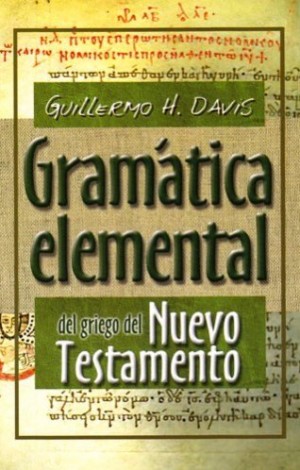 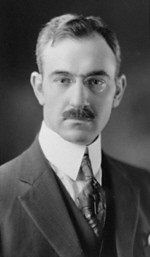 William Hershey Davis https://amzn.to/34Fxnhv Gramática Elemental del Griego del Nuevo Testamento 
Por Guillermo H. Davis & Jorge F. McKibben Contenido Lección  1. El alfabeto  2. Vocales, Dipthongos, Espíritus: suave y rudo  3. El acento  4. Presente de indicative active  5. Segunda declinación o declinación de los temas en -ο  6. Declinación de los temas en –o  7. Declinación de los temas in –o (Continuación)
  8. Declinación de los temas in –o (Continuación)   9. Presente de indicative medio 10. Presente de indicative pasivo11. Imperfecto de indicative active12. Preposiciones y prefijos 13. Imperfecto del indicative de las voces media y pasiva14. Primera declinación o declinación de los temas in -α15. Primera declinación (Continuación)16. Primera declinación (Continuación) 17. Adjectivos de la primera y segunda declinación18. Adjectivos de la primera y segunda declinación (Continuación)19. El pronombre personal y el verbo εἰμί, soy o estoy20. El pronombre personal αὐτός; el imperfecto del indicativo de εἰμί; y las oraciones condicionales21. Verbos defectivos o deponentes. Los pronombres demostrativos οὕτος, ἐκεῖνος, etc. 22. Presente de subjuntivo activo 
23. Presente de subjuntivo, voces media y pasiva24. Aoristo segundo de indicativo, voces activa y media25. Aoristo segundo de subjuntivo, voces activa y media26. Tercera declinación. Substantivos neutros en -ματ-27. Futuro de indicativo, voces activa y media28. Futuro de indicativo, voces activa y media (continuación). Verbos con temas mudos29. Tercera declinación (continuación). Substantivos con tema en muda lingual30. Participios: presente activo, medio, y pasivo; atributivo y substantivado 31. Participios del aoristo segundo, voces activa y media32. Tercera declinación (continuación): temas in mudas y líquidas33. Tercera declinación (continuación): temas in consonante líquida, terminados in -ερ (sincopados) El pronombre relaltivo34. Tercera declinación (continuación): temas terminados en -ι. Pronombres interrogativos e indefinidos35. Tercera declinación (continuación): temas termindos en -ευ -ες 36. Aoristo primero de indicativo, voces activa y media37. Aoristo primero de subjunctivo, voces activa y media38. Participios del aoristo primero, voces activa y media. Adjetivos de la tercera declinación. Declinación de πᾶς 39. Adjectivos de la tercera declinación: Temas terminados en -ες. Adjetivos irregulares, πολύς y μέγας. Discurso oblicuo40. Aoristo primero de indicativo y subjuntivo, voz pasiva. Futuro de indicativo. vos pasiva  41. Aoristo pasivo (conclusión)42. Algunos substantivos irregulares de la tercera declinación. Usos del infinitivo
43. El perfecto y pluscuamperfecto de indicativo. Voz activa.
44. El perfecto (continuación). Oraciones condicionales. Adjetivos Posesivos.45. Los pronombres reflexivo, recíproco e indefinido relativo46. Verbos líquidos en futuro y aoristo, voces activa y media47. Modo imperativo48. Numerales. Οὐδείς y μηδείς49. Sistema presente de los verbos contractos en -έω  50. Grados de comparación51. Grados de comparación (conclusión). Declinación de adjetivos con temas en -ον 52. Sistema presente de verbos contractos terminados en -άω53. Verbos impersonales. πρίν (ἤ) y el infinitivo. Construcciones con καὶ ἐγένετο54. Sistema presente de verbos contractos terminados en -όω  55. Conjugación de los verbos terminados en -μι: δἰδωμι. Aoristo segundo de γινώμαι. Aoristo segundo de γινώσκω 56. Verbos in -μι (continuación): ἵστημι y φημί. Imperativo de εἰμί (continuación). Aoristo segundo βαίνω57. Conjugación de los verbos terminados en -μι (continuación): τίθημι58. Conjugación de los verbos terminados en -μι (conclusión): ἀφίημι y συνίημι.  59. Modo optativo. Expresión de deseos. Oración condicional 